Številka: 430-228/2020Datum: 11. september 2020PovzetekObseg poročanjaIz obvestil o oddaji javnih naročil, objavljenih na portalu javnih naročil oziroma v Uradnem listu Evropske unije, in iz sporočenih statističnih podatkov o evidenčnih naročilih izhaja, da je leta 2019 javna naročila oddalo 2111 naročnikov.Delež javnih naročil v bruto domačem proizvodu (BDP) Na podlagi statističnih podatkov obseg javnih naročil, oddanih leta 2019, znaša 5.545.576.101 evrov. Delež javnih naročil v letu 2019 v BDP je znašal 11,55 %.Javna naročila, ki jih je treba objaviti na portalu javnih naročil oziroma v Uradnem listu Evropske unijeJavna naročila, ki jih je treba objaviti na portalu javnih naročil oziroma v Uradnem listu Evropske unije, je leta 2019 oddalo 1054 naročnikov. V tem letu je bilo na podlagi 6885 izvedenih postopkov javnega naročanja oddanih 17.363 naročil, ki jih je treba objaviti na portalu javnih naročil oziroma v Uradnem listu Evropske unije, njihova skupna pogodbena vrednost pa je 3.685.793.948 evrov. Naročila na podlagi sklenjenih okvirnih sporazumovLeta 2019 so naročniki na podlagi sklenjenih okvirnih sporazumov oddali za 510.747.918 evrov posameznih naročil.Evidenčna naročilaLeta 2019 je 1989 naročnikov oddalo 1.062.405 evidenčnih naročil v vrednosti 1.032.255.312 evrov. Povprečna vrednost evidenčnega naročila je znašala 972 evrov. Javna naročila, (so)financirana s sredstvi Evropske unijeLeta 2019 je bilo oddanih 908 naročil v vrednosti 568.378.373 evrov, ki so bila (so)financirana s sredstvi Evropske unije iz različnih skladov in programov.Postopki oddaje javnih naročilLeta 2019 so naročniki najpogosteje, in sicer v več kot polovici vseh postopkov, izvedli postopek oddaje naročila male vrednosti, drugi najpogosteje uporabljeni postopek pa je bil s slabo četrtino vseh postopkov odprti postopek. Tretji najpogosteje uporabljeni postopek je bil postopek s pogajanji brez predhodne objave. Navedeni trije postopki pomenijo 94,55 % vseh dokončanih postopkov v letu 2019.Predmet naročanjaTako po vrednosti kot po številu je bilo leta 2019 oddanih največ naročil blaga (11.049 naročil v vrednosti 1.313.986.445 evrov), na drugem mestu so bila glede na število naročila storitev (4552 naročil v vrednosti 1.107.259.548 evrov), najmanj pa je bilo naročil gradenj (1762 naročil v vrednosti 1.264.547.955 evrov).1. Splošne ugotovitve, trendi in predlogi ukrepov za izboljšanje praks oziroma ureditveIz obvestil o oddaji javnih naročil, objavljenih na portalu javnih naročil oziroma v Uradnem listu Evropske unije, in iz sporočenih statističnih podatkov o evidenčnih naročilih izhaja, da je leta 2019 javna naročila oddalo 2111 naročnikov.Leta 2019 je razviden porast deleža javnih naročil v BDP v primerjavi z letom 2018 za 1,53 odstotne točke. Glede na vrednost vseh oddanih naročil se je vrednost tistih, ki jih je treba objaviti na portalu javnih naročil oziroma v Uradnem listu Evropske unije, v primerjavi z letom 2018 leta 2019 povečala za 26,29 %, povečalo pa se je tudi število izvedenih postopkov javnega naročanja, in sicer za 2,17 %. Število evidenčnih naročil se je v primerjavi z letom 2018 povečalo za slab odstotek, skupna vrednost evidenčnih naročil se je povečala za dobri dve odstotni točki, povprečna vrednost evidenčnega naročila pa za slabi dve odstotni točki.Leta 2019 so naročniki na podlagi sklenjenih okvirnih sporazumov oddali za 510.747.918 evrov posameznih naročil. Drugače kakor v preteklih letih je bilo leta 2019 tovrstnih naročil manj, saj je bilo leta 2018 na podlagi sklenjenih okvirnih sporazumov oddanih za 697.830.714 evrov naročil.Leta 2019 so se pogodbene vrednosti pri javnih naročilih, (so)financiranih s sredstvi Evropske unije, v primerjavi z letom 2018 povečale, kar je pričakovano, saj se je večletni finančni okvir Evropske unije prevesil v drugo polovico in je treba postopke oddaje javnih naročil izvesti pravočasno, da bodo projekti pravočasno končani in naročniki upravičeni do črpanja evropskih sredstev. V primerjavi z leti 2016, 2017 in 2018 se je ohranil vrstni red glede na predmet javnega naročanja, saj je bilo leta 2019 največ naročil blaga, nato naročil storitev, najmanj pa naročil gradenj, leta 2015 pa je bilo največ naročil storitev, najmanj pa gradenj. Glede na vrednost oddanih naročil se je leta 2019 v primerjavi z letom 2018 vrstni red obrnil. Prav tako kot leta 2017 se je vrednostno naročalo največ blaga in najmanj gradenj, leta 2018 pa vrednostno največ blaga in najmanj storitev.V primerjavi s preteklimi leti so naročniki tudi leta 2019 najpogosteje izvedli postopek oddaje naročila male vrednosti, in sicer 4245-krat oziroma v 61,66 %, delež tega postopka pa se je v primerjavi s preteklim letom povečal za 0,24 odstotne točke. Glede na leto 2018 se je za 0,23 odstotne točke zmanjšal delež odprtih postopkov; to je bil leta 2019 drugi najpogosteje uporabljeni postopek z deležem 23,63 % in 1627 izvedenimi postopki. Tretji najpogosteje uporabljeni postopek je bil postopek s pogajanji brez predhodne objave z deležem 9,27 % in 638 izvedenimi postopki, ki se je glede na leto 2018 zmanjšal za 1,74 odstotne točke. Navedeni postopki pomenijo 94,55 % vseh dokončanih postopkov v letu 2019 in po vrednosti 75,35 %. Med izvedenimi naročili je tako vse več preglednih, transparentnih postopkov.Ministrstvo za javno upravo ugotavlja, da tudi leta 2019 v primerjavi s preteklimi leti delež preglednih oziroma transparentnih postopkov ostaja približno enak. Leta 2019 se je povečalo število naročil, v katerih so naročniki prejeli samo eno ponudbo, in sicer za 0,71 odstotne točke v primerjavi z letom 2018. Še vedno je dokaj velik delež naročil pri odprtih postopkih in postopkih naročil male vrednosti, v katerih je naročnik prejel samo eno ponudbo. Sklepamo lahko, da so razlogi za prejem zgolj ene ponudbe različni, med drugimi tudi majhnost slovenskega trga javnih naročil (tudi ob upoštevanju, da je pri naročilih male vrednosti obvestilo o javnem naročilu objavljeno samo na portalu javnih naročil) in morebitno pomanjkanje razpoložljivih zmogljivosti pri različnih ponudnikih zaradi obdobja večje gospodarske rasti. Kot enega od mogočih razlogov pa bi bilo treba upoštevati tudi morebitno oblikovanje specifikacij predmeta javnega naročila, pogojev in meril, ki jih postavijo posamezni naročniki, da bi zmanjševali konkurenčnost, zato Ministrstvo za javno upravo predlaga, da organi nadzora, predvsem Državna revizijska komisija, Računsko sodišče Republike Slovenije in Urad Republike Slovenije za nadzor proračuna, v postopkih preverijo tudi upoštevanje načela gospodarnosti, kar bi imelo številne pozitivne učinke na sistem javnega naročanja in tudi na javne finance (pravilna uporaba zakonodaje, zmanjšanje korupcijskega tveganja, boljša kakovost dobavljenega blaga, storitev ali gradenj, nižji odhodki glede na razmerje med kakovostjo in ceno).V zvezi z merili za oddajo javnega naročila je mogoče ugotoviti, da naročniki še vedno v približno 90 % naročil kot edino merilo uporabljajo ceno. Upoštevajoč dejstvo, da je v nekaterih primerih postopkov oddaje javnih naročil z ZJN-3 predpisana oziroma obvezna uporaba merila ekonomsko najugodnejše ponudbe (npr. v primeru izvedbe konkurenčnega dialoga ali naročanja storitev iz četrtega odstavka 84. člena ZJN-3), lahko sklepamo, da uporaba povečuje zapletenost oziroma zahtevnost naročila, kar za mnoge, predvsem manjše naročnike oziroma tiste, ki letno izvedejo manj postopkov oddaj javnih naročil, pomeni preveliko obremenitev: navedeno lahko kaže tudi na potrebo po povečanju prizadevanj za dvig pristojnosti in spodbujanje javnih uslužbencev za boljše naročanje.Na podlagi statističnih podatkov je mogoče ugotoviti tudi, da se je – čeprav je bil vzpostavljen in je v uporabi že od leta 2013 ter pomeni tržni mehanizem, prek katerega lahko naročniki in ponudniki v konkurenčnem okolju na dinamičen način oblikujejo končno ceno blaga ali storitve – spletni namenski program (aplikacija) e-Dražba uporabil le v manj kot 1 % pri vseh oddanih javnih naročilih v letu 2019, Ministrstvo za javno upravo pa s koncem leta 2020 načrtuje posodobitev e-Dražbe v informacijskem sistemu e-JN.2. Statistična analiza2.1 Obseg javnega naročanjaLeta 2019 so se postopki javnega naročanja izvajali na podlagi Zakona o javnem naročanju na področju obrambe in varnosti (Uradni list RS, št. 90/12 in 90/14 – ZDU-1I in 52/16; v nadaljnjem besedilu: ZJNPOV) in Zakona o javnem naročanju (Uradni list RS, št. 91/15 in 14/18; v nadaljnjem besedilu: ZJN-3).2.1.1 Delež javnega naročanja v BDPLeta 2019 je znašal delež javnih naročil v bruto domačem proizvodu (BDP) 11,55 %, kar v primerjavi z letom 2018 pomeni porast. Leta 2019 je BDP po tekočih cenah (v mio. evrih) v Republiki Sloveniji znašal 48.007 mio. evrov. Glede na višino BDP v preteklih letih in vrednost oddanih javnih naročil v istem obdobju je v letu 2019 razvidno povečanje deleža oddanih javnih naročil v BDP v primerjavi z letom 2018 za 1,53 odstotne točke. Graf 1: Delež javnih naročil, oddanih v letih 2011–2019, v BDPVir: Statistični podatki o javnih naročilih, oddanih v letih 2011–2019Ker statistični izračuni o oddanih javnih naročilih temeljijo na pogodbeni vrednosti brez DDV, je bila pri izračunu deleža javnih naročil v BDP za leto 2019 upoštevana tudi tehtana povprečna stopnja DDV, ki jo izračunava Statistični urad Republike Slovenije ob pripravi poročila o DDV, in sicer v višini 17,29 %. Preglednica 1: Vrste naročil po številu in vrednosti, upoštevanih pri izračunu deleža javnih naročil v BDPVir: Statistični podatki o javnih naročilih, oddanih v letu 20192.1.2 Delež javnega naročanja v odhodkih proračunaLeta 2019 so znašali odhodki proračuna Republike Slovenije 9.911.693.352 evrov, odhodki samoupravnih lokalnih skupnosti pa 2.244.159.554 evrov. Na podlagi statističnih podatkov je bilo v Republiki Sloveniji leta 2019 oddanih za 5.545.576.101 evrov javnih naročil, pri čemer je upoštevana tudi tehtana povprečna stopnja DDV v višini 17,29 %.V letu 2019 javna naročila pomenijo 55,95 % odhodkov proračuna Republike Slovenije.Pri izračunu deleža javnih naročil v odhodkih proračuna Republike Slovenije in samoupravnih lokalnih skupnosti so bila v izračunu upoštevana naročila, ki so jih oddali proračunski uporabniki, saj odhodki proračuna zajemajo tekoče odhodke, tekoče transferje, investicijske odhodke in investicijske transferje proračunskih uporabnikov (med katere spadajo plače in drugi izdatki za zaposlene, prispevki delodajalcev – neposrednih proračunskih uporabnikov in nekaterih posrednih proračunskih uporabnikov za socialno varnost, izdatki za blago in storitve, nakup in gradnjo osnovnih sredstev javnega sektorja, subvencije javnim in zasebnim podjetjem ter posameznikom), transferje nepridobitnim organizacijam, ustanovam, posameznikom in gospodinjstvom, domače in tuje transferje, investicijske transferje proračunskim uporabnikom ter pravnim in fizičnim osebam, ki niso proračunski uporabniki, plačila domačih in tujih obresti, rezerve ter plačila sredstev v proračun Evropske unije. Glede na odhodke državnega proračuna in odhodke proračuna samoupravnih lokalnih skupnosti znaša obseg vseh javnih naročil 45,62 %. Delež javnih naročil, ki so jih oddali proračunski uporabniki (neposredni in posredni) v odhodkih državnega proračuna, je 30,28-odstoten. Glede na navedeno so dobra tretjina državnega proračuna sredstva, ki jih proračunski uporabniki namenjajo dobavi blaga, storitev in gradnji, preostala proračunska sredstva pa se namenjajo za materialne stroške dela ter v večjem delu za transferje (subvencije, državne pomoči ipd.).2.1.3 Število naročnikov z objavljenim obvestilom o oddaji javnega naročila in s sporočenimi podatki o evidenčnih naročilihIz obvestil o oddaji javnih naročil, objavljenih na portalu javnih naročil oziroma v Uradnem listu Evropske unije, in iz sporočenih statističnih podatkov o evidenčnih naročilih izhaja, da je leta 2019 javna naročila oddalo 2111 naročnikov. Podatke o evidenčnih naročilih je oddalo 1989 naročnikov, od katerih jih je 1057 oddalo samo evidenčna naročila. Takih naročnikov, ki so oddali le naročila, objavljena na portalu javnih naročil oziroma v Uradnem listu Evropske unije, je bilo 122. Preostalih 932 naročnikov je oddalo evidenčna naročila in naročila, objavljena na portalu javnih naročil oziroma v Uradnem listu Evropske unije. Glede na navedeno in število naročnikov, vpisanih v informativni seznam naročnikov iz priloge 3 Uredbe o informativnem seznamu naročnikov in obveznih informacijah v obvestilih za postopek naročila male vrednosti (Uradni list RS, št. 37/16), leta 2019 približno 1010 naročnikov ni oddalo nobenega javnega naročila. Poleg že navedenega števila naročnikov je 18 naročnikov oddalo samo obvestila o izvajanju okvirnega sporazuma. Naročniki, ki niso sporočili podatkov oziroma niso oddali naročil ali so zanje oddali podatke drugi naročniki, so tako kot v preteklih letih predvsem krajevne in četrtne skupnosti (teh je približno dve tretjini vseh naročnikov), javni zavodi s področja izobraževanja (vrtci, osnovne in srednje šole, ljudske univerze, knjižnice itn.), javni zavodi s področja socialnega varstva in zdravstva (centri za socialno delo, zdravstveni domovi ...), javni zavodi s področja kulture (muzeji, galerije, zavodi za kulturo ipd.), nekaj občin in skladov, regionalnih razvojnih centrov in agencij. Pri tem je treba upoštevati več vzrokov, zakaj posamezni naročniki na portalu javnih naročil niso objavili podatkov o javnih naročilih v letu 2019, ki so podobni kot v preteklih letih. Nekateri manjši naročniki v letu 2019 niso izvedli postopkov javnega naročanja, temveč so naročila za večletno obdobje oddali v preteklih letih. Za nekatere organe v sestavi ministrstev je statistične podatke oddalo ministrstvo, ki zanje po pooblastilu izvaja javna naročila. Enako kot v preteklih letih tudi v 2019 nekaj naročnikov predvidoma ni sporočilo podatkov, ker niso upoštevali zakonodajnih sprememb na tem področju ter obvestil in pojasnil Ministrstva za javno upravo.2.2 Objavljena javna naročilaStatistični podatki kažejo, da so naročniki leta 2019 oddali 17.363 javnih naročil. Njihova pogodbena vrednost je znašala 3.685.793.948 evrov. Naročila blaga so največji del javnih naročil tako po številu kot po vrednosti. Preglednica 2: Vrednost, število in deleži javnih naročil po predmetih naročanjaVir: Statistični podatki o javnih naročilih, oddanih v letu 2019Oddana javna naročila na splošnem področju pomenijo največji del vseh naročil tako po številu kot po vrednosti.Preglednica 3: Vrednost, število in deleži javnih naročil po področjih naročanjaVir: Statistični podatki o javnih naročilih, oddanih v letu 20192.2.1 Naročila, objavljena le na portalu javnih naročilMed naročili, ki so jih naročniki leta 2019 objavili na portalu javnih naročil, številčno prevladujejo naročila blaga s 50,81 % vseh naročil, objavljenih le na portalu javnih naročil, vrednostno pa pomenijo 20,79 % vseh naročil. Preglednica 4: Vrednost, število in deleži javnih naročil, objavljenih le na portalu javnih naročil, po predmetih naročanjaVir: Statistični podatki o javnih naročilih, oddanih v letu 2019Večina naročil, ki so jih naročniki objavili le na portalu javnih naročil, je bila s splošnega področja. Njihov delež v številu oddanih naročil, objavljenih le na portalu javnih naročil, je 86,26 %, v vrednosti pa 83,66 %.Preglednica 5: Vrednost, število in deleži javnih naročil, objavljenih le na portalu javnih naročil, po področjih naročanjaVir: Statistični podatki o javnih naročilih, oddanih v letu 20192.2.2 Naročila, objavljena na portalu javnih naročil in v Uradnem listu Evropske unijeMed naročili, ki so jih naročniki leta 2019 objavili na portalu javnih naročil in v Uradnem listu Evropske unije, prevladujejo naročila blaga, ki številčno pomenijo 77,14 % vseh objavljenih naročil, vrednostno pa 40,15 %. Večina naročil, ki so jih naročniki leta 2019 objavili na portalu javnih naročil in v Uradnem listu Evropske unije, je bila s splošnega področja. V skupnem številu objavljenih naročil pomenijo 92,66 %, vrednostno pa 72,76 %.  Preglednica 6: Vrednost, število in deleži javnih naročil, objavljenih na portalu javnih naročil in v Uradnem listu Evropske unije, po področjih in predmetih naročanjaVir: Statistični podatki o javnih naročilih, oddanih v letu 20192.3 Postopki in načini oddaje javnih naročil2.3.1 Postopki javnega naročanjaŠtevilo postopkov javnega naročanja in njihova vrednost glede na vrsto postopkov, ki so jih naročniki uspešno končali leta 2019, sta prikazana v spodnji preglednici.Preglednica 7: Javna naročila glede na izvedeni postopek Vir: Statistični podatki o javnih naročilih, oddanih v letu 2019V primerjavi s preteklimi leti so naročniki tudi leta 2019 najpogosteje izvedli postopek oddaje naročila male vrednosti, in sicer 4245-krat oziroma v 61,66 %, delež tega postopka pa se je v primerjavi s preteklim letom povečal za 0,24 odstotne točke. Glede na leto 2018 se je za 0,23 odstotne točke zmanjšal delež odprtih postopkov, to je bil leta 2019 drugi najpogosteje uporabljeni postopek z deležem 23,63 % in 1627 izvedenimi postopki. Tretji najpogosteje uporabljeni postopek je bil postopek s pogajanji brez predhodne objave z deležem 9,27 % in 638 izvedenimi postopki, ki se je glede na leto 2018 zmanjšal za 1,74 odstotne točke. Navedeni postopki pomenijo 94,55 % vseh dokončanih postopkov v letu 2019 in po vrednosti 75,35 %.Graf 2: Porazdelitev vrst postopkov javnega naročanja po letih v obdobju 2013–2019 glede na število vseh postopkov Vir: Statistični podatki o javnih naročilih, oddanih v letih 2013, 2014, 2015, 2016, 2017, 2018 in 2019Spodnja preglednica prikazuje število, vrednost in delež v številu ter vrednosti naročil, ki so jih v postopkih javnega naročanja oddali naročniki, glede na mesto objave obvestila o oddaji javnega naročila. Podatki kažejo, da naročniki manjšega števila postopkov, ki se sicer uporabljajo za oddajo javnih naročil nad pragovi, določenimi za objavo v Uradnem listu Evropske unije, na tem mestu niso objavili. Sklepamo lahko, da je bila ocenjena vrednost teh naročil nižja od vrednosti, od katerih naprej je treba objaviti obvestilo v Uradnem listu Evropske unije.Preglednica 8: Naročila v postopkih javnega naročanja, objavljena na portalu javnih naročil in v Uradnem listu Evropske unije, glede na mesto objave in izvedeni postopek v letu 2019Vir: Statistični podatki o javnih naročilih, oddanih v letu 2019Statistični podatki kažejo, da vsi naročniki glede na vrednost oddanega naročila niso izpolnili obveznosti objave obvestil o oddaji javnih naročil v Uradnem listu Evropske unije. Po vrednosti je največji delež takih naročil pri postopku naročil male vrednosti, kjer v Uradnem listu Evropske unije ni bilo objavljenih 249 naročil v skupni vrednosti 27.316.090 evrov, kar je 3,21-odstotni delež v številu vseh oddanih naročil po tem postopku in 6,14-odstotni delež v vrednosti. Po številu vseh oddanih naročil v letu 2019 obsegajo naročila, ki bi jih naročniki morali objaviti v Uradnem listu Evropske skupnosti, 1,77 % vseh naročil, po vrednosti pa 1,16 %. Preglednica 9: Naročila v postopkih javnega naročanja, objavljena le na portalu javnih naročil, glede na obveznost objave v Uradnem listu Evropske unije in izvedeni postopek v letu 2019Vir: Statistični podatki o javnih naročilih, oddanih v letu 20192.3.2 Postopki z objavo obvestila o javnem naročiluNaročniki so leta 2019 v 6181 postopkih javnega naročanja oddali naročila, za katera so predhodno objavili obvestilo o javnem naročilu, kar je 89,77 % vseh postopkov, v katerih so bila oddana naročila, 95,39  % vseh oddanih naročil in 92,45 % vrednosti vseh oddanih naročil. Preglednica 10: Objavljeni postopki, naročila in njihova vrednost ter deleži glede na vrsto postopka Vir: Statistični podatki o javnih naročilih, oddanih v letu 20192.3.3 Postopki brez predhodne objave obvestila o javnem naročiluNaročniki so leta 2019 v 704 postopkih javnega naročanja oddali naročila, za katera predhodno niso objavili obvestil o javnem naročilu, kar je po številu vseh postopkov 10,23 %, po vseh oddanih naročilih je to 4,61 % in 7,55 % vrednosti vseh oddanih naročil. Preglednica 11: Postopki brez predhodne objave obvestila o javnem naročilu, naročila in njihova vrednost ter deleži glede na vrsto postopka Vir: Statistični podatki o javnih naročilih, oddanih v letu 2019Pri analizi statističnih podatkov je bilo ugotovljeno, da so naročniki v objavi obvestila o oddaji javnega naročila, oddanega na podlagi izvedenega postopka javnega naročanja, za katerega predhodno ni bilo objavljeno obvestilo o javnem naročilu, hkrati označili več utemeljitev. Zaradi navedenega število izvedenih postopkov, oddanih naročil in vrednost oddanih naročil v nadaljevanju opisanih utemeljitev presegajo število in vrednost oddanih naročil na podlagi izvedenega postopka javnega naročanja, za katerega obvestilo o javnem naročilu predhodno ni bilo objavljeno.Preglednica 12: Utemeljitev uporabe postopka, za katerega obvestilo o javnem naročilu ni bilo objavljenoVir: Statistični podatki o javnih naročilih, oddanih v letu 2019Iz utemeljitev izhaja, da je dobra polovica (59,8 %) postopkov s pogajanji brez predhodne objave izvedenih zaradi tehničnih ali umetniških razlogov ali zaščite izključnih pravic. Vrednost naročil v teh postopkih je skoraj slaba polovica (41,84 %) vrednosti vseh naročil, ki so bila oddana s postopkom s pogajanji brez predhodne objave.Zaradi nujnosti in nepredvidljivosti so naročniki uporabili postopek s pogajanji brez predhodne objave 40-krat, kar je po številu in vrednosti slaba desetina vseh takšnih postopkov.Zaradi neuspešno izvedenega predhodnega postopka so naročniki postopek s pogajanji brez predhodne objave uporabili 170-krat, vrednost oddanih naročil pa znaša slabo polovico vrednosti vseh oddanih naročil po postopku s pogajanji brez predhodne objave.2.3.4 Oddaja socialnih in drugih posebnih storitevSocialne in druge posebne storitve so določene v prilogi XIV Direktive 2014/24/EU in prilogi XVII Direktive 2014/25/EU. Evropska in domača zakonodaja zato te storitve štejeta za neprednostne in zanje določata prožnejšo ureditev.ZJN-3 mejne vrednosti za uporabo zakona določa v 21. členu. Uporaba ZJN-3 je za oddajo ponudb za socialne in druge posebne storitve obvezna samo, kadar ocenjena vrednost teh storitev presega določene mejne vrednosti, tj. 750.000 EUR na splošnem in 1.000.000 EUR na infrastrukturnem področju. Za naročila socialnih in drugih posebnih storitev, katerih vrednost je nižja od zgoraj omenjenih vrednosti, morajo naročniki upoštevati določbe glede tako imenovanih evidenčnih javnih naročil. Leta 2019 so naročniki oddali sedem javnih naročili s področja socialnih in drugih posebnih storitev.Preglednica 13: Število, vrednost in deleži naročil s področja socialnih in drugih posebnih storitevVir: Statistični podatki o javnih naročilih, oddanih v letu 20192.3.5 Okvirni sporazumiNaročniki lahko okvirni sporazum sklenejo na podlagi izvedenega postopka javnega naročanja. Sklenejo ga lahko z enim ali več gospodarskimi subjekti. Naročila na podlagi okvirnega sporazuma z enim gospodarskim subjektom oddajo v skladu s pogoji iz okvirnega sporazuma. Okvirni sporazumi, sklenjeni z več gospodarskimi subjekti, se izvajajo:na podlagi pogojev iz okvirnega sporazuma in brez ponovnega odpiranja konkurence, če sporazum določa vse pogoje, s ponovnim odpiranjem konkurence med gospodarskimi subjekti, podpisniki sporazuma, če ta ne vključuje vseh pogojev,deloma brez ponovnega odpiranja konkurence in deloma s ponovnim odpiranjem konkurence.2.3.5.1 Naročila v postopkih javnega naročanja za sklenitev okvirnega sporazumaV postopkih javnega naročanja za sklenitev okvirnega sporazuma je bilo leta 2019 oddanih 6370 naročil v vrednosti 908.456.996 evrov. Ta znaša v številu 36,69-odstotni delež vseh oddanih naročil, v vrednosti pa 24,65-odstotni delež.Naročila, za katera je bil sklenjen okvirni sporazum, so bila največkrat oddana na podlagi izvedenega odprtega postopka (67,9 %), njihova vrednost pa znaša 69,43 % vseh naročil, oddanih na podlagi izvedenega postopka za sklenitev okvirnega sporazuma. Uporaba posamezne vrste postopka za oddajo naročila s sklenitvijo okvirnega sporazuma je prikazana v spodnji preglednici. Preglednica 14: Izvedeni postopki javnega naročanja za sklenitev okvirnega sporazuma glede na vrsto postopka Vir: Statistični podatki o javnih naročilih, oddanih v letu 20192.3.5.2 Izvajanje okvirnih sporazumovNaročniki so oddajali naročila na podlagi okvirnih sporazumov, ki so bili z gospodarskimi subjekti sklenjeni pred letom 2019 in so veljali leta 2019, ter na podlagi okvirnih sporazumov, sklenjenih leta 2019. Za oddana posamezna naročila na podlagi sklenjenega okvirnega sporazuma v letu 2019 je 433 naročnikov objavilo 1054 obvestil o oddaji naročil na podlagi sklenjenih okvirnih sporazumov. Na podlagi sklenjenih okvirnih sporazumov so oddali posamezna naročila v vrednosti 510.747.918 evrov, od tega za 422.172.055 evrov na splošnem področju, za 88.575.863 evrov na infrastrukturnem področju, na obrambnem področju pa ni bilo oddano nobeno posamezno naročilo.Preglednica 15: Oddaja posameznih naročil na podlagi sklenjenih okvirnih sporazumov glede na področje in predmet naročanjaVir: Statistični podatki o javnih naročilih, oddanih v letu 2019Največji delež posameznih naročil v letu 2019 so naročila blaga, saj so naročniki na podlagi sklenjenih okvirnih sporazumov oddali posamezna naročila v vrednosti 357.472.359 evrov, posameznih naročil storitev je bilo za 118.071.696 evrov, posameznih naročil gradenj pa za 35.203.863 evrov. Leta 2019 je po vrednosti največ posameznih naročil na podlagi sklenjenih okvirnih sporazumov oddal Javni holding Ljubljana, d. o. o., in sicer v vrednosti 45.480.164 evrov. Onkološki Inštitut Ljubljana je oddal posamezna naročila v vrednosti 40.347.874 evrov, tretji po vrednosti posameznih naročil pa je Univerzitetni klinični center Maribor z naročili v vrednosti 35.309.343 evrov.2.3.6 Elektronska dražbaIz statističnih podatkov izhaja, da so leta 2019 naročniki z uporabo elektronske dražbe oddali 166 naročil. Skupna pogodbena vrednost oddanih naročil z uporabo elektronske dražbe je 12.505.890 evrov.Preglednica 16: Javna naročila, v katerih je bila uporabljena elektronska dražbaVir: Statistični podatki o javnih naročilih, oddanih v letu 2019Naročniki so elektronsko dražbo uporabili v 11 odprtih postopkih in 48 postopkih naročil male vrednosti.Preglednica 17: Javna naročila, v katerih je bila uporabljena elektronska dražba, glede na vrsto postopkaVir: Statistični podatki o javnih naročilih, oddanih v letu 20192.3.7 Skupno javno naročanjeSkupno javno naročanje je tisto, v katero se vključi več naročnikov, da zaradi doseganja boljših finančnih učinkov na podlagi obsega predmeta naročanja in manjših stroškov vodenja postopka javnega naročanja zagotovijo večjo gospodarnost in učinkovitost rabe javnih sredstev. Delež skupnih javnih naročil v številu vseh naročil v letu 2019 je 4,21 %, v vrednosti pa 10,21 %.Leta 2019 je skupaj javno naročalo 93 naročnikov. Oddanih je bilo 731 naročil v vrednosti 376.219.062 evrov. Po vrednosti je največ naročil pri skupnem javnem naročanju oddalo Ministrstvo za javno upravo, in sicer v sedmih postopkih 56 naročil v vrednosti 82.501.673 evrov. Pri skupnem javnem naročanju je bilo največ naročil oddanih z uporabo odprtega postopka, in sicer 74,56 %, njihova vrednost pa je znašala 61,89 % vrednosti skupnega javnega naročanja. Preglednica 18: Skupno javno naročanje v številu, vrednosti in deležu skupnih javnih naročil glede na vrsto postopkaVir: Statistični podatki o javnih naročilih, oddanih v letu 2019Naročniki so največ skupnih javnih naročil oddali na  splošnem področju, kjer je bilo oddanih 674 naročil v vrednosti 340.055.285 evrov. Preostala naročila (57 naročil v vrednosti 36.163.777 evrov) so bila oddana na infrastrukturnem področju.Pri skupnih javnih naročilih je bilo leta 2019 oddanih največ naročil blaga (469 naročil v vrednosti 154.634.385 evrov). Ta naročila imajo 64,16-odstotni delež v številu vseh skupnih naročil in 41,10-odstotni delež v njihovi vrednosti.Preglednica 19: Skupno javno naročanje v številu, vrednosti in deležu skupnih javnih naročil glede na predmet naročanjaVir: Statistični podatki o javnih naročilih, oddanih v letu 2019V postopkih skupnega javnega naročanja so največ naročil oddali javni zavodi, ki so oddali 324 naročil v vrednosti 85.412.619 evrov. Preglednica 20: Skupno javno naročanje v številu, vrednosti in deležu skupnih javnih naročil glede na kategorijo naročnikaVir: Statistični podatki o javnih naročilih, oddanih v letu 2019Glede na vrednost oddanih skupnih javnih naročil so najuspešnejši ponudniki ISKRA, d. d., z enim naročilom v vrednosti 58.499.875 evrov, POŠTA SLOVENIJE, d. o. o., s sedmimi naročili v vrednosti 44.381.283 evrov, PETROL, d. d., s petimi naročili v vrednosti 35.590.234 evrov, KOLEKTOR KOLING, d. o. o., z enim naročilom v vrednosti 19.446.315 evrov in ZAVAROVALNICA SAVA, d. d., z dvaintridesetimi naročili v vrednosti 15.126.196 evrov.2.4 Kategorije naročnikov ter področja in predmeti naročanja2.4.1 Področje javnega naročanja in dejavnosti naročnikovLeta 2019 je 1015 naročnikov izvedlo postopke javnega naročanja na splošnem področju. Skupno so oddali 15.518 naročil v vrednosti 2.775.267.532 evrov. Delež vrednosti njihovih naročil v vrednosti vseh oddanih naročil je 75,3-odstoten, v številu pa 89,37-odstoten.  Preglednica 21: Javno naročanje po številu, vrednosti in deležu javnih naročil glede na področje naročanjaVir: Statistični podatki o javnih naročilih, oddanih v letu 2019Naročniki glede na standardno klasifikacijo dejavnosti (SKD) opravljajo različne dejavnosti. Glede na šifro dejavnosti po SKD je največ naročnikov (233 oziroma 22,11 %) iz splošne dejavnosti javne uprave, ki so oddali 2632 naročil (15,16 % vseh naročil) v skupni vrednosti 656.825.617 evrov, kar je 17,82 % celotne vrednosti oddanih naročil. Po številu naročnikov in številu naročil je na drugem mestu dejavnost osnovnošolskega izobraževanja, kjer je 167 naročnikov oddalo 2304 naročil (15,84 % vseh naročil) v skupni vrednosti 56.730.809 evrov, kar pa je le 1,54 % vrednosti oddanih naročil.Največje vrednosti oddanih naročil so bile dosežene na področju splošne dejavnosti javne uprave, urejanja gospodarskih področij za učinkovitejše poslovanje, bolnišnične zdravstvene dejavnosti, v spremljajočih storitvenih dejavnostih v kopenskem prometu ter v oskrbi s paro in vročo vodo s skupno vrednostjo naročil 1.881.695.377 evrov. Naročila, oddana v navedenih petih dejavnostih, znašajo 51,05 % vrednosti vseh oddanih naročil.Naročniki, ki opravljajo dejavnosti iz šestih vrst dejavnosti (železniški potniški promet, pridobivanje uranove in torijeve rude, dejavnost tiskovnih agencij, kinematografska dejavnost, gradnja cest, urejanje in vzdrževanje zelenih površin in okolice), so oddali le po eno naročilo, vrednost teh naročil pa znaša 4.123.535 evrov. Najnižje vrednosti naročil so bile dosežene pri naročnikih z enim naročilom v dejavnosti urejanje in vzdrževanje zelenih površin in okolice v vrednosti 23.566 evrov ter pri naročnikih z enim naročilom v dejavnosti gradnja cest v vrednosti 27.450 evrov. 2.4.2 Kategorije naročnikovNajveč naročnikov, ki so leta 2019 oddali naročila, je javnih zavodov, najmanj pa javnih skladov. Organi RS so leta 2019 povprečno oddali po 28,98 naročila v povprečni vrednosti 11.995.923 evrov. Naročniki z najmanjšo povprečno vrednostjo naročila so razni subjekti, kjer je ta vrednost 740.068 evrov, v povprečju pa je naročnik te kategorije oddal 2,72 naročila. Preglednica 22: Povprečno število naročil in povprečna vrednost naročila glede na kategorijo naročnikaVir: Statistični podatki o javnih naročilih, oddanih v letu 20192.4.3 Predmeti naročanja Izmed naročil, ki jih je treba glede na vrednost objaviti vsaj na portalu javnih naročil, so leta 2019 naročniki najpogosteje naročali blago, in sicer v 11.049 primerih oziroma 63,64 %. Delež naročil storitev je obsegal 26,22 % vseh naročil, preostanek pa so bila naročila gradenj. Glede na vrednost naročil so na prvem mestu naročila blaga, ki z vrednostjo 1.313.986.445 evrov pomenijo 35,65 % vrednosti vseh naročil, naročil gradenj je bilo za 1.264.547.955 evrov, kar je 34,31 % vrednosti vseh naročil, preostanek pa so bila naročila storitev.Preglednica 23: Vrednost, število in deleži javnih naročil, objavljenih na portalu javnih naročil oziroma v Uradnem listu Evropske unije, po predmetu naročanjaVir: Statistični podatki o javnih naročilih, oddanih v letu 2019Leta 2019 so bili po vrednosti največji naslednji predmeti naročanja: gradbena dela v vrednosti 1.132.332.509 evrov, kar je 30,72 % vrednosti vseh naročil,medicinska oprema, farmacevtski izdelki in izdelki za osebno nego v vrednosti 457.307.785 evrov, kar je 12,41 % vrednosti vseh naročil,industrijski stroji v vrednosti 176.156.505 evrov, kar je 4,78 % vrednosti vseh naročil.Navedeni predmeti naročil po vrednosti obsegajo slabo polovico oddanih naročil v letu 2019, po številu pa dobro četrtino.Po številu naročil so bili najpogosteje predmet naročanja: živila, pijače, tobačni izdelki in z njimi povezani izdelki v 4500 naročilih v skupni vrednosti 122.359.216 evrov, kar je 25,92 % vseh naročil,medicinska oprema, farmacevtski izdelki in izdelki za osebno nego v 2555 naročilih v skupni vrednosti 457.307.785 evrov, kar je 14,72 % vseh naročil,gradbena dela v 1822 naročilih v skupni vrednosti 1.132.332.509 evrov, kar je 10,49 % vseh naročil.Pri naročilih blaga je bilo leta 2019 največ naročil živil, pijače, tobačnih izdelkov in z njimi povezanih izdelkov, ki z vrednostjo 122.225.991 evrov pomenijo 9,3 % vrednosti naročil blaga, ter naročil medicinske opreme, farmacevtskih izdelkov in izdelkov za osebno nego v vrednosti 455.766.797 evrov oziroma 34,69 % vrednosti vseh naročil blaga.Arhitekturne, gradbeniške, inženirske in inšpekcijske storitve v skupni vrednosti 175.092.088 evrov po vrednosti pomenijo največji delež naročil storitev, in sicer 15,81 %. Storitve informacijske tehnologije: svetovanje, razvoj programske opreme, internet in podpora so po vrednosti 149.777.269 evrov na drugem mestu predmetov naročanja storitev z deležem 13,53 %, na tretjem mestu so z deležem 10,17 % poslovne storitve: pravo, trženje, svetovanje, zaposlovanje, tiskanje in varnost v vrednosti 112.555.111 evrov.Pri gradnjah so naročniki po vrednosti oddali največ naročil za gradbena dela v vrednosti 1.121.392.909 evrov, kar je 88,68 % vrednosti vseh naročil gradenj v letu 2019. 2.5 Merila za oddajo javnega naročilaLeta 2019 so naročniki oddali 17.363 naročil. Pri izbiri najugodnejšega ponudnika je bilo največkrat uporabljeno merilo cena, in sicer pri 15.663 oddanih naročilih. Preglednica 24: Delež posameznega merila za izbiro po številu in vrednosti naročilVir: Statistični podatki o javnih naročilih, oddanih v letu 2019Pri oddaji naročil so naročniki največkrat uporabili merilo cena pri odprtem postopku, kjer je bilo to merilo uporabljeno pri 7360 naročilih oziroma 89,05 % vseh naročil v teh postopkih. Največkrat je bilo merilo cena uporabljeno pri oddaji naročil v postopkih s pogajanji brez predhodne objave, in sicer v 95,24 % oddanih naročil. Največkrat je bilo merilo ekonomsko najugodnejša ponudba uporabljeno pri konkurenčnem dialogu, kjer ima ta vrsta merila 46,15-odstotni delež.Preglednica 25: Uporabljeno merilo po številu naročil in njihovi vrednosti ter deleži glede na vrsto postopkaVir: Statistični podatki o javnih naročilih, oddanih v letu 2019Merilo cena je bilo najpogosteje uporabljeno pri oddaji naročil na vseh treh področjih. Na infrastrukturnem področju je bilo merilo cena uporabljeno pri oddaji naročil v vrednosti 623.718.378 evrov oziroma 88,36 % naročil, na splošnem področju v 90,45 % oddanih naročil v vrednosti 2.483.701.230 evrov, na obrambnem pa v 84,52 % oddanih naročil v vrednosti 30.176.721 evrov, kjer pa ima merilo ekonomsko najugodnejša ponudba 15,48-odstotni delež v vrednosti oddanih naročil. Graf 3: Delež posameznega merila za izbiro glede na predmet naročanja po številu in vrednosti 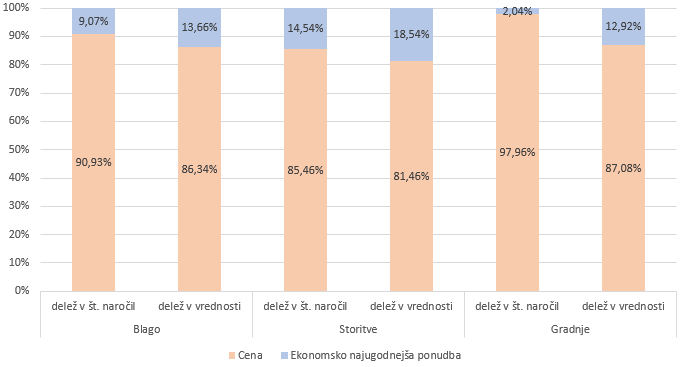 Vir: Statistični podatki o javnih naročilih, oddanih v letu 20192.6 Ponudniki in podizvajalciLeta 2019 je bilo v podizvajanje oddanih 944 javnih naročil. Podizvajalci so bili udeleženi v konkurenčnih dialogih, konkurenčnih postopkih s pogajanji, v odprtih postopkih, omejenih postopkih, postopkih naročil male vrednosti, postopkih s pogajanji brez predhodne objave, v postopkih s pogajanji po predhodni objavi in v postopku zbiranja ponudb po predhodni objavi.Preglednica 26: Udeležba podizvajalcev pri posameznih javnih naročilihVir: Statistični podatki o javnih naročilih, oddanih v letu 2019Leta 2019 je bilo v podizvajanje oddanih 944 javnih naročil. Največ jih je bilo oddanih v podizvajanje pri postopkih naročila male vrednosti, kjer so bili podizvajalci udeleženi v 514 javnih naročilih, njihova skupna vrednost je 57.280.307 evrov. Udeležba vseh podizvajalcev v javnih naročilih glede na vrsto izvedenega postopka je prikazana v spodnji preglednici.Preglednica 27: Udeležba podizvajalcev v posameznih postopkih oddaje javnega naročilaVir: Statistični podatki o javnih naročilih, oddanih v letu 2019Glede na področje je bilo največ javnih naročil oddanih v podizvajanje pri javnih naročilih na splošnem področju. Teh naročil je bilo 800, njihova vrednost pa znaša 436.973.858 evrov, kar je po številu 84,75 % vseh javnih naročil, oddanih v podizvajanje, po vrednosti pa 68,7 %.Preglednica 28: Udeležba podizvajalcev v javnih naročilih glede na področje naročanjaVir: Statistični podatki o javnih naročilih, oddanih v letu 20192.6.1 Uresničevanje načela konkurenčnosti in združevanje naročil v postopku Leta 2019 javni naročniki v 5252 postopkih javnega naročanja niso oblikovali naročil (sklopov). Skupna vrednost teh postopkov je znašala 2.453.317.259 evrov. V 1633 postopkih s skupno vrednostjo 1.232.476.689 evrov je bilo vključenih več naročil. Pri tem sta bila dva postopka javnega naročanja, v katerih je bilo največ naročil v skupni vrednosti 2.466.561 evrov, razdeljena na 106 oziroma 133 naročil.V postopkih, ki niso bili razdeljeni na naročila, je bilo povprečno število prejetih ponudb 2,3. Povprečno število prejetih ponudb za naročilo je bilo največje v postopkih javnega naročanja, razdeljenih na 11–20 naročil, in sicer so naročniki prejeli štiri ponudbe, najmanj prejetih ponudb pa je bilo pri postopkih, ki niso bili razdeljeni na naročila, in sicer dve ponudbi. Povprečno število prejetih ponudb v posameznem naročilu v letu 2018 je bilo 2,5 in se je v letu 2019 povečalo za  0,2 ponudbe.Preglednica 29: Število naročil v postopku, njihova vrednost in deleži ter povprečno število prejetih ponudbVir: Statistični podatki o javnih naročilih, oddanih v letu 2019Iz statističnih podatkov o javnih naročilih, oddanih v letu 2019, izhaja tudi, da so naročniki postopek javnega naročanja največkrat delili na več javnih naročil pri naročanju blaga, in sicer v 1024 primerih oziroma pri 36,21 % naročil blaga, najmanjkrat pa pri oddaji naročil gradenj, in sicer v 140 primerih oziroma pri 9,48 % naročil gradenj. Preglednica 30: Delitev postopkov javnega naročanja na naročila po številu in vrednosti glede na predmet naročanja Vir: Statistični podatki o javnih naročilih, oddanih v letu 2019Iz spodnje preglednice je razvidno, da je v postopkih, v katerih je bilo vključenih več naročil, konkurenčnost večja.Preglednica 31: Število in deleži postopkov z eno ali več prejetimi ponudbami v postopkih z enim ali več naročili Vir: Statistični podatki o javnih naročilih, oddanih v letu 2019Naročniki so v postopkih z enim naročilom prejeli samo eno ponudbo v 2588 primerih. Naročniki so eno ponudbo za naročilo v postopku z enim naročilom največkrat prejeli v postopkih naročila male vrednosti, in sicer v dobri polovici postopkov z enim naročilom. Veliko postopkov, kjer je naročnik prejel samo eno ponudbo, je tudi v postopkih s pogajanji brez predhodne objave, kjer je takih primerov 586 oziroma 22,64 % teh naročil, in v odprtih postopkih, kjer je takih primerov 386 oziroma 14,91 % teh naročil.  Preglednica 32: Število, vrednost in deleži naročil z eno prejeto ponudbo v postopkih z enim naročilom glede na vrsto postopka Vir: Statistični podatki o javnih naročilih, oddanih v letu 2019V postopkih, v katerih je bilo vključenih več naročil, so naročniki pri 4111 naročilih prejeli samo eno ponudbo. Naročniki so eno ponudbo za naročilo v postopku z več naročili največkrat prejeli v odprtih postopkih, in sicer v dobri polovici postopkov z več naročili, in eno prejeto ponudbo za posamezno naročilo. Veliko je tudi postopkov za naročila male vrednosti, takih primerov je 1675 oziroma 40,74 % teh naročil. Preglednica 33: Število, vrednost in deleži naročil z eno prejeto ponudbo v postopkih z več naročili glede na vrsto postopka Vir: Statistični podatki o javnih naročilih, oddanih v letu 20192.6.2 Sedež ponudnikovNaročniki so leta 2019 ponudnikom s sedežem v Republiki Sloveniji oddali več kot 97 % javnih naročil. Vrednost teh naročil je 90,11 % vseh oddanih javnih naročil. Naročniki so pri tujih ponudnikih najpogosteje naročali blago. Leta 2019 je bilo tovrstnih oddanih javnih naročil 252, njihova skupna vrednost pa znaša 161.915.106 evrov. Podrobnejša razporeditev oddanih javnih naročil glede na predmet naročanja in sedež ponudnika je prikazana v spodnji preglednici.Preglednica 34: Delež uspešnosti tujih ponudnikov glede na predmet naročanjaVir: Statistični podatki o javnih naročilih, oddanih v letu 2019Leta 2019 je bilo slovenskim ponudnikom oddanih 16.967 javnih naročil, ki jih je treba objaviti na portalu javnih naročil oziroma v Uradnem listu Evropske unije, in sicer v skupni vrednosti 3.321.319.183 evrov, kar je 97,72 % vseh naročil, ki jih je treba objaviti, in 90,11 % vrednosti teh naročil. Ponudniki iz drugih držav so pridobili 396 javnih naročil v vrednosti 364.474.765, kar je po številu 2,28 % naročil, ki jih je treba objaviti, po vrednosti pa 9,89 % teh naročil. Največja razlika v deležu tujih ponudnikov po številu oddanih javnih naročil, objavljenih na portalu javnih naročil in v Uradnem listu Evropske unije, glede na delež pri javnih naročilih, objavljenih samo na portalu javnih naročil, je pri naročilih gradenj, in sicer 1,45 odstotne točke. Razlika v deležu vrednosti je največja pri naročilih gradenj, kjer je delež pri številu naročil, oddanih tujim ponudnikom, večji pri naročilih, objavljenih na portalu javnih naročil in v Uradnem listu Evropske unije, in sicer za 17,32 odstotne točke.Preglednica 35: Delež uspešnosti tujih ponudnikov glede na predmet naročanja in mesto objave javnega naročilaVir: Statistični podatki o javnih naročilih, oddanih v letu 2019Graf 4 prikazuje, da so bili leta 2019 v postopkih javnih naročil po vrednosti oddanih naročil med tujimi ponudniki najuspešnejši ponudniki iz Grčije, Nizozemske in Španije. Ponudniki iz Grčije so pridobili eno naročilo v vrednosti 138.768.897 evrov, kar je po vrednosti 38,07 % vseh naročil, ki so bila leta 2019 oddana tujim ponudnikom. Po vrednosti so za ponudniki iz Grčije na drugem mestu ponudniki iz Nizozemske, ki jim je bilo oddanih 27 naročil v vrednosti 46.500.962 evrov. Za nizozemskimi ponudniki so po vrednosti ponudniki iz Španije, tem je bilo oddanih 10 naročil v vrednosti 26.653.592 evrov. Ponudnikom iz navedenih treh držav je bila po vrednosti oddana več kot polovica vseh naročil, oddanih tujim ponudnikom. Graf 4: Delež tujih ponudnikov glede na vrednost vseh oddanih javnih naročil Vir: Statistični podatki o javnih naročilih, oddanih v letu 2019 Naročniki so tujim ponudnikom oddali 396 naročil v vrednosti 364.474.765 evrov. Največ naročil so tujim ponudnikom oddali naročniki iz osrednjeslovenske regije, in sicer 204. Tujim ponudnikom so naročniki iz osrednjeslovenske regije oddali naročila v največji skupni vrednosti, in sicer za 276.550.542 evrov. V deležu števila vseh oddanih naročil tujim ponudnikom so ponudniki iz te regije oddali dobro polovico, po vrednosti pa 75,88 % vseh naročil. Preglednica 36: Uspešnost tujih ponudnikov glede na regijo naročnikaVir: Statistični podatki o javnih naročilih, oddanih v letu 20192.6.3 Lokalno naročanje Leta 2019 so naročniki slovenskim ponudnikom oddali 16.967 javnih naročil v vrednosti 3.321.319.183 evrov. Največ javnih naročil je bilo dodeljenih ponudnikom iz osrednjeslovenske regije, in sicer 8869 (v vrednosti 1.689.613.186 evrov). Preglednica 43 prikazuje delež javnih naročil, oddanih slovenskim ponudnikom, glede na regijo. Preglednica 37: Javna naročila, oddana slovenskim ponudnikom, glede na regijo ponudnikaVir: Statistični podatki o javnih naročilih, oddanih v letu 2019Slika 1 prikazuje delež javnih naročil, ki so jih naročniki iz posamezne regije oddali ponudnikom iz iste regije, in sicer glede na vrednost javnih naročil te regije, oddanih slovenskim ponudnikom. Naročila, ki jih naročniki oddajo na podlagi petega odstavka 73. člena ZJN-3 (načelo kratkih verig), niso vsebovana. Največji delež vrednosti naročil, ki so jih naročniki oddali ponudnikom iz iste regije, je pri naročnikih iz osrednjeslovenske regije, in sicer 60,3 % oziroma 1.097.432.945 evrov. Najmanjši delež vrednosti naročil, ki so jih naročniki oddali ponudnikom iz iste regije, je pri naročnikih iz primorsko-notranjske regije, in sicer 9,63 % oziroma 2.324.524 evrov. Slika 1: Ozemeljska porazdelitev javnih naročil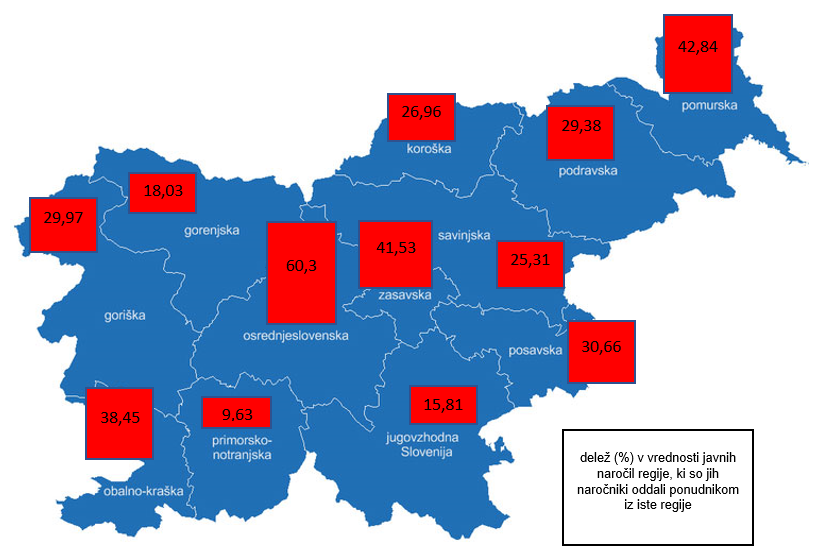 Vir: Statistični podatki o javnih naročilih, oddanih v letu 20192.6.4 Velikost ponudnikovPodatki iz Poslovnega registra Slovenije, ki jih obdeluje Agencija Republike Slovenije za javnopravne evidence in storitve (AJPES), o velikosti posameznih ponudnikov, ki so jim bila v letu 2019 dodeljena javna naročila, in podatki, ki so jih naročniki oddali na portalu javnih naročil, kažejo razpršenost oziroma porazdelitev javnih naročil glede na velikost slovenskih ponudnikov (na mikro, majhne, srednje in velike družbe ter majhne, srednje in velike podjetnike).V deležu oddanih javnih naročil glede na vrednost imajo velike enote največji delež, in sicer ta znaša 38,85 %, dodeljenih pa jim je bilo 4089 javnih naročil v vrednosti 1.290.189.981 evrov. Največji delež v številu oddanih naročil imajo majhne enote, in sicer 34,33 %. Porazdelitev oddanih naročil v letu 2019 glede na velikost slovenskih ponudnikov, njihov delež v številu oddanih naročil in njihova vrednost so prikazani v spodnji preglednici.Preglednica 38: Porazdelitev oddanih javnih naročil glede na velikost slovenskih ponudnikov, delež v številu oddanih istovrstnih naročil in delež v pogodbenih vrednostih glede na predmet naročanjaVir: Statistični podatki o javnih naročilih, oddanih v letu 20192.6.5 Izločanje ponudnikov Naročniki so v skladu z javnonaročniško zakonodajo iz postopka javnega naročanja pri 55 javnih naročilih izločili 126 ponudnikov, ker so bili ti ali njihovi zakoniti zastopniki pravnomočno obsojeni za kazniva dejanja. Največ gospodarskih subjektov je bilo izločenih pri izvedbi odprtega postopka za naročanje storitev na splošnem področju, kjer je bilo pri enem naročilu izločenih 51 ponudnikov. Preglednica 39: Ponudniki, izločeni zaradi pravnomočne kazenske obsodbe, glede na področje, predmet in vrsto postopkaVir: Statistični podatki o javnih naročilih, oddanih v letu 20192.7 Največji naročniki, najuspešnejši ponudniki in največja naročila2.7.1 Naročniki z največjo vrednostjo oddanih naročil v letu 2019Leta 2019 so največ sredstev za blago, storitve oziroma gradnje namenili Direkcija Republike Slovenije za infrastrukturo, Družba za avtoceste v Republiki Sloveniji, d. d., in Energetika Ljubljana, d. o. o.Preglednica 40: Petnajst naročnikov z največjo vrednostjo oddanih naročil v letu 2019Vir: Statistični podatki o javnih naročilih, oddanih v letu 20192.7.2 Ponudniki z največjo vrednostjo oddanih naročil v letu 2019Leta 2019 je bilo devet ponudnikov, ki so po vrednosti pridobili največ javnih naročil iz Slovenije, en ponudnik pa je bil tuj. Preglednica 41: Deset ponudnikov s skupno največjo vrednostjo dodeljenih naročil v letu 2019Vir: Statistični podatki o javnih naročilih, oddanih v letu 20192.7.3 Največja oddana naročila v letu 2019Iz statističnih podatkov izhaja, da 15 največjih javnih naročil v letu 2019 po vrednosti obsega skoraj petino (18,79 %) vseh javnih naročil, ki so jih naročniki objavili na portalu javnih naročil in v Uradnem listu Evropske unije. Osem javnih naročil je bilo oddanih na splošnem, sedem pa na infrastrukturnem področju. Prevladovalo je naročanje blaga in gradenj (po šest javnih naročil), preostala tri naročila so bila naročila storitev.Preglednica 42: Petnajst največjih naročil v letu 2019Vir: Statistični podatki o javnih naročilih, oddanih v letu 20192.8 Naročila, (so)financirana s sredstvi Evropske unije Leta 2019 je bilo oddanih 908 naročil, ki so bila (so)financirana s sredstvi Evropske unije iz različnih skladov in programov. Vrednost oddanih naročil je bila 568.378.373 evrov.Največ javnih naročil po številu in vrednosti so oddali javni zavodi, in sicer 277 naročil v skupni vrednosti 38.734.393 evrov. V spodnji preglednici so razvidni podatki o številu, vrednosti oddanih javnih naročil, (so)financiranih s sredstvi Evropske unije, in njihovi deleži v vrednosti vseh oddanih javnih naročil v okviru posamezne kategorije naročnika.Preglednica 43: Število javnih naročil, (so)financiranih s sredstvi Evropske unije, njihova vrednost in delež v vrednosti vseh javnih naročil v okviru posamezne kategorije naročnikaVir: Statistični podatki o javnih naročilih, oddanih v letu 2019Med naročili, (so)financiranimi s sredstvi Evropske unije, so naročniki vrednostno oddali največ javnih naročil gradenj, in sicer 210 v vrednosti 364.520.744 evrov, in 310 javnih naročil storitev v vrednosti 115.646.773 evrov. Vrednostno najmanj je bilo javnih naročil blaga, saj so naročniki oddali 388 naročil s pogodbeno vrednostjo 88.210.856 evrov.Preglednica 44: Javna naročila, (so)financirana s sredstvi Evropske unije, po predmetu naročanjaVir: Statistični podatki o javnih naročilih, oddanih v letu 2019Največjo vrednost naročil so naročniki oddali z uporabo odprtega postopka, in sicer 276 naročil v vrednosti 436.986.514 evrov, kar je 76,88 % vrednosti naročil, (so)financiranih s sredstvi Evropske unije.Preglednica 45: Javna naročila, (so)financirana s sredstvi Evropske unije, po vrsti postopkaVir: Statistični podatki o javnih naročilih, oddanih v letu 2019Leta 2019 so bile pogodbene vrednosti pri javnih naročilih, (so)financiranih s sredstvi Evropske unije, višje kot v preteklih letih, kar je pričakovano glede na to, da se je večletni finančni okvir Evropske unije prevesil v drugo polovico in postopoma raste. V letu 2019 je bila pogodbena vrednost oddanih javnih naročil, (so)financiranih s sredstvi Evropske unije, najvišja v zadnjih petih letih, povečevanje pa je razvidno od leta 2017.Preglednica 46: Javna naročila, (so)financirana s sredstvi Evropske unije, v letih 2012, 2013, 2014, 2015, 2016, 2017, 2018 in 2019Vir: Statistični podatki o javnih naročilih, oddanih v letih 201220192.9 Zeleno in družbeno odgovorno javno naročanje2.9.1 Zeleno javno naročanjeZeleno javno naročanje je naročanje, pri katerem naročnik po ZJN-3 naroča blago, storitve ali gradnje, ki imajo v primerjavi z običajnim blagom, storitvami in gradnjami v celotnem obdobju njihovega trajanja manjši vpliv na okolje in enako ali boljšo funkcionalnost. Uredba o zelenem javnem naročanju (Uradni list RS, št. 51/17 in 61/19; v nadaljnjem besedilu: Uredba o ZeJN) določa 20 predmetov zelenega javnega naročanja, pri katerih je zeleno javno naročanje obvezno. Uredba o ZeJN določa cilje za posamezne predmete pri vsakokratni oddaji naročila, ki jih morajo naročniki izpolniti ob oddaji posameznega zelenega javnega naročila. Okoljske zahteve lahko naročniki v postopek javnega naročila vključijo na več načinov: kot tehnične specifikacije, razlog za izključitev, pogoj za sodelovanje, merilo za oddajo javnega naročila ali kot posebno pogodbeno določilo. Naročniki pri posameznem naročilu lahko okoljske zahteve vključijo na navedeni način ali na več navedenih načinov.Leta 2019 so naročniki oddali 17.363 naročil v vrednosti 3.685.793.948 evrov. Najmanj en okoljski vidik so vključili v 5712 naročilih, kar pomeni 32,9 % vseh oddanih naročil v tem letu. Vrednost teh naročil je 720.593.670 evrov, kar pomeni 19,55-odstotni delež. V primerjavi z letom 2018 sta opazni zmanjšanje števila naročil z vključenimi okoljskimi vidiki za 1,32 % in povečanje vrednosti za 0,38 %.Med temi je bilo oddanih 4335 naročil, za katere okoljske zahteve določa Uredba o ZeJN, v vrednosti 365.403.863 evrov. Delež teh pomeni 24,97 % v številu in 9,91 % v vrednosti vseh oddanih naročil v letu 2019. V preostalih 1377 naročilih v vrednosti 355.189.807 evrov so naročniki okoljski vidik upoštevali prostovoljno, kar je 7,93 % vseh naročil in 9,64 % vrednosti vseh oddanih naročil v letu 2019.Iz statističnih podatkov izhaja, da naročniki v 2297 naročilih v vrednosti 442.604.861 evrov, kjer predmet naročanja pomeni vsaj enega izmed predmetov zelenega javnega naročanja, niso vključili nobenega okoljskega vidika. Največji delež zelenih naročil v vseh naročilih glede na področje je na splošnem področju, kjer so zelena naročila dobra tretjina vseh oddanih naročil na tem področju. Prav tako je na splošnem področju največji delež zelenih naročil po vrednosti vseh naročil glede na področje.Preglednica 47: Število in vrednosti ter deleži zelenih naročil glede na področje naročanjaVir: Statistični podatki o javnih naročilih, oddanih v letu 2019Glede na predmet naročanja je največji delež zelenih naročil po številu pri naročilih blaga, po vrednosti pa pri naročilih gradenj, kar prikazuje spodnja preglednica.Preglednica 48: Število in vrednosti ter deleži zelenih naročil glede na predmet naročanjaVir: Statistični podatki o javnih naročilih, oddanih v letu 2019Leta 2019 so naročniki okoljske zahteve najpogosteje umeščali med tehnične specifikacije, in sicer pri 3737 naročilih, kar pomeni, da so bile te zahteve upoštevane v slabih dveh tretjinah naročil. Okoljske vidike so pri merilih za oddajo javnega naročila naročniki upoštevali v 2417 naročilih, kar pomeni, da so bile te zahteve upoštevane v dobri tretjini vseh zelenih naročil.Pri 12 naročilih so naročniki okoljske zahteve uvrstili med tehnične specifikacije, merila za izbiro, pogoje za ugotavljanje sposobnosti in pogodbena določila. Preglednica 49: Način vključitve okoljskih zahtev pri javnih naročilih, oddanih v letu 2019 Vir: Statistični podatki o javnih naročilih, oddanih v letu 2019Največ naročil, pri katerih je bil upoštevan okoljski vidik, so oddali javni zavodi, in sicer 4264 naročil v vrednosti 204.377.956 evrov, samoupravne lokalne skupnosti s 585 naročili v vrednosti 174.553.791 evrov in drugi naročniki (osebe javnega prava, javna podjetja, subjekt s posebnimi infrastrukturnimi pravicami) s 446 naročili v vrednosti 202.929.910 evrov. Organi Republike Slovenije so oddali 278 zelenih naročil v vrednosti 120.990.330 evrov.Leta 2019 je največ naročnikov, ki so oddali vsaj eno naročilo z vključenimi okoljskimi vidiki, iz skupine javni zavodi, in sicer 402. V tej skupini je tudi 165 naročnikov, ki so oddali vsaj eno naročilo, vendar v nobenem niso bili upoštevani okoljski vidiki. Preglednica 50: Število naročnikov z oddanimi naročili z upoštevanimi okoljskimi vidiki glede na kategorijo naročnikaVir: Statistični podatki o javnih naročilih, oddanih v letu 20192.9.2 Družbeno odgovorno javno naročanje Leta 2019 je bilo oddanih 3343 naročil v vrednosti 528.635.805 evrov, v katerih so bili upoštevani socialni vidiki oziroma zahteve. Delež teh je 19,25 % v številu vseh naročil in 14,34 % v vrednosti vseh naročil v letu 2019.Javni zavodi so oddali največ tovrstnih naročil, in sicer 2176 v vrednosti 150.185.788 evrov. Po vrednosti so največ naročil oddali drugi naročniki (osebe javnega prava, javna podjetja, subjekt s posebnimi infrastrukturnimi pravicami), in sicer 469 naročil v vrednosti 173.860.911 evrov. Delež števila naročil in pogodbene vrednosti glede na kategorijo naročnika je prikazan v spodnji preglednici.     Preglednica 51: Število in vrednosti ter deleži naročil z upoštevanimi socialnimi vidiki glede na kategorijo naročnikaVir: Statistični podatki o javnih naročilih, oddanih v letu 2019Iz statističnih podatkov izhaja, da so naročniki socialne vidike upoštevali pri 3049 naročilih na splošnem področju v vrednosti 397.770.776 evrov in pri 294 naročilih na infrastrukturnem področju v vrednosti 130.865.029 evrov.Preglednica 52: Število in vrednosti ter deleži naročil z upoštevanimi socialnimi vidiki glede na področje naročanjaVir: Statistični podatki o javnih naročilih, oddanih v letu 2019Naročniki so socialne vidike upoštevali pri razlogih za izključitev, specifikacijah, merilih, pogodbi in pogojih za priznanje sposobnosti oziroma na drug način. Pri posameznem naročilu so lahko socialne vidike upoštevali na enega ali več načinov. Največkrat so jih upoštevali v pogodbenih določilih iz obligacijskega razmerja, in sicer pri 2106 naročilih. Preglednica 53: Število in vrednost glede na način upoštevanja socialnih vidikovVir: Statistični podatki o javnih naročilih, oddanih v letu 2019Med naročili, v katerih so bili leta 2019 upoštevani socialni vidiki, so naročniki najpogosteje uporabili odprti postopek, in sicer v 1758 naročilih v vrednosti 268.083.006 evrov. Preglednica 54: Vrste postopkov, v katerih so bili upoštevani socialni vidikiVir: Statistični podatki o javnih naročilih, oddanih v letu 20192.10 Evidenčna naročilaPodatke o evidenčnih naročilih v letu 2019 je sporočilo 1989 naročnikov. Skupno število evidenčnih naročil v letu 2019 je bilo 1.062.405 v vrednosti 1.032.255.312 evrov. V primerjavi z letom 2018 se je povečalo število evidenčnih naročil za slab odstotek, skupna vrednost evidenčnih naročil se je povečala za dobri dve odstotni točki, povprečna vrednost evidenčnega naročila pa za slabi dve odstotni točki.Preglednica 55: Vrednost, število in povprečna vrednost evidenčnih naročil v letih 2015, 2016, 2017, 2018 in 2019Vir: Statistični podatki o javnih naročilih, oddanih v letih 2015, 2016, 2017, 2018 in 2019Iz preglednice 56 izhaja, da so naročniki po številu in vrednosti največ evidenčnih naročil oddali na splošnem in najmanj na obrambnem področju.Preglednica 56: Vrednost, število in deleži evidenčnih naročil po področjih naročanjaVir: Statistični podatki o javnih naročilih, oddanih v letu 2019Glede na predmet naročanja slaba polovica naročil blaga znaša dobro tretjino vrednosti vseh evidenčnih naročil. Preglednica 57: Vrednost, število in deleži evidenčnih naročil po predmetu naročanjaVir: Statistični podatki o javnih naročilih, oddanih v letu 2019Leta 2019 so po vrednosti največ evidenčnih naročil oddali: Univerzitetni klinični center Ljubljana (59.089 naročil v vrednosti 77.872.818 evrov), Nuklearna elektrarna Krško, d. o. o. (2033 naročil v vrednosti 20.521.023 evrov), Direkcija RS za infrastrukturo (1154 naročil v vrednosti 11.549.529 evrov), Mestna občina Ljubljana (3679 naročil v vrednosti 10.407.400 evrov) in Univerza v Ljubljani, Medicinska fakulteta (11.979 naročil v vrednosti 9.922.147 evrov). 2.11 Javni natečajiLeta 2019 so naročniki izvedli dvanajst javnih natečajev. Deset so jih izvedli organi samoupravnih lokalnih skupnosti, organ RS in javni sklad pa vsak po enega. Predmet javnega natečaja so bile v vseh dvanajstih primerih arhitekturne, gradbene in inženirske storitve.Izhodišča in pravne podlageMinistrstvo za javno upravo v skladu z ZJN-3 in ZJNPOV pripravi statistično poročilo, in sicer na podlagi podatkov o oddanih javnih naročilih v preteklem letu, ki se zajemajo neposredno iz obvestil o oddaji naročil, objavljenih na portalu javnih naročil oziroma sporočenih Ministrstvu za javno upravo s posebnim namenskim programom (aplikacijo) na portalu javnih naročil. Tako Ministrstvo za javno upravo spremlja stanje na področju javnega naročanja ter na podlagi analize pripravlja sistemske in zakonodajne spremembe tega področja. Statistična analiza o javnih naročilih je pomemben vir informacij o poslovanju posameznih naročnikov, javnonaročniških vzorcih sprememb (trendih) in pomanjkljivostih, ki nastanejo zaradi morebitne podnormiranosti, prenormiranosti ali neprimerno urejene zakonodaje oziroma neprimerne prakse. Statistično poročilo temelji na analizi podatkov, ki so bili zajeti neposredno iz obvestil o oddaji naročil, objavljenih na portalu javnih naročil oziroma sporočenih Ministrstvu za javno upravo z uporabo posebnega namenskega programa (aplikacije) na portalu javnih naročil. Skupino obveznih statističnih podatkov določata Pravilnik o vrstah in načinu zbiranja podatkov za letno statistično poročilo o oddanih javnih naročilih (Uradni list RS, št. 39/16) in Pravilnik o vrstah podatkov o oddanih javnih naročilih v preteklem letu na podlagi Zakona o javnem naročanju na področju obrambe in varnosti ter načinu njihovega zbiranja (Uradni list RS, št. 57/13, 3/15 in 71/16).Glede na navedeno to poročilo zajema naročila, oddana v skladu z ZJN-3 in ZJNPOV.  V primerjavi s preteklimi letnimi poročili o oddanih javnih naročilih je od leta 2016 pri pripravi poročil uporabljenih nekaj drugačnih izhodišč, ki jih navajamo v nadaljevanju. Zato določeni podatki in izračuni niso primerljivi s podatki iz prejšnjih let, vključno s poročilom iz leta 2015.V tem poročilu so zajeta vsa javna naročila, ki so bila glede na navedbe naročnikov oddana leta 2019. Pri tem so bila v poročilo o javnih naročilih, oddanih v letu 2019, vključena vsa naročila, oddana v postopku javnega naročanja, če je bilo naročilo (sklop postopka) oddano najpozneje leta 2019, in sicer ne glede na datum objave obvestila o oddaji naročila. V poročilu se izraz postopek javnega naročanja uporablja za postopek, ki ga je naročnik izvedel v skladu z zakonom, izraz naročilo pa se uporablja za sklop postopka. Če je bil v postopku oblikovan le en sklop, se šteje, da je bilo z njim oddano eno naročilo; če je bilo v postopku oblikovanih več sklopov, se šteje, da je bilo v njem oddanih toliko naročil, kolikor je bilo sklopov, in sicer ne glede na to, ali je bilo več sklopov oddanih istemu ponudniku. Javni natečaji in posamezna naročila, oddana na podlagi sklenjenih okvirnih sporazumov, so v poročilu prikazani v samostojnih poglavjih, v drugih poglavjih pa niso vključeni v analizo. V poročilu so navedeni tudi postopki, ki niso obravnavani glede na zakon, v skladu s katerim so bili oddani oziroma izvedeni, temveč glede na področje javnega naročanja, in sicer se kot:naročila na splošnem področju štejejo naročila, oddana v skladu z določili ZJN-3 za naročila na splošnem področju;naročila na infrastrukturnem področju štejejo naročila, oddana v skladu z določili ZJN-3 za naročila na infrastrukturnem področju;naročila na obrambnem področju štejejo naročila, oddana v skladu z določili ZJNPOV.Pri izračunu deleža javnih naročil v BDP in odhodkih proračuna so upoštevana evidenčna naročila in tista, za katera je bilo obvestilo o oddaji naročila objavljeno na portalu javnih naročil (tudi naročila, ki se nanašajo na sklenitev okvirnega sporazuma), z izjemo javnih natečajev in posameznih naročil, oddanih na podlagi sklenjenih okvirnih sporazumov. V poročilu uporabljeni izraz neprednostne storitve zajema socialne in druge posebne storitve, ki jih ureja ZJN-3.V tem poročilu se za javna naročila pod državno mejno vrednostjo za uporabo zakona, tj. za naročila, za katerih oddajo naročniku zaradi njihove nizke vrednosti ni treba izvesti postopka javnega naročanja po zakonu, uporablja izraz evidenčna naročila. To so naročila, ki so bila oddana na podlagi ZJN-3 in katerih vrednost je nižja od:a)     na splošnem področju:20.000 evrov za javno naročilo blaga ali storitev ali projektni natečaj;40.000 evrov za javno naročilo gradenj;750.000 evrov za javno naročilo storitev, ki jih določata priloga XIV Direktive 2014/24/EU in priloga XVII Direktive 2014/25/EU (v nadaljnjem besedilu: socialne in druge posebne storitve), razen storitev, zajetih s kodo CPV 79713000-5;b)     na infrastrukturnem področju:–  50.000 evrov za javno naročilo blaga ali storitev ali projektni natečaj;– 100.000 evrov za javno naročilo gradenj;– 1.000.000 evrov za javno naročilo socialnih in drugih posebnih storitev, razen storitev, zajetih s kodo CPV 79713000-5;ter naročila, ki so bila oddana na podlagi ZJNPOV in katerih vrednost je nižja od:– 40.000 evrov pri naročanju blaga ali storitev,– 80.000 evrov pri naročanju gradenj.Pri tem ne glede na navedene vrednosti kot evidenčna naročila štejejo tudi naročila, oddana po tako imenovanem načelu kratkih verig.Vse denarne vrednosti, navedene v poročilu, so vrednosti brez davka na dodano vrednost (DDV) v evrih, razen denarnih vrednosti v točkah 2.1.1 in 2.1.2, kjer je bila pri izračunu deleža javnih naročil v BDP in proračunu ter v odhodkih proračuna upoštevana tudi povprečna vrednost DDV, ki jo izračunava Statistični urad Republike Slovenije.V tem poročilu so naročniki razvrščeni v osem skupin:organi RS, kar zajema centralizirano in decentralizirano raven (tj. tudi upravne enote), samoupravne lokalne skupnosti,javni skladi,javne agencije,javni zavodi,javni gospodarski zavodi,drugi naročniki, kar zajema osebe javnega prava, ki niso vključene v točke od 3 do 6, javna podjetja na infrastrukturnem področju, subjekte, ki so jim bile na infrastrukturnem področju nepregledno in nekonkurenčno podeljene posebne ali izključne pravice,razni subjekti, kar zajema gospodarske subjekte, ki so pravila javnega naročanja upoštevali v okviru določenega projekta, ker je bil ta (so)financiran z javnimi sredstvi bodisi Republike Slovenije bodisi Evropske unije.Analiza podatkov o naročnikih in ponudnikih temelji na davčni in matični številki posameznega subjekta.Priloge Preglednica 58: Javna naročila glede na področje naročanja in vrsto postopkaPreglednica 59: Javna naročila glede na področje, vrsto postopka in predmet naročanjaPreglednica 60: Javna naročila glede na kategorijo naročnika in predmet naročanjaPreglednica 61: Javna naročila glede na predmet naročanja in vrsto postopkaPreglednica 62: Evidenčna naročila v letu 2019Preglednica 63: Naročila, objavljena samo na portalu javnih naročil glede na področje in predmet naročanjaPreglednica 64: Naročila, objavljena samo na portalu javnih naročil glede na področje in vrsto postopka Preglednica 65: Naročila, objavljena na portalu javnih naročil in v Uradnem listu Evropske unije glede na področje in predmet naročanjaPreglednica 66: Naročila, objavljena na portalu javnih naročil in v Uradnem listu Evropske unije glede na področje in vrsto postopka Preglednica 67: Socialne in druge posebne storitve glede na kategorije storitvePreglednica 68: Socialne in druge posebne storitve glede na poreklo ponudnika in kategorije storitve Preglednica 69: Izvedeni postopki za sklenitev okvirnega sporazuma glede na področje in predmet naročanjaPreglednica 70: Izvedeni postopki za sklenitev okvirnega sporazuma glede na področje in vrsto postopkaPreglednica 71: Izvedeni postopki za sklenitev okvirnega sporazuma glede na kategorijo naročnika in vrsto pogodbePreglednica 72: Postopki za sklenitev okvirnega sporazuma glede na predmet naročanja po Enotnem besednjaku javnih naročil (CPV)Preglednica 73: Javna naročila na splošnem področju, glede na predmet naročanja po Enotnem besednjaku javnih naročil (CPV) Preglednica 74: Javna naročila na infrastrukturnem področju, glede na predmet naročanja po Enotnem besednjaku javnih naročil (CPV)Preglednica 75: Javna naročila na obrambnem področju, glede na predmet naročanja po Enotnem besednjaku javnih naročil (CPV)Preglednica 76: Trije največji predmeti javnega naročanja glede na vrednost po Enotnem besednjaku javnih naročil (CPV) za posamezno kategorijo naročnikaPreglednica 77: Trije najpogostejši predmeti javnega naročanja po Enotnem besednjaku javnih naročil (CPV) za posamezno kategorijo naročnikaPreglednica 78: Javna naročila, objavljena samo na portalu javnih naročil, glede na predmet naročanja po Enotnem besednjaku javnih naročil (CPV)Preglednica 79: Javna naročila, objavljena na portalu javnih naročil in v Uradnem listu Evropske unije, glede na predmet naročanja po Enotnem besednjaku javnih naročil (CPV)Preglednica 80: Javna naročila glede na predmet naročanja in merila za izborPreglednica 81: Javna naročila glede na področje naročanja in merila za izborPreglednica 82: Javna naročila glede na vrsto postopka in merila za izborPreglednica 83: Javna naročila proračunskih uporabnikov glede na predmet naročanjaPreglednica 84: Javna naročila proračunskih uporabnikov, ki so bila objavljena na portalu javnih naročil oziroma v Uradnem listu EU Preglednica 85: Javna naročila, sofinancirana s sredstvi EU glede na predmet naročanja in vrsto postopkaPreglednica 86: Javna naročila, sofinancirana s sredstvi EU glede na področje, mesto objave in vrsto postopkaPreglednica 87: Javna naročila glede na mesto objave in sedež ponudnika Preglednica 88: Javna naročila glede na predmet naročanja in sedež ponudnikaPreglednica 89: Oddani sklopi glede na sedež ponudnikaPreglednica 90: Javna naročila, oddana slovenskim ponudnikom, glede na regijo naročnika in regijo ponudnikaPreglednica 91: Javna naročila, oddana slovenskim ponudnikom, glede na velikost ponudnika Preglednica 92: Javna naročila, oddana slovenskim ponudnikom, glede na regijo naročnika in velikost ponudnikaPreglednica 93: Javna naročila, pri oddaji katerih so bili upoštevani socialni vidiki glede na način upoštevanja teh vidikovPreglednica 94: Naročniki glede na kategorijo pri javnih naročilih, v katerih so bili upoštevani okoljski vidikiPreglednica 95: Število in vrednosti ter deleži zelenih naročilPreglednica 96: Število in vrednosti ter deleži zelenih naročil glede na področje naročanjaPreglednica 97: Število in vrednosti ter deleži zelenih naročil glede na predmet naročanjaPreglednica 98: Število in vrednosti ter deleži zelenih naročil glede na oddelek CPVPreglednica 99: Število in vrednosti ter deleži zelenih naročil glede na predmete zelenega javnega naročanjaPreglednica 100: Število in vrednosti ter deleži zelenih naročil glede na vrste postopkovPreglednica 101: Število in vrednosti ter deleži zelenih naročil glede na način vključevanja okoljskih vidikovPreglednica 102: Javna naročila, pri oddaji katerih so bili upoštevani okoljski vidiki glede na način upoštevanja teh vidikovPreglednica 103: Število naročnikov glede na kategorijo naročnikaPreglednica 104: Število in vrednosti ter deleži zelenih naročil glede na predmet naročanja in sedež ponudnikaPreglednica 105: Število ponudnikov, ki jim je bilo oddano vsaj eno zeleno naročilo, razčlenjeno glede na vrsto predmeta in poreklo ponudnikaPreglednica 106: Število ponudnikov, ki jim je bilo oddano vsaj eno zeleno naročilo, razčlenjeno glede na vrsto predmeta in velikost ponudnikaPreglednica 107: Seznam naročnikov, ki so v letu 2019 oddali javna naročila, izvedli postopek javnega naročanja za sklenitev okvirnega sporazuma ali oddajali posamezna naročila na podlagi sklenjenega okvirnega sporazumaStatistično poročilo o javnih naročilih, oddanih v letu 2019Upoštevano pri izračunu deleža Št. postopkovPogodbena vrednostObjavljena naročila na portalu javnih naročil oziroma v Uradnem listu Evropske unije6.8853.685.793.948Evidenčna naročila 1.062.4051.032.255.312Neprednostne storitve710.040.177Skupaj1.069.2974.728.089.437Skupaj s tehtano povprečno stopnjo DDV Skupaj s tehtano povprečno stopnjo DDV 5.545.576.101Predmet Št. postopkovŠt. naročilPogodbena vrednostDelež v št. postopkovDelež v št. naročilDelež v vrednostiBlago2.82811.0491.313.986.44541,07 %63,64 %35,65 %Storitve2.5804.5521.107.259.54837,47 %26,22 %30,04 %Gradnje1.4771.7621.264.547.95521,45 %10,15 %34,31 %Skupaj6.88517.3633.685.793.948100,00 %100,00 %100,00 %PodročjeŠt. postopkovŠt. naročilPogodbena vrednostDelež v št. postopkovDelež v št. naročilDelež v vrednostiSplošno5.81315.5182.775.267.53284,43 %89,37 %75,30 %Infrastrukturno1.0051.761874.552.05614,60 %10,14 %23,73 %Obrambno678435.974.3600,97 %0,48 %0,98 %Skupaj6.88517.3633.685.793.948100,00 %100,00 %100,00 %Predmet Št. naročilPogodbena vrednostDelež v št. naročilDelež v vrednostiBlago4.525178.071.06350,81 %20,79 %Storitve2.747174.036.24930,84 %20,32 %Gradnje1.634504.498.64318,35 %58,90 %Skupaj8.906856.605.955100,00 %100,00 %PodročjeŠt. naročilPogodbena vrednostDelež v št. naročilDelež v vrednostiSplošno7.682716.624.30086,26 %83,66 %Infrastrukturno1.176133.878.24413,20 %15,63 %Obrambno486.103.4110,54 %0,71 %Skupaj8.906856.605.955100,00 %100,00 %PodročjePredmet Št. naročilPogodbena vrednostDelež v št. naročil na vseh področjihDelež v vrednosti na vseh področjihDelež v št. naročil na istem področjuDelež v vrednosti na istem področjuSplošnoBlago6.177852.781.48673,04 %30,14 %78,83 %41,42 %SplošnoStoritve1.565695.684.58418,51 %24,59 %19,97 %33,79 %SplošnoGradnje94510.177.1621,11 %18,03 %1,20 %24,78 %SplošnoSkupaj7.8362.058.643.23292,66 %72,76 %100,00 %100,00 %InfrastrukturnoBlago332272.916.0503,93 %9,65 %56,75 %36,85 %InfrastrukturnoStoritve219217.885.6122,59 %7,70 %37,44 %29,42 %InfrastrukturnoGradnje34249.872.1500,40 %8,83 %5,81 %33,74 %InfrastrukturnoSkupaj585740.673.8126,92 %26,18 %100,00 %100,00 %ObrambnoBlago1510.217.8460,18 %0,36 %41,67 %34,21 %ObrambnoStoritve2119.653.1030,25 %0,69 %58,33 %65,79 %ObrambnoSkupaj3629.870.9490,43 %1,06 %100,00 %100,00 %Skupaj8.4572.829.187.993100,00 %100,00 %Vrsta postopkaŠt. postopkovŠt. naročilPogodbena vrednostDelež v št. postopkovDelež v št. naročilDelež v vrednostiKonkurenčni dialog1726181.127.0340,25 %0,15 %4,91 %Konkurenčni postopek s pogajanji159228263.838.1472,31 %1,31 %7,16 %Odprti postopek1.6278.2652.103.499.28923,63 %47,60 %57,07 %Omejeni postopek2462106.339.6440,35 %0,36 %2,89 %Postopek naročila male vrednosti4.2457.753444.532.63461,66 %44,65 %12,06 %Postopek s pogajanji brez predhodne objave638715229.120.7509,27 %4,12 %6,22 %Postopek s pogajanji po predhodni objavi152288354.343.5622,21 %1,66 %9,61 %Postopek zbiranja ponudb po predhodni objavi23262.992.8880,33 %0,15 %0,08 %Skupaj6.88517.3633.685.793.948100,00 %100,00 %100,00 %Objava v UL EUVrsta postopkaŠt. naročilPogodbena vrednostDelež v št. vseh naročilDelež v vrednosti vseh naročilDAKonkurenčni dialog18177.472.1030,10 %4,82 %DAKonkurenčni postopek s pogajanji97168.225.2490,56 %4,56 %DAOdprti postopek7.8191.858.871.70545,03 %50,43 %DAOmejeni postopek52103.515.7390,30 %2,81 %DAPostopek s pogajanji brez predhodne objave215174.185.5871,24 %4,73 %DAPostopek s pogajanji po predhodni objavi256346.917.6101,47 %9,41 %DASkupaj8.4572.829.187.99348,71 %76,76 %NEKonkurenčni dialog83.654.9310,05 %0,10 %NEKonkurenčni postopek s pogajanji13195.612.8980,75 %2,59 %NEOdprti postopek446244.627.5842,57 %6,64 %NEOmejeni postopek102.823.9050,06 %0,08 %NEPostopek naročila male vrednosti7.753444.532.63444,65 %12,06 %NEPostopek s pogajanji brez predhodne objave50054.935.1632,88 %1,49 %NEPostopek s pogajanji po predhodni objavi327.425.9520,18 %0,20 %NEPostopek zbiranja ponudb po predhodni objavi262.992.8880,15 %0,08 %NESkupaj8.906856.605.95551,29 %23,24 %SkupajSkupaj17.3633.685.793.948100,00 %100,00 %Objava v UL EUObveznost objave v UL EUVrsta postopkaŠt. naročilPogodbena vrednostDelež v št. vseh istovrstnih naročilDelež v vrednosti vseh istovrstnih naročilNEDAKonkurenčni dialog2718.4157,69 %0,40 %NEDAKonkurenčni postopek s pogajanji93.215.2563,95 %1,22 %NEDAOdprti postopek252.933.9010,30 %0,14 %NEDAPostopek naročila male vrednosti24927.316.0903,21 %6,14 %NEDAPostopek s pogajanji brez predhodne objave238.397.4673,22 %3,67 %SkupajSkupajSkupaj30842.581.1291,77 %1,16 %Vrsta postopkaŠt. postopkovŠt. naročilPogodbena vrednostDelež v št. postopkovDelež v št. naročilDelež v vrednostiKonkurenčni dialog1423161.287.6170,23 %0,14 %4,73 %Konkurenčni postopek s pogajanji96145234.562.5001,55 %0,88 %6,88 %Odprti postopek1.6278.2652.103.499.28926,32 %49,90 %61,73 %Omejeni postopek2462106.339.6440,39 %0,37 %3,12 %Postopek naročila male vrednosti4.2457.753444.532.63468,68 %46,81 %13,05 %Postopek s pogajanji po predhodni objavi152288354.343.5622,46 %1,74 %10,40 %Postopek zbiranja ponudb po predhodni objavi23262.992.8880,37 %0,16 %0,09 %Skupaj6.18116.5623.407.558.134100,00 %100,00 %100,00 %Vrsta postopkaŠt. postopkovŠt. naročilPogodbena vrednostDelež v št. postopkovDelež v št. naročilDelež v vrednostiKonkurenčni dialog3319.839.4170,43 %0,37 %7,13 %Konkurenčni postopek s pogajanji638329.275.6478,95 %10,36 %10,52 %Postopek s pogajanji brez predhodne objave638715229.120.75090,63 %89,26 %82,35 %Skupaj704801278.235.814100,00 %100,00 %100,00 %UtemeljitevVrsta postopkaŠt. postopkovPogodbena vrednostTehnični ali umetniški razlogi ali izključne praviceKonkurenčni postopek s pogajanji183.600Tehnični ali umetniški razlogi ali izključne pravicePostopek s pogajanji brez predhodne objave420116.340.117Tehnični ali umetniški razlogi ali izključne praviceSkupaj421116.423.717Neuspešno izvedeni predhodni postopekKonkurenčni dialog319.839.417Neuspešno izvedeni predhodni postopekKonkurenčni postopek s pogajanji5724.004.880Neuspešno izvedeni predhodni postopekPostopek s pogajanji brez predhodne objave11068.822.096Neuspešno izvedeni predhodni postopekSkupaj170112.666.393Dodatne nabave blaga ali dodatne gradnje oziroma storitvePostopek s pogajanji brez predhodne objave4612.031.897Nujnost in nepredvidljivostKonkurenčni postopek s pogajanji21.805.432Nujnost in nepredvidljivostPostopek s pogajanji brez predhodne objave3810.709.287Nujnost in nepredvidljivostSkupaj4012.514.719Ponovitev Postopek s pogajanji brez predhodne objave1717.492.169Predhodno izvedeni javni natečajPostopek s pogajanji brez predhodne objave104.181.536Znano končno število sposobnih ponudnikovKonkurenčni postopek s pogajanji33.381.735Znano končno število sposobnih ponudnikovPostopek s pogajanji brez predhodne objave170.220Znano končno število sposobnih ponudnikovSkupaj43.451.955Blago, izdelano za raziskovanje, poskuse, študije ali razvojPostopek s pogajanji brez predhodne objave1360.000Vrsta storitveŠt. naročilPogodbena vrednostDelež v št. naročilDelež v vrednostiStoritve hotelov in restavracij69.988.17785,71 %99,48 %Storitve na področju uprave, sociale, izobraževanja, zdravstva in kulture152.00014,29 %0,52 %Skupaj710.040.177100,00 %100,00 %Vrsta postopkaŠt. naročilPogodbena vrednostDelež v št. naročilDelež v vrednostiKonkurenčni dialog13.785.0010,02 %0,42 %Konkurenčni postopek s pogajanji4144.620.9890,64 %4,91 %Odprti postopek4.325630.771.88867,90 %69,43 %Omejeni postopek34103.461.7770,53 %11,39 %Postopek naročila male vrednosti1.86060.648.78029,20 %6,68 %Postopek s pogajanji brez predhodne objave7618.438.6961,19 %2,03 %Postopek s pogajanji po predhodni objavi3346.729.8650,52 %5,14 %Skupaj6.370908.456.996100,00 %100,00 %PodročjePredmetVrednost posameznih naročilSplošnoBlago317.471.502SplošnoStoritve85.928.893SplošnoGradnje18.771.660SplošnoSkupaj422.172.055InfrastrukturnoBlago40.000.857InfrastrukturnoStoritve32.142.803InfrastrukturnoGradnje16.432.203InfrastrukturnoSkupaj88.575.863Skupaj Skupaj 510.747.918Elektronska dražbaŠt. naročilPogodbena vrednostDelež v št. naročilDelež v pogodbeni vrednostiDelež v ocenjeni vrednostiDA16612.505.8900,96 %0,34 %0,00 %NE17.1973.673.288.05899,04 %99,66 %100,00 %Skupaj17.3633.685.793.948100,00 %100,00 %100,00 %Vrsta postopkaŠt. naročilPogodbena vrednostDelež v št. naročilDelež v vrednostiOdprti postopek719.509.13442,77 %76,04 %Postopek naročila male vrednosti952.996.75657,23 %23,96 %Skupaj16612.505.890100,00 %100,00 %Vrsta postopkaŠt. naročilPogodbena vrednostDelež v št. skupnih naročilDelež v vrednosti skupnih naročilKonkurenčni postopek s pogajanji3584.983.6064,79 %22,59 %Odprti postopek545232.826.80874,56 %61,89 %Omejeni postopek1660,14 %0,00 %Postopek naročila male vrednosti12810.461.79517,51 %2,78 %Postopek s pogajanji brez predhodne objave2247.946.7873,01 %12,74 %Skupaj731376.219.062100,00 %100,00 %PredmetŠt. naročilPogodbena vrednostDelež v št. skupnih naročilDelež v vrednosti skupnih naročilBlago469154.634.38564,16 %41,10 %Storitve 193159.444.16026,40 %42,38 %Gradnje6962.140.5179,44 %16,52 %Skupaj731376.219.062100,00 %100,00 %Kategorija naročnikaŠt. naročilPogodbena vrednostDelež v št. skupnih naročilDelež v vrednosti skupnih naročilOrgani RS69153.149.7859,44 %40,71 %Samoupravne lokalne skupnosti22680.993.74630,92 %21,53 %Javne agencije175.4000,14 %0,02 %Javni zavodi32485.412.61944,32 %22,70 %Drugi naročniki (osebe javnega prava, javna podjetja, subjekt s posebnimi infrastrukturnimi pravicami)9455.405.10912,86 %14,73 %Razni subjekti171.182.4032,33 %0,31 %Skupaj731376.219.062100,00 %100,00 %Področje Št. naročnikovŠt. naročilPogodbena vrednost Delež v št. naročilDelež v vrednosti Splošno 1.01515.5182.775.267.53289,37 %75,30 %Infrastrukturno781.761874.552.05610,14 %23,73 %Obrambno28435.974.3600,48 %0,98 %Skupaj1.09517.3633.685.793.948100,00 %100,00 %Kategorija naročnikaŠt. naročnikovŠt. naročilPogodbena vrednostPovprečno št. naročilna naročnikaPovprečna vrednost naročila na naročnikaPovprečna vrednost posameznega naročilaOrgani RS661.913791.730.89328,9811.995.923413.869Samoupravne lokalne skupnosti1931.945433.975.35810,082.248.577223.124Javni skladi66787.767.15311,1714.627.8591.309.958Javne agencije1713615.895.2598,00935.015116.877Javni zavodi5679.811937.383.03317,301.653.23395.544Javni gospodarski zavodi1016211.166.62716,201.116.66368.930Drugi naročniki (osebe javnega prava, javna podjetja, subjekt s posebnimi infrastrukturnimi pravicami) 1383.1741.365.691.75223,009.896.317430.275Razni subjekti5715542.183.8732,72740.068272.154Skupaj1.05417.3633.685.793.948Predmet Št. naročilPogodbena vrednostDelež v št. naročilDelež v vrednostiBlago11.0491.313.986.44563,64 %35,65 %Storitve4.5521.107.259.54826,22 %30,04 %Gradnje1.7621.264.547.95510,15 %34,31 %Skupaj17.3633.685.793.948100,00 %100,00 %MeriloŠt. naročilPogodbena vrednost Delež v št. naročilDelež v vrednostiCena15.6633.137.596.32990,21 %85,13 %Ekonomsko najugodnejša ponudba1.700548.197.6199,79 %14,87 %Skupaj17.3633.685.793.948100,00 %100,00 %Vrsta postopkaMerilaŠt. naročilPogodbena vrednostDelež v št. naročilDelež v vrednostiKonkurenčni dialogCena1428.393.95053,85 %15,68 %Konkurenčni dialogEkonomsko najugodnejša ponudba12152.733.08446,15 %84,32 %Konkurenčni postopek s pogajanjiCena208252.203.08091,23 %95,59 %Konkurenčni postopek s pogajanjiEkonomsko najugodnejša ponudba2011.635.0678,77 %4,41 %Odprti postopekCena7.3601.837.354.97289,05 %87,35 %Odprti postopekEkonomsko najugodnejša ponudba905266.144.31710,95 %12,65 %Omejeni postopekCena51105.491.87882,26 %99,20 %Omejeni postopekEkonomsko najugodnejša ponudba11847.76617,74 %0,80 %Postopek naročila male vrednostiCena7.086407.783.76791,40 %91,73 %Postopek naročila male vrednostiEkonomsko najugodnejša ponudba66736.748.8678,60 %8,27 %Postopek s pogajanji brez predhodne objaveCena681222.470.32295,24 %97,10 %Postopek s pogajanji brez predhodne objaveEkonomsko najugodnejša ponudba346.650.4284,76 %2,90 %Postopek s pogajanji po predhodni objaviCena241281.637.53783,68 %79,48 %Postopek s pogajanji po predhodni objaviEkonomsko najugodnejša ponudba4772.706.02516,32 %20,52 %Postopek zbiranja ponudb po predhodni objaviCena222.260.82384,62 %75,54 %Postopek zbiranja ponudb po predhodni objaviEkonomsko najugodnejša ponudba4732.06515,38 %24,46 %Oddano podizvajalcemŠt. naročilPogodbena vrednostDelež v št. vseh naročilDelež v vrednosti vseh naročilDA944636.037.9385,44 %17,26 %NE16.4193.049.756.01094,56 %82,74 %Skupaj17.3633.685.793.948100,00 %100,00 %Vrsta postopkaŠt. naročilPogodbena vrednost Delež v št. istovrstnih naročilDelež v vrednosti istovrstnih naročilKonkurenčni dialog219.286.6097,69 %10,65 %Konkurenčni postopek s pogajanji4588.322.81719,74 %33,48 %Odprti postopek311322.217.4863,76 %15,32 %Omejeni postopek1399.5281,61 %0,38 %Postopek naročila male vrednosti51457.280.3076,63 %12,89 %Postopek s pogajanji brez predhodne objave3022.169.8924,20 %9,68 %Postopek s pogajanji po predhodni objavi38126.067.38213,19 %35,58 %Postopek zbiranja ponudb po predhodni objavi3293.91711,54 %9,82 %Skupaj944636.037.938PodročjeŠt. naročilPogodbena vrednost Delež v št. naročilDelež v vrednosti Splošno800436.973.85884,75 %68,70 %Infrastrukturno137194.729.91714,51 %30,62 %Obrambno74.334.1630,74 %0,68 %Skupaj944636.037.938100,00 %100,00 %Št. naročil v postopkuŠt. postopkovPogodbena vrednostDelež v št. postopkovDelež v vrednostiPovprečno št. prejetih ponudb15.2522.453.317.25976,28 %66,56 %2,32101.304855.680.63418,94 %23,22 %2,71120222248.185.7343,22 %6,73 %3,721408491.147.8581,22 %2,47 %2,5416075.333.3770,10 %0,14 %2,76180917.113.8620,13 %0,46 %2,681133715.015.2240,10 %0,41 %2,6Skupaj6.8853.685.793.948100,00 %100,00 %2,7PredmetŠt. postopkov z enim naročilomVrednost postopkov z enim naročilomŠt. postopkov z več naročiliVrednost postopkov z več naročiliBlago1.804674.974.2391.024639.012.206Storitve2.111699.577.569469407.681.979Gradnje1.3371.078.765.451140185.782.504Skupaj5.2522.453.317.2591.6331.232.476.689Delitev postopkov na naročila in št. prejetih ponudbŠt postopkovDelež v št. postopkovDelež v št. vseh postopkovPostopek z enim naročilom  prejeta ena ponudba2.58849,28%76,28 %Postopek z enim naročilom  prejetih več ponudb2.66450,72%76,28 %Skupaj 5.252100,00 %76,28 %Postopek z več naročili  prejeta ena ponudba35321,62%23,72 %Postopek z več naročili  prejetih več ponudb1.28078,38%23,72 %Skupaj1.633100,00 %23,72 %Vrsta postopkaŠt. naročilPogodbena vrednostDelež v št. naročilDelež v vrednostiKonkurenčni dialog926.578.8490,35 %2,75 %Konkurenčni postopek s pogajanji7638.130.0592,94 %3,94 %Odprti postopek386463.673.46314,91 %47,93 %Omejeni postopek42.043.7280,15 %0,21 %Postopek naročila male vrednosti1.429135.784.57455,22 %14,04 %Postopek s pogajanji brez predhodne objave586165.411.43222,64 %17,10 %Postopek s pogajanji po predhodni objavi88134.210.9753,40 %13,87 %Postopek zbiranja ponudb po predhodni objavi101.579.0980,39 %0,16 %Skupaj2.588967.412.178100,00 %100,00 %Vrsta postopkaŠt. naročilPogodbena vrednostDelež v št. naročilDelež v vrednostiKonkurenčni postopek s pogajanji4677.597.4161,12 %17,83 %Odprti postopek2.176245.593.18652,93 %56,43 %Omejeni postopek262.603.7070,63 %0,60 %Postopek naročila male vrednosti1.67537.892.92740,74 %8,71 %Postopek s pogajanji brez predhodne objave9555.148.0352,31 %12,67 %Postopek s pogajanji po predhodni objavi9116.246.1972,21 %3,73 %Postopek zbiranja ponudb po predhodni objavi2106.9000,05 %0,02 %Skupaj4.111435.188.368100,00 %100,00 %Predmet Sedež ponudnikaŠt. naročilPogodbena vrednost Delež v št. istovrstnih naročilDelež v vrednosti istovrstnih naročilBlagoSlovenija10.7971.152.071.33997,72 %87,68 %Blagodruga država EU200146.976.6191,81 %11,19 %Blagozunaj EU5214.938.4870,47 %1,14 %BlagoSkupaj11.0491.313.986.445100,00 %100,00 %StoritveSlovenija4.4121.048.199.48596,92 %94,67 %Storitvedruga država EU8948.523.6491,96 %4,38 %Storitvezunaj EU5110.536.4141,12 %0,95 %StoritveSkupaj4.5521.107.259.548100,00 %100,00 %GradnjeSlovenija1.7581.121.048.35999,77 %88,65 %Gradnjedruga država EU4143.499.5960,23 %11,35 %Gradnjezunaj EU000,00 %0,00 %GradnjeSkupaj1.7621.264.547.955100,00 %100,00 %SkupajSkupaj17.3633.685.793.948Predmet Objava v UL EUSedež ponudnikaŠt. naročilPogodbena vrednostDelež v št. istovrstnih naročilDelež v vrednosti istovrstnih naročilBlagoDASlovenija6.414990.906.13398,31 %87,23 %BlagoDAtujina110145.009.2491,69 %12,77 %BlagoNESlovenija4.383161.165.20696,86 %90,51 %BlagoNEtujina14216.905.8573,14 %9,49 %BlagoSkupajSkupaj11.0491.313.986.445StoritveDASlovenija1.752884.148.28797,06 %94,74 %StoritveDAtujina5349.075.0122,94 %5,26 %StoritveNESlovenija2.660164.051.19896,83 %94,26 %StoritveNEtujina879.985.0513,17 %5,74 %StoritveSkupajSkupaj4.5521.107.259.548GradnjeDASlovenija127621.280.41599,22 %81,74 %GradnjeDAtujina1138.768.8970,78 %18,26 %GradnjeNESlovenija1.631499.767.94499,82 %99,06 %GradnjeNEtujina34.730.6990,18 %0,94 %GradnjeSkupajSkupaj1.7621.264.547.955SkupajSkupajSkupaj17.3633.685.793.948Regija naročnikaŠt. naročilPogodbena vrednostDelež v št. naročilDelež v vrednostiOSREDNJESLOVENSKA204276.550.54251,52 %75,88 %POSAVSKA8846.638.39322,22 %12,80 %SAVINJSKA2913.279.0647,32 %3,64 %OBALNO-KRAŠKA2910.624.4297,32 %2,91 %PODRAVSKA268.638.4716,57 %2,37 %PRIMORSKO-NOTRANJSKA24.040.4990,51 %1,11 %GORENJSKA32.225.6000,76 %0,61 %JUGOVZHODNA SLOVENIJA51.932.1871,26 %0,53 %KOROŠKA3207.3640,76 %0,06 %POMURSKA4171.9901,01 %0,05 %GORIŠKA3166.2260,76 %0,05 %Skupaj396364.474.765100,00 %100,00 %Regija ponudnikaŠt. naročilPogodbena vrednostDelež v št. naročilDelež v vrednostiOSREDNJESLOVENSKA8.8691.689.613.18652,27 %50,87 %PODRAVSKA2.001356.289.39911,79 %10,73 %SAVINJSKA1.452264.804.6298,56 %7,97 %GORIŠKA637248.842.5583,75 %7,49 %POMURSKA636176.494.5243,75 %5,31 %GORENJSKA1.253166.031.1617,38 %5,00 %OBALNO-KRAŠKA490112.966.6282,89 %3,40 %JUGOVZHODNA SLOVENIJA501104.679.8082,95 %3,15 %POSAVSKA29974.420.2291,76 %2,24 %ZASAVSKA21368.041.3051,26 %2,05 %PRIMORSKO-NOTRANJSKA31238.590.6511,84 %1,16 %KOROŠKA30420.545.1051,79 %0,62 %Skupaj16.9673.321.319.183100,00 %100,00 %Predmet Velikost ponudnikaŠt. naročilPogodbena vrednostDelež v št. istovrstnih naročilDelež v vrednosti istovrstnih naročilBlagoMikro enote1.01571.107.1629,40 %6,17 %BlagoMajhne enote3.661367.413.38533,91 %31,89 %BlagoSrednje enote2.699288.450.68225,00 %25,04 %BlagoVelike enote3.238412.381.33229,99 %35,79 %BlagoVelikost RS se ne izračunava1268.181.3231,17 %0,71 %BlagoNi podatka o velikosti584.537.4550,54 %0,39 %BlagoSkupaj10.7971.152.071.339100,00 %100,00 %StoritveMikro enote1.429190.617.61532,39 %18,19 %StoritveMajhne enote1.375267.850.23131,17 %25,55 %StoritveSrednje enote652196.677.02814,78 %18,76 %StoritveVelike enote566316.898.72312,83 %30,23 %StoritveVelikost RS se ne izračunava34865.181.7147,89 %6,22 %StoritveNi podatka o velikosti4210.974.1740,95 %1,05 %StoritveSkupaj4.4121.048.199.485100,00 %100,00 %GradnjeMikro enote26858.532.49915,24 %5,22 %GradnjeMajhne enote788215.253.98744,82 %19,20 %GradnjeSrednje enote388281.419.57222,07 %25,10 %GradnjeVelike enote285560.909.92616,21 %50,03 %GradnjeVelikost RS se ne izračunava72.242.1240,40 %0,20 %GradnjeNi podatka o velikosti222.690.2511,25 %0,24 %GradnjeSkupaj1.7581.121.048.359100,00 %100,00 %SkupajSkupaj16.9673.321.319.183PodročjePredmet Vrsta postopkaŠt. naročilŠt. izločenih ponudnikov pri posameznem naročiluSplošnoBlagoOdprti postopek231SplošnoBlagoOdprti postopek52SplošnoBlagoOdprti postopek13SplošnoBlagoOdprti postopek15SplošnoBlagoPostopek naročila male vrednosti61SplošnoBlagoPostopek naročila male vrednosti32SplošnoStoritveOdprti postopek14SplošnoStoritveOdprti postopek151SplošnoStoritvePostopek naročila male vrednosti41SplošnoStoritvePostopek naročila male vrednosti22SplošnoGradnjePostopek naročila male vrednosti11SplošnoGradnjePostopek naročila male vrednosti13InfrastrukturnoBlagoOdprti postopek11InfrastrukturnoBlagoOmejeni postopek11InfrastrukturnoBlagoPostopek naročila male vrednosti11InfrastrukturnoBlagoPostopek s pogajanji brez predhodnega javnega razpisa11InfrastrukturnoStoritvePostopek naročila male vrednosti11InfrastrukturnoGradnjePostopek naročila male vrednosti11NaročnikPogodbena vrednostMINISTRSTVO ZA INFRASTRUKTURO, DIREKCIJA REPUBLIKE SLOVENIJE ZA INFRASTRUKTURO417.272.218DRUŽBA ZA AVTOCESTE V REPUBLIKI SLOVENIJI, d. d.183.397.285JAVNO PODJETJE ENERGETIKA LJUBLJANA, d. o. o.166.349.112ELES, d. o. o.134.718.145SLOVENSKI DRŽAVNI GOZDOVI, d. o. o.120.267.905MINISTRSTVO ZA JAVNO UPRAVO114.518.255ONKOLOŠKI INŠTITUT LJUBLJANA107.327.578UNIVERZITETNI KLINIČNI CENTER LJUBLJANA100.972.879UNIVERZITETNI KLINIČNI CENTER MARIBOR94.789.661MINISTRSTVO ZA OBRAMBO REPUBLIKE SLOVENIJE87.999.016NUKLEARNA ELEKTRARNA KRŠKO, d. o. o.80.080.435MESTNA OBČINA LJUBLJANA76.331.604JAVNI HOLDING LJUBLJANA, d. o. o.73.705.450LUKA KOPER, d. d.67.380.960STANOVANJSKI SKLAD REPUBLIKE SLOVENIJE66.507.875PonudnikPogodbena vrednostMYTILINEOS HOLDINGS, S. A.138.768.897POMGRAD, d. d.129.869.099KOLEKTOR KOLING, d. o. o.124.553.005SALUS, d. o. o.90.303.177GORENJSKA GRADBENA DRUŽBA, d. d.77.182.226ISKRA, d. d.69.112.838RIKO, d. o. o. 68.017.766PETROL, d. d. 67.561.758POŠTA SLOVENIJE, d. o .o.55.080.974KOLEKTOR CESTNO PODJETJE NOVA GORICA, d. o. o.53.139.874NaročnikPonudnikPredmetPogodbena vrednostJAVNO PODJETJE ENERGETIKA LJUBLJANA, d. o. o.MYTILINEOS HOLDINGS, S. A.Gradnje138.768.897DIREKCIJA REPUBLIKE SLOVENIJE ZA INFRASTRUKTUROPOMGRAD, d. d. Gradnje82.756.921DIREKCIJA REPUBLIKE SLOVENIJE ZA INFRASTRUKTUROKOLEKTOR KOLING, d. o. o. Gradnje63.689.149ONKOLOŠKI INŠTITUT LJUBLJANASALUS, d. o. o. Blago63.376.400DIREKCIJA REPUBLIKE SLOVENIJE ZA INFRASTRUKTUROISKRA, d. d. Storitve58.499.875DIREKCIJA REPUBLIKE SLOVENIJE ZA INFRASTRUKTURORIKO, d. o. o. Gradnje51.803.279STANOVANJSKI SKLAD REPUBLIKE SLOVENIJEGORENJSKA GRADBENA DRUŽBA, d. d. Gradnje35.667.893UNIVERZITETNI KLINIČNI CENTER MARIBORPHARMAMED-MADO, d. o. o. Blago33.482.000MINISTRSTVO ZA JAVNO UPRAVOPETROL, d. d. Blago27.736.750ELES, d. o. o.KOLEKTOR KOLING, d. o. o. Gradnje26.739.599POŠTA SLOVENIJE, d. o. o.KOBAL TRANSPORTI, d. o. o. Storitve22.561.190NUKLEARNA ELEKTRARNA KRŠKO, d. o. o.IDOM Consulting, Engineering, Architecture SAUStoritve22.535.197PREMOGOVNIK VELENJE, d. o. o.SIPOTEH, d. o. o.Blago22.320.000TERMOELEKTRARNA BRESTANICA, d. o. o.SIEMENS, d. o. o.Blago21.290.000TERMOELEKTRARNA ŠOŠTANJ, d. o. o.IGM ZAGORJE, d. o. o. Blago21.278.400Kategorija naročnikaŠt. naročilPogodbena vrednostDelež št. naročil v št. vseh naročil glede na kategorijo naročnikaDelež v vrednosti vseh naročil glede na kategorijo naročnikaOrgani RS224368.176.16311,71 %46,50 %Samoupravne lokalne skupnosti261108.474.79413,42 %25,00 %Javni skladi141.622.22820,90 %1,85 %Javne agencije92.311.8956,62 %14,54 %Javni zavodi27738.734.3932,82 %4,13 %Javni gospodarski zavodi140.9390,62 %0,37 %Drugi naročniki (osebe javnega prava, javna podjetja, subjekt s posebnimi infrastrukturnimi pravicami) 4825.028.5571,51 %1,83 %Razni subjekti7423.989.40447,74 %56,87 %Skupaj908568.378.373PredmetŠt. naročilPogodbena vrednostDelež v št. naročilDelež v vrednostiBlago 38888.210.85642,73 %15,52 %Storitve310115.646.77334,14 %20,35 %Gradnje210364.520.74423,13 %64,13 %Skupaj 908568.378.373100,00 %100,00 %Vrsta postopkaŠt. naročilPogodbena vrednostDelež v št. naročilDelež v vrednostiKonkurenčni dialog218.137.6080,22 %3,19 %Konkurenčni postopek s pogajanji3260.335.4673,52 %10,62 %Odprti postopek276436.986.51430,40 %76,88 %Omejeni postopek49.500.0000,44 %1,67 %Postopek naročila male vrednosti56536.266.97762,22 %6,38 %Postopek s pogajanji brez predhodne objave265.137.9832,86 %0,90 %Postopek s pogajanji s predhodnim javnim razpisom32.013.8240,33 %0,35 %Skupaj908568.378.373100,00 %100,00 %LetoPogodbena vrednost2012633.505.23720131.510.376.4632014621.366.3462015270.467.0372016132.491.9582017238.429.9782018354.663.6832019568.378.373Področje Št. zelenih naročilPogodbena vrednostDelež v št. naročil na istem področjuDelež v vrednosti na istem področjuSplošno5.463597.488.92135,20 %21,53 %Infrastrukturno249123.104.74914,14 %14,08 %Obrambno000,00 %0,00 %Skupaj5.712720.593.67032,90 %19,55 %Predmet Št. zelenih naročilPogodbena vrednostDelež v št. naročilDelež v vrednosti Blago4.678245.769.85581,90 %34,11 %Storitve540101.523.8319,45 %14,09 %Gradnje494373.299.9848,65 %51,80 %Skupaj5.712720.593.670100,00 %100,00 %Način vključevanja okoljskih vidikov v javno naročanjeŠt. zelenih naročilPogodbena vrednostDelež v št. zelenih naročilDelež v vrednosti zelenih naročilPredmet javnega naročila000,00 %0,00 %Tehnične specifikacije3.737464.373.07165,42 %64,44 %Merila za oddajo javnega naročila 2.417105.096.62742,31 %14,58 %Pogoji za sodelovanje1.889226.695.57033,07 %31,46 %Pogodbena določila iz obligacijskega razmerja1.941156.711.92433,98 %21,75 %Razlogi za izključitev111955.568.30219,59 %7,71 %Drugo143.532.2230,25 %0,49 %Kategorija naročnikaŠt. naročnikov, ki so oddali vsaj eno zeleno naročiloŠt. naročnikov, ki so oddali vsaj eno naročilo, a nobeno ni bilo zelenoOrgani RS3432Samoupravne lokalne skupnosti11380Javni skladi24Javne agencije611Javni zavodi402165Javni gospodarski zavodi55Drugi naročniki (osebe javnega prava, javna podjetja, subjekt s posebnimi infrastrukturnimi pravicami)8256Razni subjekti1443Skupaj658396Kategorija naročnikaŠt. naročilPogodbena vrednostDelež v št. vseh naročil Delež v vrednosti vseh naročilOrgani RS13428.277.4344,01 %5,35 %Samoupravne lokalne skupnosti44897.631.85313,40 %18,47 %Javni skladi2965.117.2680,87 %12,32 %Javne agencije92.540.0960,27 %0,48 %Javni zavodi2.176150.185.78865,09 %28,41 %Javni gospodarski zavodi618.360.7551,82 %1,58 %Drugi naročniki (osebe javnega prava, javna podjetja, subjekt s posebnimi infrastrukturnimi pravicami)469173.860.91114,03 %32,89 %Razni subjekti172.661.7000,51 %0,50 %Skupaj3.343528.635.805100,00 %100,00 %PodročjeŠt. naročil Pogodbena vrednostDelež v št. naročil na istem področjuDelež v vrednosti na istem področjuSplošno3.049397.770.77619,65 %14,33 %Infrastrukturno294130.865.02916,70 %14,96 %Obrambno000,00 %0,00 %Skupaj3.343528.635.80519,25 %14,34 %Način upoštevanja socialnih vidikov pri javnem naročanjuŠt. naročil Pogodbena vrednostDelež v številu naročil (socialni vidiki)Delež v vrednosti naročil (socialni vidiki)Predmet javnega naročila000,00 %0,00 %Tehnične specifikacije31710.540.2149,48 %1,99 %Merila za oddajo javnega naročila 33990.431.60210,14 %17,11 %Pogoji za sodelovanje1.47596.021.18444,12 %18,16 %Pogodbena določila iz obligacijskega razmerja2.106366.772.76263,00 %69,38 %Razlogi za izključitev79266.031.20523,69 %12,49 %Drugo1415.948.5790,42 %3,02 %Vrsta postopkaŠt. naročilPogodbena vrednost Konkurenčni postopek s pogajanji5991.053.895Odprti postopek1.758268.083.006Omejeni postopek166Postopek naročila male vrednosti1.40880.058.216Postopek s pogajanji brez predhodne objave7718.947.788Postopek s pogajanji po predhodni objavi4070.492.834Skupaj3.343528.635.805Leto 2015Leto 2016Leto 2017Leto 2018Leto 2019Število naročil957.6361.076.9391.042.4521.052.3651.062.405Pogodbena vrednost753.271.067969.567.949972.510.3431.007.513.5781.032.255.312Povprečna vrednost naročila787900933957972PodročjeŠt. naročilPogodbena vrednostDelež v št. naročilDelež v vrednostiSplošno984.548857.461.36592,67 %83,07 %Infrastrukturno77.828174.115.9867,33 %16,87 %Obrambno29677.9610,00 %0,07 %Skupaj1.062.4051.032.255.312100,00 %100,00 %Predmet Št. naročilPogodbena vrednostDelež v št. naročilDelež v vrednostiBlago525.272383.482.65049,44 %37,15 %Storitve522.530544.091.17749,18 %52,71 %Gradnje14.603104.681.4851,37 %10,14 %Skupaj1.062.4051.032.255.312100,00 %100,00 %PodročjeVrsta postopkaŠt. postopkovPogodbena vrednostDelež v št. postopkovDelež v vrednostiSplošnoKonkurenčni dialog47.169.1810,07 %0,26 %SplošnoKonkurenčni postopek s pogajanji159263.838.1472,74 %9,51 %SplošnoOdprti postopek1.4931.876.078.39725,68 %67,60 %SplošnoOmejeni postopek20104.493.0430,34 %3,77 %SplošnoPostopek naročila male vrednosti3.681347.152.49063,32 %12,51 %SplošnoPostopek s pogajanji brez predhodne objave456176.536.2747,84 %6,36 %SplošnoSkupaj5.8132.775.267.532100,00 %100,00 %InfrastrukturnoKonkurenčni dialog13173.957.8531,29 %19,89 %InfrastrukturnoOdprti postopek134227.420.89213,33 %26,00 %InfrastrukturnoOmejeni postopek41.846.6010,40 %0,21 %InfrastrukturnoPostopek naročila male vrednosti56497.380.14456,12 %11,13 %InfrastrukturnoPostopek s pogajanji brez predhodne objave15640.537.17015,52 %4,64 %InfrastrukturnoPostopek s pogajanji po predhodni objavi134333.409.39613,33 %38,12 %InfrastrukturnoSkupaj1.005874.552.056100,00 %100,00 %ObrambnoPostopek s pogajanji brez predhodne objave2612.047.30638,81 %33,49 %ObrambnoPostopek s pogajanji po predhodni objavi1820.934.16626,87 %58,19 %ObrambnoPostopek zbiranja ponudb po predhodni objavi232.992.88834,33 %8,32 %ObrambnoSkupaj6735.974.360100,00 %100,00 %SkupajSkupaj6.8853.685.793.948PodročjeVrsta postopkaPredmet Št. postopkovPogodbena vrednostSplošnoKonkurenčni dialogStoritve47.169.181SplošnoKonkurenčni postopek s pogajanjiBlago1841.865.234SplošnoKonkurenčni postopek s pogajanjiStoritve6954.769.205SplošnoKonkurenčni postopek s pogajanjiGradnje72167.203.708SplošnoOdprti postopekBlago715683.147.743SplošnoOdprti postopekStoritve473534.984.823SplošnoOdprti postopekGradnje305657.945.831SplošnoOmejeni postopekBlago1097.759.768SplošnoOmejeni postopekStoritve94.733.275SplošnoOmejeni postopekGradnje12.000.000SplošnoPostopek naročila male vrednostiBlago1.470109.148.163SplošnoPostopek naročila male vrednostiStoritve1.26897.961.310SplošnoPostopek naročila male vrednostiGradnje943140.043.017SplošnoPostopek s pogajanji brez predhodne objaveBlago10239.348.215SplošnoPostopek s pogajanji brez predhodne objaveStoritve320121.831.682SplošnoPostopek s pogajanji brez predhodne objaveGradnje3415.356.377InfrastrukturnoKonkurenčni dialogBlago1314.000InfrastrukturnoKonkurenčni dialogStoritve631.751.416InfrastrukturnoKonkurenčni dialogGradnje6141.892.437InfrastrukturnoOdprti postopekBlago81135.992.721InfrastrukturnoOdprti postopekStoritve3848.520.991InfrastrukturnoOdprti postopekGradnje1542.907.180InfrastrukturnoOmejeni postopekBlago31.447.073InfrastrukturnoOmejeni postopekStoritve1399.528InfrastrukturnoPostopek naročila male vrednostiBlago27243.597.631InfrastrukturnoPostopek naročila male vrednostiStoritve20732.936.770InfrastrukturnoPostopek naročila male vrednostiGradnje8520.845.743InfrastrukturnoPostopek s pogajanji brez predhodne objaveBlago3128.766InfrastrukturnoPostopek s pogajanji brez predhodne objaveStoritve4560.670InfrastrukturnoPostopek s pogajanji brez predhodne objaveBlago7423.254.419InfrastrukturnoPostopek s pogajanji brez predhodne objaveStoritve7116.031.481InfrastrukturnoPostopek s pogajanji brez predhodne objaveGradnje4561.834InfrastrukturnoPostopek s pogajanji po predhodni objaviBlago41123.889.686InfrastrukturnoPostopek s pogajanji po predhodni objaviStoritve82133.869.798InfrastrukturnoPostopek s pogajanji po predhodni objaviGradnje1175.649.912ObrambnoPostopek s pogajanji brez predhodne objaveBlago123.200.564ObrambnoPostopek s pogajanji brez predhodne objaveStoritve138.704.826ObrambnoPostopek s pogajanji brez predhodne objaveGradnje1141.916ObrambnoPostopek zbiranja ponudb po predhodni objaviBlago162.255.917ObrambnoPostopek zbiranja ponudb po predhodni objaviStoritve7736.971ObrambnoPostopek s pogajanji po predhodni objaviBlago108.636.545ObrambnoPostopek s pogajanji po predhodni objaviStoritve812.297.621Kategorija naročnikaOpis kategorijePredmet Št. naročilPogodbena vrednost1Organi RSBlago778147.261.5261Organi RSStoritve906266.873.5671Organi RSGradnje229377.595.8001Organi RSSkupaj1.913791.730.8932Samoupravne lokalne skupnostiBlago33642.027.9412Samoupravne lokalne skupnostiStoritve728112.527.9572Samoupravne lokalne skupnostiGradnje881279.419.4602Samoupravne lokalne skupnostiSkupaj1.945433.975.3583Javni skladiBlago2266.0603Javni skladiStoritve365.759.3423Javni skladiGradnje2981.741.7513Javni skladiSkupaj6787.767.1534Javne agencijeBlago342.009.4434Javne agencijeStoritve10213.885.8164Javne agencijeSkupaj13615.895.2595Javni zavodiBlago8.216701.255.2905Javni zavodiStoritve1.303143.565.0125Javni zavodiGradnje29292.562.7315Javni zavodiSkupaj9.811937.383.0336Javni gospodarski zavodiBlago1277.163.8746Javni gospodarski zavodiStoritve293.382.9466Javni gospodarski zavodiGradnje6619.8076Javni gospodarski zavodiSkupaj16211.166.6277Drugi naročniki (osebe javnega prava, javna podjetja, subjekt s posebnimi infrastrukturnimi pravicami) Blago1.468398.314.5107Drugi naročniki (osebe javnega prava, javna podjetja, subjekt s posebnimi infrastrukturnimi pravicami) Storitve1.393538.300.2997Drugi naročniki (osebe javnega prava, javna podjetja, subjekt s posebnimi infrastrukturnimi pravicami) Gradnje313429.076.9437Drugi naročniki (osebe javnega prava, javna podjetja, subjekt s posebnimi infrastrukturnimi pravicami) Skupaj3.1741.365.691.7528Razni subjektiBlago8815.687.8018Razni subjektiStoritve5522.964.6098Razni subjektiGradnje123.531.4638Razni subjektiSkupaj15542.183.873SkupajSkupajBlago11.0491.313.986.445SkupajSkupajStoritve4.5521.107.259.548SkupajSkupajGradnje1.7621.264.547.955SkupajSkupajSkupaj17.3633.685.793.948Predmet Vrsta postopkaŠt. postopkovPogodbena vrednostBlagoKonkurenčni dialog1314.000BlagoKonkurenčni postopek s pogajanji1841.865.234BlagoOdprti postopek796819.140.464BlagoOmejeni postopek1399.206.841BlagoPostopek naročila male vrednosti1.742152.745.794BlagoPostopek s pogajanji brez predhodne objave19165.931.964BlagoPostopek s pogajanji po predhodni objavi51132.526.231BlagoPostopek zbiranja ponudb po predhodni objavi162.255.917BlagoSkupaj2.8281.313.986.445StoritveKonkurenčni dialog1038.920.597StoritveKonkurenčni postopek s pogajanji6954.769.205StoritveOdprti postopek511583.505.814StoritveOmejeni postopek105.132.803StoritvePostopek naročila male vrednosti1.475130.898.080StoritvePostopek s pogajanji brez predhodne objave408147.128.659StoritvePostopek s pogajanji po predhodni objavi90146.167.419StoritvePostopek zbiranja ponudb po predhodni objavi7736.971StoritveSkupaj2.5801.107.259.548GradnjeKonkurenčni dialog6141.892.437GradnjeKonkurenčni postopek s pogajanji72167.203.708GradnjeOdprti postopek320700.853.011GradnjeOmejeni postopek12.000.000GradnjePostopek naročila male vrednosti1.028160.888.760GradnjePostopek s pogajanji brez predhodne objave3916.060.127GradnjePostopek s pogajanji po predhodni objavi1175.649.912GradnjeSkupaj1.4771.264.547.955SkupajSkupaj6.8853.685.793.948PodročjePredmetŠt. naročilPogodbena vrednostSplošnoBlago481.230316.780.042SplošnoStoritve490.888461.058.452SplošnoGradnje12.43079.622.871SplošnoSkupaj984.548857.461.365InfrastrukturnoBlago44.02366.240.904InfrastrukturnoStoritve31.63282.816.468InfrastrukturnoGradnje2.17325.058.614InfrastrukturnoSkupaj77.828174.115.986ObrambnoBlago19461.704ObrambnoStoritve10216.257ObrambnoGradnje00ObrambnoSkupaj29677.961SkupajSkupaj1.062.4051.032.255.312PodročjePredmetŠt. naročilPogodbena vrednostDelež v št. istovrstnih naročilDelež  vrednosti istovrstnih naročilDelež v št. vseh naročilDelež v vrednosti vseh naročilSplošnoBlago3.916118.487.63750,98 %16,53 %43,97 %13,83 %SplošnoStoritve2.268125.764.89229,52 %17,55 %25,47 %14,68 %SplošnoGradnje1.498472.371.77119,50 %65,92 %16,82 %55,14 %SplošnoSkupaj7.682716.624.300100,00 %100,00 %86,26 %83,66 %InfrastrukturnoBlago57855.708.24649,15 %41,61 %6,49 %6,50 %InfrastrukturnoStoritve46346.185.04239,37 %34,50 %5,20 %5,39 %InfrastrukturnoGradnje13531.984.95611,48 %23,89 %1,52 %3,73 %InfrastrukturnoSkupaj1.176133.878.244100,00 %100,00 %13,20 %15,63 %ObrambnoBlago313.875.18064,58 %63,49 %0,35 %0,45 %ObrambnoStoritve162.086.31533,33 %34,18 %0,18 %0,24 %ObrambnoGradnje1141.9162,08 %2,33 %0,01 %0,02 %ObrambnoSkupaj486.103.411100,00 %100,00 %0,54 %0,71 %SkupajSkupaj8.906856.605.955PodročjeVrsta postopkaŠt. naročilPogodbena vrednostDelež v št. istovrstnih naročilDelež  vrednosti istovrstnih naročilSplošnoKonkurenčni dialog1404.4150,01 %0,06 %SplošnoKonkurenčni postopek s pogajanji13195.612.8981,71 %13,34 %SplošnoOdprti postopek426238.461.3995,55 %33,28 %SplošnoOmejeni postopek72.393.0000,09 %0,33 %SplošnoPostopek naročila male vrednosti6.772347.152.49088,15 %48,44 %SplošnoPostopek s pogajanji brez predhodne objave34532.600.0984,49 %4,55 %SplošnoSkupaj7.682716.624.300100,00 %100,00 %InfrastrukturnoKonkurenčni dialog73.250.5160,60 %2,43 %InfrastrukturnoOdprti postopek206.166.1851,70 %4,61 %InfrastrukturnoOmejeni postopek3430.9050,26 %0,32 %InfrastrukturnoPostopek naročila male vrednosti98197.380.14483,42 %72,74 %InfrastrukturnoPostopek s pogajanji brez predhodne objave13820.315.49911,73 %15,17 %InfrastrukturnoPostopek s pogajanji po predhodni objavi276.334.9952,30 %4,73 %InfrastrukturnoSkupaj1.176133.878.244100,00 %100,00 %ObrambnoPostopek s pogajanji brez predhodne objave172.019.56635,42 %33,09 %ObrambnoPostopek s pogajanji po predhodni objavi51.090.95710,42 %17,87 %ObrambnoPostopek zbiranja ponudb po predhodni objavi262.992.88854,17 %49,04 %ObrambnoSkupaj486.103.411100,00 %100,00 %SkupajSkupaj8.906856.605.955PodročjePredmet Št. naročilPogodbena vrednostDelež v št. naročilDelež  vrednosti naročilSplošnoBlago6.177852.781.48678,83 %41,42 %SplošnoStoritve1.565695.684.58419,97 %33,79 %SplošnoGradnje94510.177.1621,20 %24,78 %SplošnoSkupaj7.8362.058.643.232100,00 %100,00 %InfrastrukturnoBlago332272.916.05056,75 %36,85 %InfrastrukturnoStoritve219217.885.61237,44 %29,42 %InfrastrukturnoGradnje34249.872.1505,81 %33,74 %InfrastrukturnoSkupaj585740.673.812100,00 %100,00 %ObrambnoBlago1510.217.84641,67 %34,21 %ObrambnoStoritve2119.653.10358,33 %65,79 %ObrambnoGradnje000,00 %0,00 %ObrambnoSkupaj3629.870.949100,00 %100,00 %SkupajSkupaj8.4572.829.187.993PodročjeVrsta postopkaŠt. naročilPogodbena vrednostDelež v št. naročilDelež  vrednosti naročilSplošnoKonkurenčni dialog36.764.7660,04 %0,33 %SplošnoKonkurenčni postopek s pogajanji97168.225.2491,24 %8,17 %SplošnoOdprti postopek7.5231.637.616.99896,01 %79,55 %SplošnoOmejeni postopek30102.100.0430,38 %4,96 %SplošnoPostopek s pogajanji brez predhodne objave183143.936.1762,34 %6,99 %SplošnoSkupaj7.8362.058.643.232100,00 %100,00 %InfrastrukturnoKonkurenčni dialog15170.707.3372,56 %23,05 %InfrastrukturnoOdprti postopek296221.254.70750,60 %29,87 %InfrastrukturnoOmejeni postopek221.415.6963,76 %0,19 %InfrastrukturnoPostopek s pogajanji brez predhodne objave2320.221.6713,93 %2,73 %InfrastrukturnoPostopek s pogajanji po predhodni objavi229327.074.40139,15 %44,16 %InfrastrukturnoSkupaj585740.673.812100,00 %100,00 %ObrambnoPostopek s pogajanji brez predhodne objave910.027.74025,00 %33,57 %ObrambnoPostopek s pogajanji po predhodni objavi2719.843.20975,00 %66,43 %ObrambnoSkupaj3629.870.949100,00 %100,00 %SkupajSkupaj8.4572.829.187.993Vrsta storitveŠt. naročilPogodbena vrednostDelež v št. naročilDelež v vrednostiStoritve hotelov in restavracij69.988.17785,71 %99,48 %Storitve na področju uprave, sociale, izobraževanja, zdravstva in kulture152.00014,29 %0,52 %Skupaj710.040.177100,00 %100,00 %Poreklo ponudnikaKategorija storitveŠt. naročilPogodbena vrednostDelež v št. naročilDelež v vrednostiSlovenijaStoritve hotelov in restavracij69.988.17785,71%99,48%SlovenijaStoritve na področju uprave, sociale, izobraževanja, zdravstva in kulture152.00014,29%0,52%SkupajSkupaj710.040.177100,00%100,00%PodročjePredmetŠt. postopkovŠt. naročilPogodbena vrednostSplošnoBlago5905.322473.981.251SplošnoStoritve294657255.864.076SplošnoGradnje286428.437.992SplošnoSkupaj9126.043758.283.319InfrastrukturnoBlago6416565.824.596InfrastrukturnoStoritve6414474.648.713InfrastrukturnoGradnje13177.000.368InfrastrukturnoSkupaj141326147.473.677ObrambnoStoritve112.700.000ObrambnoSkupaj112.700.000SkupajSkupaj1.0546.370908.456.996PodročjeVrsta postopkaŠt. postopkovŠt. naročilPogodbena vrednostSplošnoKonkurenčni dialog113.785.001SplošnoKonkurenčni postopek s pogajanji134144.620.989SplošnoOdprti postopek4084.259544.933.221SplošnoOmejeni postopek1734103.461.777SplošnoPostopek naročila male vrednosti4221.64444.367.506SplošnoPostopek s pogajanji brez predhodne objave516417.114.825SplošnoSkupaj9126.043758.283.319InfrastrukturnoOdprti postopek296685.838.667InfrastrukturnoPostopek naročila male vrednosti8921616.281.274InfrastrukturnoPostopek s pogajanji brez predhodne objave10121.323.871InfrastrukturnoPostopek s pogajanji po predhodni objavi133244.029.865InfrastrukturnoSkupaj141326147.473.677ObrambnoPostopek s pogajanji po predhodni objavi112.700.000ObrambnoSkupaj112.700.000SkupajSkupaj1.0546.370908.456.996Kategorija naročnikaŠt. postopkovŠt. postopkovDelež okvirnih sporazumov v vseh postopkih, ki so jih izvedli naročniki te kategorijeKategorija naročnikaSklenitev okvirnega sporazumaSklenitev običajne odplačne pogodbeDelež okvirnih sporazumov v vseh postopkih, ki so jih izvedli naročniki te kategorijeOrgani RS191.0691,78%Samoupravne lokalne skupnosti981.2357,94%Javni skladi2553,64%Javne agencije137417,57%Javni zavodi5911.76033,58%Javni gospodarski zavodi193455,88%Drugi naročniki (osebe javnega prava, javna podjetja, subjekt s posebnimi infrastrukturnimi pravicami) 3071.51220,30%Razni subjekti5925,43%Skupaj1.0545.83118,08%Predmet Opis CPV oddelkaCPV oddelekŠt. postopkovBlagoŽivila, pijače, tobačni izdelki in z njimi povezani izdelki15225BlagoMedicinska oprema, farmacevtski izdelki in izdelki za osebno nego33143StoritveStoritve popravila in vzdrževanja5071StoritveStoritve v zvezi z odplakami, odpadki, čiščenjem in okoljem9065BlagoNaftni derivati, goriva, električna energija in drugi viri energije0955StoritvePrevozne storitve (razen prevoza odpadkov)6052GradnjeGradbena dela4540StoritvePoslovne storitve: pravo, trženje, svetovanje, zaposlovanje, tiskanje in varnost7939BlagoGradbene strukture in materiali; pomožni gradbeni izdelki (razen električnih aparatov)4437StoritveArhitekturne, gradbeniške, inženirske in inšpekcijske storitve7136BlagoPisarniški in računski stroji, oprema in potrebščine, razen pohištva in programskih paketov3033BlagoPohištvo (vključno s pisarniškim pohištvom), notranja oprema, gospodinjske naprave (razen svetil) in čistilna sredstva3928StoritveStoritve informacijske tehnologije: svetovanje, razvoj programske opreme, internet in podpora7224BlagoOblačila, obutev, prtljaga in pribor1822BlagoElektrični stroji, aparati, oprema in potrošno blago; razsvetljava3116BlagoPrevozna sredstva in dodatni proizvodi za promet3416BlagoKemični proizvodi2412BlagoKmetijski, ribiški, gozdarski in z njimi povezani proizvodi0311BlagoRudarstvo, navadne kovine in z njimi povezani proizvodi1411StoritveDruge javne, skupne in osebne storitve9811StoritveStoritve na področju kmetijstva, gozdarstva, hortikulture, akvakulture in čebelarstva7710StoritveFinančne in zavarovalniške storitve669BlagoTiskano gradivo in z njim povezani izdelki228BlagoVarnostna, gasilska, policijska in obrambna oprema358StoritvePodporne in pomožne prevozne storitve; storitve potovalnih agencij635StoritveStoritve na področju rekreacije, kulture in športa925BlagoRadijski in televizijski aparati, komunikacijska, telekomunikacijska in z njimi povezana oprema324BlagoUsnjeni in tekstilni materiali, plastični in gumijasti materiali194StoritveGradbena dela454StoritveStoritve na področju zdravstva in socialnega varstva854BlagoIndustrijski stroji423BlagoLaboratorijska, optična in precizna oprema (razen očal)383BlagoProgramski paketi in informacijski sistemi483BlagoRudarska, kamnoseška in gradbena oprema433BlagoStoritve popravila in vzdrževanja503StoritveGospodarske javne službe653StoritvePoštne in telekomunikacijske storitve643BlagoGlasbila, športni izdelki, igre, igrače, ročna dela, umetniški materiali in dodatki372StoritvePrevozna sredstva in dodatni proizvodi za promet342StoritveProgramski paketi in informacijski sistemi482StoritveStoritve poslovanja z nepremičninami702StoritveTiskano gradivo in z njim povezani izdelki222BlagoGospodarske javne službe651BlagoPodporne in pomožne prevozne storitve; storitve potovalnih agencij631BlagoStoritve informacijske tehnologije: svetovanje, razvoj programske opreme, internet in podpora721BlagoStoritve v zvezi z odplakami, odpadki, čiščenjem in okoljem901StoritveElektrični stroji, aparati, oprema in potrošno blago; razsvetljava311StoritveGradbene strukture in materiali; pomožni gradbeni izdelki (razen električnih aparatov)441StoritveIndustrijski stroji421StoritveMedicinska oprema, farmacevtski izdelki in izdelki za osebno nego331StoritveNaftni derivati, goriva, električna energija in drugi viri energije091StoritvePohištvo (vključno s pisarniškim pohištvom), notranja oprema, gospodinjske naprave (razen svetil) in čistilna sredstva391StoritveStoritve inštalacije (razen programske opreme)511StoritveStoritve izobraževanja in usposabljanja801StoritveStoritve na področju raziskav in razvoja ter s tem povezane svetovalne storitve731StoritveŽivila, pijače, tobačni izdelki in z njimi povezani izdelki151GradnjeIndustrijski stroji421Opis CPV oddelkaCPV oddelekŠt. naročilPogodbena vrednostDelež v št. naročilDelež v vrednostiKmetijski, ribiški, gozdarski in z njimi povezani proizvodi032334.745.4631,50 %0,17 %Naftni derivati, goriva, električna energija in drugi viri energije09220103.213.5011,42 %3,72 %Rudarstvo, navadne kovine in z njimi povezani proizvodi14371.428.0450,24 %0,05 %Živila, pijače, tobačni izdelki in z njimi povezani izdelki154.500122.359.21629,00 %4,41 %Kmetijski stroji16342.951.1970,22 %0,11 %Oblačila, obutev, prtljaga in pribor1812711.825.4680,82 %0,43 %Usnjeni in tekstilni materiali, plastični in gumijasti materiali19285.235.7710,18 %0,19 %Tiskano gradivo in z njim povezani izdelki229220.293.8680,59 %0,73 %Kemični proizvodi24527.189.8980,34 %0,26 %Pisarniški in računski stroji, oprema in potrebščine, razen pohištva in programskih paketov3048246.827.8513,11 %1,69 %Električni stroji, aparati, oprema in potrošno blago; razsvetljava31919.978.3010,59 %0,36 %Radijski in televizijski aparati, komunikacijska, telekomunikacijska in z njimi povezana oprema32879.502.7010,56 %0,34 %Medicinska oprema, farmacevtski izdelki in izdelki za osebno nego332.555457.307.78516,46 %16,48 %Prevozna sredstva in dodatni proizvodi za promet3445153.910.4182,91 %1,94 %Varnostna, gasilska, policijska in obrambna oprema3515511.239.7691,00 %0,40 %Glasbila, športni izdelki, igre, igrače, ročna dela, umetniški materiali in dodatki37703.106.6470,45 %0,11 %Laboratorijska, optična in precizna oprema (razen očal)3818232.706.1171,17 %1,18 %Pohištvo (vključno s pisarniškim pohištvom), notranja oprema, gospodinjske naprave (razen svetil) in čistilna sredstva3933517.152.5522,16 %0,62 %Zbrana in očiščena voda41117.0730,01 %0,00 %Industrijski stroji42674.495.3600,43 %0,16 %Rudarska, kamnoseška in gradbena oprema4311827.9660,07 %0,03 %Gradbene strukture in materiali; pomožni gradbeni izdelki (razen električnih aparatov)4416118.166.4901,04 %0,65 %Gradbena dela451.627983.723.50910,48 %35,45 %Programski paketi in informacijski sistemi4820039.219.4871,29 %1,41 %Storitve popravila in vzdrževanja5057755.901.8323,72 %2,01 %Storitve inštalacije (razen programske opreme)51132.637.6430,08 %0,10 %Storitve hotelov, restavracij in trgovine na drobno5571.131.4080,05 %0,04 %Prevozne storitve (razen prevoza odpadkov)6049273.180.3103,17 %2,64 %Podporne in pomožne prevozne storitve; storitve potovalnih agencij63185.161.6580,12 %0,19 %Poštne in telekomunikacijske storitve644759.181.1210,30 %2,13 %Gospodarske javne službe65121.324.0570,08 %0,05 %Finančne in zavarovalniške storitve6619659.412.7671,26 %2,14 %Storitve poslovanja z nepremičninami70162.471.9830,10 %0,09 %Arhitekturne, gradbeniške, inženirske in inšpekcijske storitve71454115.386.1832,93 %4,16 %Storitve informacijske tehnologije: svetovanje, razvoj programske opreme, internet in podpora72337134.135.7552,17 %4,83 %Storitve na področju raziskav in razvoja ter s tem povezane svetovalne storitve73574.186.6430,37 %0,15 %Storitve uprave, obrambe in socialnega zavarovanja7593.784.7230,06 %0,14 %Storitve, povezane z industrijo nafte in zemeljskega plina76180.4980,01 %0,00 %Storitve na področju kmetijstva, gozdarstva, hortikulture, akvakulture in čebelarstva77371100.220.1752,39 %3,61 %Poslovne storitve: pravo, trženje, svetovanje, zaposlovanje, tiskanje in varnost7936276.030.9582,33 %2,74 %Storitve izobraževanja in usposabljanja8018961.6170,12 %0,03 %Storitve na področju zdravstva in socialnega varstva85536.970.0110,34 %0,25 %Storitve v zvezi z odplakami, odpadki, čiščenjem in okoljem9055093.686.0503,54 %3,38 %Storitve na področju rekreacije, kulture in športa92424.602.7750,27 %0,17 %Druge javne, skupne in osebne storitve98887.394.9120,57 %0,27 %SkupajSkupaj15.5182.775.267.532100,00 %100,00 %Opis CPV oddelkaCPV oddelekŠt. naročilPogodbena vrednostDelež v št. naročilDelež v vrednostiKmetijski, ribiški, gozdarski in z njimi povezani proizvodi0311.263.5500,06 %0,14 %Naftni derivati, goriva, električna energija in drugi viri energije092928.791.2881,65 %3,29 %Rudarstvo, navadne kovine in z njimi povezani proizvodi1452.794.9760,28 %0,32 %Kmetijski stroji162200.2820,11 %0,02 %Oblačila, obutev, prtljaga in pribor18333.216.9771,87 %0,37 %Usnjeni in tekstilni materiali, plastični in gumijasti materiali194232.7720,23 %0,03 %Kemični proizvodi24366.135.3912,04 %0,70 %Pisarniški in računski stroji, oprema in potrebščine, razen pohištva in programskih paketov30292.363.0241,65 %0,27 %Električni stroji, aparati, oprema in potrošno blago; razsvetljava3115299.388.6228,63 %11,36 %Radijski in televizijski aparati, komunikacijska, telekomunikacijska in z njimi povezana oprema32122.715.0980,68 %0,31 %Prevozna sredstva in dodatni proizvodi za promet3429352.522.79416,64 %6,01 %Varnostna, gasilska, policijska in obrambna oprema35101.519.0980,57 %0,17 %Laboratorijska, optična in precizna oprema (razen očal)38202.396.6671,14 %0,27 %Pohištvo (vključno s pisarniškim pohištvom), notranja oprema, gospodinjske naprave (razen svetil) in čistilna sredstva39141.291.4340,80 %0,15 %Industrijski stroji4257171.661.1453,24 %19,63 %Rudarska, kamnoseška in gradbena oprema435938.983.4563,35 %4,46 %Gradbene strukture in materiali; pomožni gradbeni izdelki (razen električnih aparatov)4415638.994.1408,86 %4,46 %Gradbena dela45193148.385.11710,96 %16,97 %Programski paketi in informacijski sistemi482811.323.8461,59 %1,29 %Storitve popravila in vzdrževanja5022133.769.78712,55 %3,86 %Storitve inštalacije (razen programske opreme)512526.038.2661,42 %2,98 %Storitve hotelov, restavracij in trgovine na drobno5511.034.0350,06 %0,12 %Prevozne storitve (razen prevoza odpadkov)601838.866.4001,02 %4,44 %Podporne in pomožne prevozne storitve; storitve potovalnih agencij63611.063.0500,34 %1,26 %Poštne in telekomunikacijske storitve6456.426.2580,28 %0,73 %Gospodarske javne službe65112.588.9170,62 %0,30 %Finančne in zavarovalniške storitve662112.295.3591,19 %1,41 %Storitve poslovanja z nepremičninami70171.7600,06 %0,01 %Arhitekturne, gradbeniške, inženirske in inšpekcijske storitve7112159.562.2166,87 %6,81 %Storitve informacijske tehnologije: svetovanje, razvoj programske opreme, internet in podpora724412.093.1282,50 %1,38 %Storitve na področju raziskav in razvoja ter s tem povezane svetovalne storitve738502.7930,45 %0,06 %Storitve uprave, obrambe in socialnega zavarovanja7521.909.4660,11 %0,22 %Storitve, povezane z industrijo nafte in zemeljskega plina761258.4000,06 %0,03 %Poslovne storitve: pravo, trženje, svetovanje, zaposlovanje, tiskanje in varnost793036.524.1531,70 %4,18 %Storitve na področju zdravstva in socialnega varstva852355.6160,11 %0,04 %Storitve v zvezi z odplakami, odpadki, čiščenjem in okoljem908912.507.6145,05 %1,43 %Druge javne, skupne in osebne storitve98224.505.1611,25 %0,52 %SkupajSkupaj1.761874.552.056100,00 %100,00 %Opis CPV oddelkaCPV oddelekŠt. naročilPogodbena vrednostDelež v št. naročilDelež v vrednostiPisarniški in računski stroji, oprema in potrebščine, razen pohištva in programskih paketov302228.3602,38 %0,63 %Električni stroji, aparati, oprema in potrošno blago; razsvetljava311278.6891,19 %0,77 %Radijski in televizijski aparati, komunikacijska, telekomunikacijska in z njimi povezana oprema3232.239.7373,57 %6,23 %Prevozna sredstva in dodatni proizvodi za promet3446.101.0114,76 %16,96 %Varnostna, gasilska, policijska in obrambna oprema354114.030.29948,81 %39,00 %Laboratorijska, optična in precizna oprema (razen očal)384656.2014,76 %1,82 %Gradbene strukture in materiali; pomožni gradbeni izdelki (razen električnih aparatov)44178.4001,19 %0,22 %Gradbena dela452223.8832,38 %0,62 %Storitve popravila in vzdrževanja50135.869.75315,48 %16,32 %Poštne in telekomunikacijske storitve64194.3931,19 %0,26 %Arhitekturne, gradbeniške, inženirske in inšpekcijske storitve714143.6894,76 %0,40 %Storitve informacijske tehnologije: svetovanje, razvoj programske opreme, internet in podpora7234.894.4913,57 %13,61 %Storitve na področju raziskav in razvoja ter s tem povezane svetovalne storitve734925.4544,76 %2,57 %Storitve izobraževanja in usposabljanja801210.0001,19 %0,58 %SkupajSkupaj8435.974.360100,00 %100,00 %Kategorija naročnikaCPV oddelekOpis CPV oddelkaŠt. naročilPogodbena vrednostOrgani RS45Gradbena dela238378.140.909Organi RS72Storitve informacijske tehnologije: svetovanje, razvoj programske opreme, internet in podpora135103.965.243Organi RS64Poštne in telekomunikacijske storitve1847.798.209Samoupravne lokalne skupnosti45Gradbena dela901281.471.435Samoupravne lokalne skupnosti60Prevozne storitve (razen prevoza odpadkov)31339.813.386Samoupravne lokalne skupnosti66Finančne in zavarovalniške storitve5833.394.321Javni skladi45Gradbena dela2981.741.751Javni skladi71Arhitekturne, gradbeniške, inženirske in inšpekcijske storitve123.562.905Javni skladi79Poslovne storitve: pravo, trženje, svetovanje, zaposlovanje, tiskanje in varnost121.052.377Javne agencije79Poslovne storitve: pravo, trženje, svetovanje, zaposlovanje, tiskanje in varnost399.433.009Javne agencije72Storitve informacijske tehnologije: svetovanje, razvoj programske opreme, internet in podpora171.165.462Javne agencije48Programski paketi in informacijski sistemi121.005.986Javni zavodi33Medicinska oprema, farmacevtski izdelki in izdelki za osebno nego2.498432.018.299Javni zavodi15Živila, pijače, tobačni izdelki in z njimi povezani izdelki4.261111.625.644Javni zavodi45Gradbena dela30292.911.837Javni gospodarski zavodi09Naftni derivati, goriva, električna energija in drugi viri energije53.166.758Javni gospodarski zavodi34Prevozna sredstva in dodatni proizvodi za promet352.211.789Javni gospodarski zavodi92Storitve na področju rekreacije, kulture in športa51.453.280Drugi naročniki (osebe javnega prava, javna podjetja, subjekt s posebnimi infrastrukturnimi pravicami)45Gradbena dela335294.030.934Drugi naročniki (osebe javnega prava, javna podjetja, subjekt s posebnimi infrastrukturnimi pravicami)42Industrijski stroji68172.354.424Drugi naročniki (osebe javnega prava, javna podjetja, subjekt s posebnimi infrastrukturnimi pravicami)71Arhitekturne, gradbeniške, inženirske in inšpekcijske storitve190102.285.533Razni subjekti71Arhitekturne, gradbeniške, inženirske in inšpekcijske storitve2219.736.782Razni subjekti33Medicinska oprema, farmacevtski izdelki in izdelki za osebno nego188.590.188Razni subjekti34Prevozna sredstva in dodatni proizvodi za promet354.832.432Opis kategorijeCPV oddelekOpis CPV oddelkaŠt. naročilPogodbena vrednostOrgani RS50Storitve popravila in vzdrževanja28431.822.723Organi RS45Gradbena dela238378.140.909Organi RS71Arhitekturne, gradbeniške, inženirske in inšpekcijske storitve18127.416.721Samoupravne lokalne skupnosti45Gradbena dela901281.471.435Samoupravne lokalne skupnosti60Prevozne storitve (razen prevoza odpadkov)31339.813.386Samoupravne lokalne skupnosti71Arhitekturne, gradbeniške, inženirske in inšpekcijske storitve13814.687.623Javni skladi45Gradbena dela2981.741.751Javni skladi79Poslovne storitve: pravo, trženje, svetovanje, zaposlovanje, tiskanje in varnost121.052.377Javni skladi71Arhitekturne, gradbeniške, inženirske in inšpekcijske storitve123.562.905Javne agencije79Poslovne storitve: pravo, trženje, svetovanje, zaposlovanje, tiskanje in varnost399.433.009Javne agencije30Pisarniški in računski stroji, oprema in potrebščine, razen pohištva in programskih paketov19493.059Javne agencije72Storitve informacijske tehnologije: svetovanje, razvoj programske opreme, internet in podpora171.165.462Javni zavodi15Živila, pijače, tobačni izdelki in z njimi povezani izdelki4.261111.625.644Javni zavodi33Medicinska oprema, farmacevtski izdelki in izdelki za osebno nego2.498432.018.299Javni zavodi30Pisarniški in računski stroji, oprema in potrebščine, razen pohištva in programskih paketov34532.211.527Javni gospodarski zavodi15Živila, pijače, tobačni izdelki in z njimi povezani izdelki44162.962Javni gospodarski zavodi34Prevozna sredstva in dodatni proizvodi za promet352.211.789Javni gospodarski zavodi44Gradbene strukture in materiali; pomožni gradbeni izdelki (razen električnih aparatov)11167.541Drugi naročniki (osebe javnega prava, javna podjetja, subjekt s posebnimi infrastrukturnimi pravicami)34Prevozna sredstva in dodatni proizvodi za promet44172.119.078Drugi naročniki (osebe javnega prava, javna podjetja, subjekt s posebnimi infrastrukturnimi pravicami)45Gradbena dela335294.030.934Drugi naročniki (osebe javnega prava, javna podjetja, subjekt s posebnimi infrastrukturnimi pravicami)90Storitve v zvezi z odplakami, odpadki, čiščenjem in okoljem32262.851.235Razni subjekti34Prevozna sredstva in dodatni proizvodi za promet354.832.432Razni subjekti71Arhitekturne, gradbeniške, inženirske in inšpekcijske storitve2219.736.782Razni subjekti33Medicinska oprema, farmacevtski izdelki in izdelki za osebno nego188.590.188CPV oddelekOpis CPV oddelkaŠt. naročilPogodbena vrednostDelež v št. naročilDelež v vrednosti03Kmetijski, ribiški, gozdarski in z njimi povezani proizvodi171.093.9570,19 %0,13 %09Naftni derivati, goriva, električna energija in drugi viri energije16213.062.6471,82 %1,52 %14Rudarstvo, navadne kovine in z njimi povezani proizvodi381.553.1750,43 %0,18 %15Živila, pijače, tobačni izdelki in z njimi povezani izdelki97911.830.77910,99 %1,38 %16Kmetijski stroji311.613.8270,35 %0,19 %18Oblačila, obutev, prtljaga in pribor963.069.4501,08 %0,36 %19Usnjeni in tekstilni materiali, plastični in gumijasti materiali24683.9610,27 %0,08 %22Tiskano gradivo in z njim povezani izdelki732.533.1710,82 %0,30 %24Kemični proizvodi807.728.1850,90 %0,90 %30Pisarniški in računski stroji, oprema in potrebščine, razen pohištva in programskih paketov3658.846.2634,10 %1,03 %31Električni stroji, aparati, oprema in potrošno blago; razsvetljava13413.004.9691,50 %1,52 %32Radijski in televizijski aparati, komunikacijska, telekomunikacijska in z njimi povezana oprema775.195.3880,86 %0,61 %33Medicinska oprema, farmacevtski izdelki in izdelki za osebno nego99925.220.34711,22 %2,94 %34Prevozna sredstva in dodatni proizvodi za promet39425.018.3764,42 %2,92 %35Varnostna, gasilska, policijska in obrambna oprema1115.322.5931,25 %0,62 %37Glasbila, športni izdelki, igre, igrače, ročna dela, umetniški materiali in dodatki641.830.7940,72 %0,21 %38Laboratorijska, optična in precizna oprema (razen očal)1609.723.0121,80 %1,14 %39Pohištvo (vključno s pisarniškim pohištvom), notranja oprema, gospodinjske naprave (razen svetil) in čistilna sredstva2849.451.0623,19 %1,10 %41Zbrana in očiščena voda117.0730,01 %0,00 %42Industrijski stroji1078.925.9941,20 %1,04 %43Rudarska, kamnoseška in gradbena oprema597.751.7110,66 %0,90 %44Gradbene strukture in materiali; pomožni gradbeni izdelki (razen električnih aparatov)21312.830.0452,39 %1,50 %45Gradbena dela1.677504.743.93918,83 %58,92 %48Programski paketi in informacijski sistemi1368.228.3411,53 %0,96 %50Storitve popravila in vzdrževanja53428.952.9436,00 %3,38 %51Storitve inštalacije (razen programske opreme)303.065.6090,34 %0,36 %55Storitve hotelov, restavracij in trgovine na drobno5315.4380,06 %0,04 %60Prevozne storitve (razen prevoza odpadkov)19610.057.8092,20 %1,17 %63Podporne in pomožne prevozne storitve; storitve potovalnih agencij171.462.3900,19 %0,17 %64Poštne in telekomunikacijske storitve251.514.8140,28 %0,18 %65Gospodarske javne službe171.189.8720,19 %0,14 %66Finančne in zavarovalniške storitve825.965.5340,92 %0,70 %70Storitve poslovanja z nepremičninami11751.0870,12 %0,09 %71Arhitekturne, gradbeniške, inženirske in inšpekcijske storitve41329.709.7324,64 %3,47 %72Storitve informacijske tehnologije: svetovanje, razvoj programske opreme, internet in podpora27922.146.0083,13 %2,59 %73Storitve na področju raziskav in razvoja ter s tem povezane svetovalne storitve644.125.5430,72 %0,48 %75Storitve uprave, obrambe in socialnega zavarovanja9670.6690,10 %0,08 %76Storitve, povezane z industrijo nafte in zemeljskega plina2338.8980,02 %0,04 %77Storitve na področju kmetijstva, gozdarstva, hortikulture, akvakulture in čebelarstva1124.167.0561,26 %0,49 %79Poslovne storitve: pravo, trženje, svetovanje, zaposlovanje, tiskanje in varnost28919.674.7973,25 %2,30 %80Storitve izobraževanja in usposabljanja17677.7970,19 %0,08 %85Storitve na področju zdravstva in socialnega varstva282.146.4000,31 %0,25 %90Storitve v zvezi z odplakami, odpadki, čiščenjem in okoljem37822.807.0414,24 %2,66 %92Storitve na področju rekreacije, kulture in športa211.605.5160,24 %0,19 %98Druge javne, skupne in osebne storitve965.981.9431,08 %0,70 %Skupaj8.906856.605.955100,00 %100,00 %CPV oddelekOpis CPV oddelkaŠt. naročilPogodbena vrednostDelež v št. naročilDelež v vrednosti03Kmetijski, ribiški, gozdarski in z njimi povezani proizvodi2174.915.0562,57 %0,17 %09Naftni derivati, goriva, električna energija in drugi viri energije87118.942.1421,03 %4,20 %14Rudarstvo, navadne kovine in z njimi povezani proizvodi42.669.8460,05 %0,09 %15Živila, pijače, tobačni izdelki in z njimi povezani izdelki3.521110.528.43741,63 %3,91 %16Kmetijski stroji51.537.6520,06 %0,05 %18Oblačila, obutev, prtljaga in pribor6411.972.9950,76 %0,42 %19Usnjeni in tekstilni materiali, plastični in gumijasti materiali84.784.5820,09 %0,17 %22Tiskano gradivo in z njim povezani izdelki1917.760.6970,22 %0,63 %24Kemični proizvodi85.597.1040,09 %0,20 %30Pisarniški in računski stroji, oprema in potrebščine, razen pohištva in programskih paketov14840.572.9721,75 %1,43 %31Električni stroji, aparati, oprema in potrošno blago; razsvetljava11096.640.6431,30 %3,42 %32Radijski in televizijski aparati, komunikacijska, telekomunikacijska in z njimi povezana oprema259.262.1480,30 %0,33 %33Medicinska oprema, farmacevtski izdelki in izdelki za osebno nego1.556432.087.43818,40 %15,27 %34Prevozna sredstva in dodatni proizvodi za promet35487.515.8474,19 %3,09 %35Varnostna, gasilska, policijska in obrambna oprema9521.466.5731,12 %0,76 %37Glasbila, športni izdelki, igre, igrače, ročna dela, umetniški materiali in dodatki61.275.8530,07 %0,05 %38Laboratorijska, optična in precizna oprema (razen očal)4626.035.9730,54 %0,92 %39Pohištvo (vključno s pisarniškim pohištvom), notranja oprema, gospodinjske naprave (razen svetil) in čistilna sredstva658.992.9240,77 %0,32 %42Industrijski stroji17167.230.5110,20 %5,91 %43Rudarska, kamnoseška in gradbena oprema1132.059.7110,13 %1,13 %44Gradbene strukture in materiali; pomožni gradbeni izdelki (razen električnih aparatov)10544.408.9851,24 %1,57 %45Gradbena dela145627.588.5701,71 %22,18 %48Programski paketi in informacijski sistemi9242.314.9921,09 %1,50 %50Storitve popravila in vzdrževanja27766.588.4293,28 %2,35 %51Storitve inštalacije (razen programske opreme)825.610.3000,09 %0,91 %55Storitve hotelov, restavracij in trgovine na drobno31.850.0050,04 %0,07 %60Prevozne storitve (razen prevoza odpadkov)314101.988.9013,71 %3,60 %63Podporne in pomožne prevozne storitve; storitve potovalnih agencij714.762.3180,08 %0,52 %64Poštne in telekomunikacijske storitve2864.186.9580,33 %2,27 %65Gospodarske javne službe62.723.1020,07 %0,10 %66Finančne in zavarovalniške storitve13565.742.5921,60 %2,32 %70Storitve poslovanja z nepremičninami61.792.6560,07 %0,06 %71Arhitekturne, gradbeniške, inženirske in inšpekcijske storitve166145.382.3561,96 %5,14 %72Storitve informacijske tehnologije: svetovanje, razvoj programske opreme, internet in podpora105128.977.3661,24 %4,56 %73Storitve na področju raziskav in razvoja ter s tem povezane svetovalne storitve51.489.3470,06 %0,05 %75Storitve uprave, obrambe in socialnega zavarovanja25.023.5200,02 %0,18 %77Storitve na področju kmetijstva, gozdarstva, hortikulture, akvakulture in čebelarstva25996.053.1193,06 %3,40 %79Poslovne storitve: pravo, trženje, svetovanje, zaposlovanje, tiskanje in varnost10392.880.3141,22 %3,28 %80Storitve izobraževanja in usposabljanja2493.8200,02 %0,02 %85Storitve na področju zdravstva in socialnega varstva275.179.2270,32 %0,18 %90Storitve v zvezi z odplakami, odpadki, čiščenjem in okoljem26183.386.6233,09 %2,95 %92Storitve na področju rekreacije, kulture in športa212.997.2590,25 %0,11 %98Druge javne, skupne in osebne storitve145.918.1300,17 %0,21 %SkupajSkupaj8.4572.829.187.993100,00 %100,00 %PredmetMerilaŠt. naročilPogodbena vrednostDelež v št. istovrstnih naročilDelež v vrednosti istovrstnih naročilBlagoCena10.0471.134.470.26490,93 %86,34 %BlagoEkonomsko najugodnejša ponudba1.002179.516.1819,07 %13,66 %BlagoSkupaj11.0491.313.986.445100,00 %100,00 %StoritveCena3.890901.988.42185,46 %81,46 %StoritveEkonomsko najugodnejša ponudba662205.271.12714,54 %18,54 %StoritveSkupaj4.5521.107.259.548100,00 %100,00 %GradnjeCena1.7261.101.137.64497,96 %87,08 %GradnjeEkonomsko najugodnejša ponudba36163.410.3112,04 %12,92 %GradnjeSkupaj1.7621.264.547.955100,00 %100,00 %SkupajSkupaj17.3633.685.793.948PodročjeMerilaŠt. naročilPogodbena vrednostDelež v št. istovrstnih naročilDelež v vrednosti istovrstnih naročilSplošnoCena14.0362.483.701.23090,45 %89,49 %SplošnoEkonomsko najugodnejša ponudba1.482291.566.3029,55 %10,51 %SplošnoSkupaj15.5182.775.267.532100,00 %100,00 %InfrastrukturnoCena1.556623.718.37888,36 %71,32 %InfrastrukturnoEkonomsko najugodnejša ponudba205250.833.67811,64 %28,68 %InfrastrukturnoSkupaj1.761874.552.056100,00 %100,00 %ObrambnoCena7130.176.72184,52 %83,88 %ObrambnoEkonomsko najugodnejša ponudba135.797.63915,48 %16,12 %ObrambnoSkupaj8435.974.360100,00 %100,00 %SkupajSkupaj17.3633.685.793.948Vrsta postopkaMerilaŠt. naročilPogodbena vrednostDelež v št. istovrstnih naročilDelež v vrednosti istovrstnih naročilKonkurenčni dialogCena1428.393.95053,85 %15,68 %Konkurenčni dialogEkonomsko najugodnejša ponudba12152.733.08446,15 %84,32 %Konkurenčni dialogSkupaj26181.127.034100,00 %100,00 %Konkurenčni postopek s pogajanjiCena208252.203.08091,23 %95,59 %Konkurenčni postopek s pogajanjiEkonomsko najugodnejša ponudba2011.635.0678,77 %4,41 %Konkurenčni postopek s pogajanjiSkupaj228263.838.147100,00 %100,00 %Odprti postopekCena7.3601.837.354.97289,05 %87,35 %Odprti postopekEkonomsko najugodnejša ponudba905266.144.31710,95 %12,65 %Odprti postopekSkupaj8.2652.103.499.289100,00 %100,00 %Omejeni postopekCena51105.491.87882,26 %99,20 %Omejeni postopekEkonomsko najugodnejša ponudba11847.76617,74 %0,80 %Omejeni postopekSkupaj62106.339.644100,00 %100,00 %Postopek naročila male vrednostiCena7.086407.783.76791,40 %91,73 %Postopek naročila male vrednostiEkonomsko najugodnejša ponudba66736.748.8678,60 %8,27 %Postopek naročila male vrednostiSkupaj7.753444.532.634100,00 %100,00 %Postopek s pogajanji brez predhodne objaveCena681222.470.32295,24 %97,10 %Postopek s pogajanji brez predhodne objaveEkonomsko najugodnejša ponudba346.650.4284,76 %2,90 %Postopek s pogajanji brez predhodne objaveSkupaj715229.120.750100,00 %100,00 %Postopek s pogajanji po predhodni objaviCena241281.637.53783,68 %79,48 %Postopek s pogajanji po predhodni objaviEkonomsko najugodnejša ponudba4772.706.02516,32 %20,52 %Postopek s pogajanji po predhodni objaviSkupaj288354.343.562100,00 %100,00 %Postopek zbiranja ponudb po predhodni objaviCena222.260.82384,62 %75,54 %Postopek zbiranja ponudb po predhodni objaviEkonomsko najugodnejša ponudba4732.06515,38 %24,46 %Postopek zbiranja ponudb po predhodni objaviSkupaj262.992.888100,00 %100,00 %SkupajSkupaj17.3633.685.793.948Predmet Št. proračunskih uporabnikovŠt. naročilPogodbena vrednostDelež v št. naročilDelež v vrednostiBlago5569.173853.645.75667,41 %38,43 %Storitve4433.003537.347.22722,07 %24,19 %Gradnje3421.432830.234.84710,52 %37,38 %Skupaj1.34113.6082.221.227.830100,00 %100,00 %Opis kategorijeŠt. proračunskih uporabnikovŠt. naročilPogodbena vrednostDelež v št. naročilDelež v vrednostiOrgani RS591.873790.360.13213,76 %35,58 %Samoupravne lokalne skupnosti1921.942423.220.59814,27 %19,05 %Javni skladi66787.767.1530,49 %3,95 %Javne agencije1613515.757.3970,99 %0,71 %Javni zavodi5549.529900.183.02970,02 %40,53 %Javni gospodarski zavodi6301.260.7640,22 %0,06 %Drugi naročniki (osebe javnega prava, javna podjetja, subjekt s posebnimi infrastrukturnimi pravicami) 4251.780.0800,18 %0,08 %Razni subjekti47898.6770,05 %0,04 %Skupaj84113.6082.221.227.830100,00 %100,00 %Predmet Vrsta postopkaŠt. postopkovŠt. naročilPogodbena vrednostBlagoKonkurenčni postopek s pogajanji5830.275.440BlagoOdprti postopek4813039.569.743BlagoOmejeni postopek249.500.000BlagoPostopek naročila male vrednosti1032396.727.809BlagoPostopek s pogajanji brez predhodne objave34124.040BlagoPostopek s pogajanji po predhodni objavi232.013.824BlagoSkupaj16338888.210.856StoritveKonkurenčni dialog1117.499.000StoritveKonkurenčni postopek s pogajanji661.370.135StoritveOdprti postopek557983.507.189StoritvePostopek naročila male vrednosti14620511.612.228StoritvePostopek s pogajanji brez predhodne objave16191.658.221StoritveSkupaj224310115.646.773GradnjeKonkurenčni dialog11638.608GradnjeKonkurenčni postopek s pogajanji141828.689.892GradnjeOdprti postopek6067313.909.582GradnjePostopek naročila male vrednosti11112117.926.940GradnjePostopek s pogajanji brez predhodne objave333.355.722GradnjeSkupaj189210364.520.744SkupajSkupaj576908568.378.373PodročjeObjava UL EUVrsta postopkaŠt. postopkovŠt. naročilPogodbena vrednostSplošnoDAKonkurenčni postopek s pogajanji81534.746.017SplošnoDAOdprti postopek117224378.050.939SplošnoDAOmejeni postopek249.500.000SplošnoDAPostopek s pogajanji brez predhodne objave333.266.852SplošnoDASkupaj130246425.563.808SplošnoNEKonkurenčni postopek s pogajanji171725.589.450SplošnoNEOdprti postopek394342.549.425SplošnoNEPostopek naročila male vrednosti35255535.065.592SplošnoNEPostopek s pogajanji brez predhodne objave18221.798.131SplošnoNESkupaj426637105.002.598InfrastrukturnoDAKonkurenčni dialog2218.137.608InfrastrukturnoDAOdprti postopek6813.202.062InfrastrukturnoDAPostopek s pogajanji po predhodni objavi232.013.824InfrastrukturnoDASkupaj101333.353.494InfrastrukturnoNEOdprti postopek113.184.088InfrastrukturnoNEPostopek naročila male vrednosti8101.201.385InfrastrukturnoNEPostopek s pogajanji brez predhodne objave1173.000InfrastrukturnoNESkupaj10124.458.473SkupajSkupajSkupaj576908568.378.373Objava v UL EUSedež ponudnikaŠt. naročilPogodbena vrednostDelež v št. istovrstnih naročilDelež v vrednosti istovrstnih naročilDASlovenija8.2932.496.334.83598,06 %88,24 %DAtujina164332.853.1581,94 %11,76 %DASkupaj8.4572.829.187.993100,00 %100,00 %NESlovenija8.674824.984.34897,40 %96,31 %NEtujina23231.621.6072,60 %3,69 %NESkupaj8.906856.605.955100,00 %100,00 %SkupajSkupaj17.3633.685.793.948Predmet Sedež ponudnikaŠt. naročilPogodbena vrednostDelež v št. istovrstnih naročilDelež v vrednosti istovrstnih naročilBlagoAvstrija2711.842.5250,24 %0,90 %BlagoBelgija2222.2010,02 %0,02 %BlagoCiper4685.1300,04 %0,05 %BlagoČeška1117.847.4010,10 %1,36 %BlagoDanska3198.5890,03 %0,02 %BlagoFinska33.515.2000,03 %0,27 %BlagoFrancija2618.451.6610,24 %1,40 %BlagoHrvaška339.061.1150,30 %0,69 %BlagoItalija1616.877.7300,14 %1,28 %BlagoMadžarska51.957.1200,05 %0,15 %BlagoNemčija3212.001.6240,29 %0,91 %BlagoNizozemska2144.939.4970,19 %3,42 %BlagoPoljska32.040.4280,03 %0,16 %BlagoRuska federacija1825.2220,01 %0,06 %BlagoSlovenija10.7971.152.071.33997,72 %87,68 %BlagoSrbija44.353.7930,04 %0,33 %BlagoŠpanija53.226.7370,05 %0,25 %BlagoŠvedska94.109.6610,08 %0,31 %BlagoŠvica65.300.7300,05 %0,40 %BlagoUkrajina173.3600,01 %0,01 %BlagoZdružene države Amerike293.760.9620,26 %0,29 %BlagoZdruženo kraljestvo11624.4200,10 %0,05 %BlagoSkupaj11.0491.313.986.445100,00 %100,00 %StoritveAvstrija51.657.2290,11 %0,15 %StoritveBelgija71.279.8050,15 %0,12 %StoritveČeška32.917.7900,07 %0,26 %StoritveDanska145.4000,02 %0,00 %StoritveFinska149.8600,02 %0,00 %StoritveFrancija81.735.4880,18 %0,16 %StoritveHong Kong2453.9330,04 %0,04 %StoritveHrvaška339.299.5940,72 %0,84 %StoritveItalija2144.9000,04 %0,01 %StoritveMadžarska2188.7790,04 %0,02 %StoritveMalezija2940.7410,04 %0,08 %StoritveNemčija145.778.4420,31 %0,52 %StoritveNizozemska61.561.4650,13 %0,14 %StoritveSlovaška155.5420,02 %0,01 %StoritveSlovenija4.4121.048.199.48596,92 %94,67 %StoritveSrbija121.726.1290,26 %0,16 %StoritveŠpanija523.426.8550,11 %2,12 %StoritveŠvedska1382.5000,02 %0,03 %StoritveŠvica73.530.4470,15 %0,32 %StoritveZdružene države Amerike131.940.5970,29 %0,18 %StoritveZdruženo kraljestvo151.944.5670,33 %0,18 %StoritveSkupaj4.5521.107.259.548100,00 %100,00 %GradnjeAvstrija1650.0000,06 %0,05 %GradnjeGrčija1138.768.8970,06 %10,97 %GradnjeHrvaška24.080.6990,11 %0,32 %GradnjeSlovenija1.7581.121.048.35999,77 %88,65 %GradnjeSkupaj1.7621.264.547.955100,00 %100,00 %SkupajSkupaj17.3633.685.793.948Ponudnik - državaDržava ponudnikaŠt. naročilPogodbena vrednostSlovenijaSlovenija16.9673.321.319.183EUAvstrija3314.149.754EUBelgija91.502.006EUCiper4685.130EUČeška1420.765.191EUDanska4243.989EUFinska43.565.060EUFrancija3420.187.149EUGrčija1138.768.897EUHrvaška6822.441.408EUItalija1817.022.630EUMadžarska72.145.899EUNemčija4617.780.066EUNizozemska2746.500.962EUPoljska32.040.428EUSlovaška155.542EUŠpanija1026.653.592EUŠvedska104.492.161EUSkupaj293338.999.864izven EUHong Kong2453.933izven EUMalezija2940.741izven EURuska federacija1825.222izven EUSrbija166.079.922izven EUŠvica138.831.177izven EUUkrajina173.360izven EUZdružene države Amerike425.701.559izven EUZdruženo kraljestvo262.568.987izven EUSkupaj10325.474.901SkupajSkupaj17.3633.685.793.948Regija naročnikaRegija ponudnikaŠt. naročilPogodbena vrednostGORENJSKAGORENJSKA33736.314.226GORENJSKAostale regije1.042165.097.271GORENJSKASkupaj1.379201.411.497GORIŠKAGORIŠKA16117.531.304GORIŠKAostale regije52440.955.303GORIŠKASkupaj68558.486.607JUGOVZHODNA SLOVENIJAJUGOVZHODNA SLOVENIJA20328.427.433JUGOVZHODNA SLOVENIJAostale regije659151.368.538JUGOVZHODNA SLOVENIJASkupaj862179.795.971KOROŠKAKOROŠKA1877.666.810KOROŠKAostale regije28120.771.338KOROŠKASkupaj46828.438.148OBALNO-KRAŠKAOBALNO-KRAŠKA16848.023.409OBALNO-KRAŠKAostale regije95476.860.859OBALNO-KRAŠKASkupaj1.122124.884.268OSREDNJESLOVENSKAOSREDNJESLOVENSKA4.5551.097.432.945OSREDNJESLOVENSKAostale regije2.688722.530.636OSREDNJESLOVENSKASkupaj7.2431.819.963.581PODRAVSKAPODRAVSKA64892.337.815PODRAVSKAostale regije1.211221.910.270PODRAVSKASkupaj1.859314.248.085POMURSKAPOMURSKA17616.617.008POMURSKAostale regije42822.170.486POMURSKASkupaj60438.787.494POSAVSKAPOSAVSKA17931.482.498POSAVSKAostale regije50171.192.908POSAVSKASkupaj680102.675.406PRIMORSKO-NOTRANJSKAPRIMORSKO-NOTRANJSKA352.324.524PRIMORSKO-NOTRANJSKAostale regije20921.811.082PRIMORSKO-NOTRANJSKASkupaj24424.135.606SAVINJSKASAVINJSKA464101.967.090SAVINJSKAostale regije1.050303.860.282SAVINJSKASkupaj1.514405.827.372ZASAVSKAZASAVSKA669.413.232ZASAVSKAostale regije24113.251.916ZASAVSKASkupaj30722.665.148SkupajSkupaj16.9673.321.319.183Velikost ponudnikaŠt. naročilPogodbena vrednostDelež v št. naročilDelež v vrednostiMikro enote2.712320.257.27615,98 %9,64 %Majhne enote5.824850.517.60334,33 %25,61 %Srednje enote3.739766.547.28222,04 %23,08 %Velike enote4.0891.290.189.98124,10 %38,85 %Velikost RS se ne izračunava48175.605.1612,83 %2,28 %Ni podatka o velikosti12218.201.8800,72 %0,55 %Skupaj16.9673.321.319.183100,00 %100,00 %Regija naročnikaVelikost ponudnikaŠt. naročilPogodbena vrednostDelež v št. istovrstnih naročilDelež v vrednosti istovrstnih naročilGORENJSKAMikro enote1599.137.76711,53 %4,54 %GORENJSKAMajhne enote51551.069.04037,35 %25,36 %GORENJSKASrednje enote26257.472.15119,00 %28,53 %GORENJSKAVelike enote41082.024.29929,73 %40,72 %GORENJSKAVelikost RS se ne izračunava251.288.3281,81 %0,64 %GORENJSKANi podatka o velikosti8419.9120,58 %0,21 %GORENJSKASkupaj1.379201.411.497100,00 %100,00 %GORIŠKAMikro enote904.686.16213,14 %8,01 %GORIŠKAMajhne enote21218.110.94130,95 %30,97 %GORIŠKASrednje enote15313.152.38122,34 %22,49 %GORIŠKAVelike enote21622.181.68731,53 %37,93 %GORIŠKAVelikost RS se ne izračunava6134.5180,88 %0,23 %GORIŠKANi podatka o velikosti8220.9181,17 %0,38 %GORIŠKASkupaj68558.486.607100,00 %100,00 %JUGOVZHODNA SLOVENIJAMikro enote17479.848.30320,19 %44,41 %JUGOVZHODNA SLOVENIJAMajhne enote25626.185.93529,70 %14,56 %JUGOVZHODNA SLOVENIJASrednje enote19516.099.50022,62 %8,95 %JUGOVZHODNA SLOVENIJAVelike enote17918.282.15820,77 %10,17 %JUGOVZHODNA SLOVENIJAVelikost RS se ne izračunava4839.048.5095,57 %21,72 %JUGOVZHODNA SLOVENIJANi podatka o velikosti10331.5661,16 %0,18 %JUGOVZHODNA SLOVENIJASkupaj862179.795.971100,00 %100,00 %KOROŠKAMikro enote1123.952.04123,93 %13,90 %KOROŠKAMajhne enote1139.305.73524,15 %32,72 %KOROŠKASrednje enote845.369.85617,95 %18,88 %KOROŠKAVelike enote1059.038.74422,44 %31,78 %KOROŠKAVelikost RS se ne izračunava51712.20910,90 %2,50 %KOROŠKANi podatka o velikosti359.5630,64 %0,21 %KOROŠKASkupaj46828.438.148100,00 %100,00 %OBALNO-KRAŠKAMikro enote14018.212.93812,48 %14,58 %OBALNO-KRAŠKAMajhne enote26623.625.01823,71 %18,92 %OBALNO-KRAŠKASrednje enote32749.896.13129,14 %39,95 %OBALNO-KRAŠKAVelike enote36831.496.65932,80 %25,22 %OBALNO-KRAŠKAVelikost RS se ne izračunava181.418.3401,60 %1,14 %OBALNO-KRAŠKANi podatka o velikosti3235.1820,27 %0,19 %OBALNO-KRAŠKASkupaj1.122124.884.268100,00 %100,00 %OSREDNJESLOVENSKAMikro enote1.259146.374.28417,38 %8,04 %OSREDNJESLOVENSKAMajhne enote2.730388.753.61837,69 %21,36 %OSREDNJESLOVENSKASrednje enote1.533403.399.53621,17 %22,17 %OSREDNJESLOVENSKAVelike enote1.450855.000.87020,02 %46,98 %OSREDNJESLOVENSKAVelikost RS se ne izračunava21215.307.2832,93 %0,84 %OSREDNJESLOVENSKANi podatka o velikosti5911.127.9900,81 %0,61 %OSREDNJESLOVENSKASkupaj7.2431.819.963.581100,00 %100,00 %PODRAVSKAMikro enote36727.763.37719,74 %8,83 %PODRAVSKAMajhne enote660139.887.66335,50 %44,52 %PODRAVSKASrednje enote41387.344.73022,22 %27,79 %PODRAVSKAVelike enote36855.565.69519,80 %17,68 %PODRAVSKAVelikost RS se ne izračunava323.075.8491,72 %0,98 %PODRAVSKANi podatka o velikosti19610.7711,02 %0,19 %PODRAVSKASkupaj1.859314.248.085100,00 %100,00 %POMURSKAMikro enote622.532.87610,26 %6,53 %POMURSKAMajhne enote16513.833.65427,32 %35,67 %POMURSKASrednje enote1597.644.21026,32 %19,71 %POMURSKAVelike enote21014.036.20634,77 %36,19 %POMURSKAVelikost RS se ne izračunava7631.9771,16 %1,63 %POMURSKANi podatka o velikosti1108.5710,17 %0,28 %POMURSKASkupaj60438.787.494100,00 %100,00 %POSAVSKAMikro enote1034.617.20815,15 %4,50 %POSAVSKAMajhne enote21018.504.33830,88 %18,02 %POSAVSKASrednje enote12442.169.40618,24 %41,07 %POSAVSKAVelike enote19826.685.35929,12 %25,99 %POSAVSKAVelikost RS se ne izračunava387.101.3395,59 %6,92 %POSAVSKANi podatka o velikosti73.597.7561,03 %3,50 %POSAVSKASkupaj680102.675.406100,00 %100,00 %PRIMORSKO-NOTRANJSKAMikro enote232.281.0239,43 %9,45 %PRIMORSKO-NOTRANJSKAMajhne enote848.536.00534,43 %35,37 %PRIMORSKO-NOTRANJSKASrednje enote634.205.04225,82 %17,42 %PRIMORSKO-NOTRANJSKAVelike enote718.963.63929,10 %37,14 %PRIMORSKO-NOTRANJSKAVelikost RS se ne izračunava3149.8971,23 %0,62 %PRIMORSKO-NOTRANJSKASkupaj24424.135.606100,00 %100,00 %SAVINJSKAMikro enote17917.061.07911,82 %4,20 %SAVINJSKAMajhne enote540148.833.70135,67 %36,67 %SAVINJSKASrednje enote33870.654.39622,32 %17,41 %SAVINJSKAVelike enote421161.734.45927,81 %39,85 %SAVINJSKAVelikost RS se ne izračunava336.471.4452,18 %1,59 %SAVINJSKANi podatka o velikosti31.072.2920,20 %0,26 %SAVINJSKASkupaj1.514405.827.372100,00 %100,00 %ZASAVSKAMikro enote443.790.21814,33 %16,72 %ZASAVSKAMajhne enote733.871.95523,78 %17,08 %ZASAVSKASrednje enote889.139.94328,66 %40,33 %ZASAVSKAVelike enote935.180.20630,29 %22,86 %ZASAVSKAVelikost RS se ne izračunava8265.4672,61 %1,17 %ZASAVSKANi podatka o velikosti1417.3590,33 %1,84 %ZASAVSKASkupaj30722.665.148100,00 %100,00 %SkupajSkupaj16.9673.321.319.183Tehnične specifikacijeMerilaPogoji za sodelovanjePogodbena določilaRazlogi za izključitevDrugoŠt. naročilPogodbena vrednost893.616.069140.2002412.084256.003128.7954582.58741409.6911775.394.78527083.968.47619649.05521.016.556124.728162.665.389336565035537.873.99075723.790.1381.026292.624.06455.595.44159.962.76039319.879.4234408.58812130.9874297.7992252.792394.036.5446121.373.4455213.179.766Kategorija naročnikaŠt. naročilPogodbena vrednostDelež v št. ZeJNDelež v vrednosti ZeJNŠt. vseh naročil kategorijeVrednost vseh naročil kategorijeDelež v št. ZeJN glede na vsa naročila kategorijeDelež v vrednosti ZeJN glede na vsa naročila kategorijeOrgani RS279121.125.3304,88 %16,81 %1.913791.730.89314,58 %15,30 %Samoupravne lokalne skupnosti585174.553.79110,24 %24,22 %1.945433.975.35830,08 %40,22 %Javni skladi2965.9320,04 %0,13 %6787.767.1532,99 %1,10 %Javne agencije232.354.2670,40 %0,33 %13615.895.25916,91 %14,81 %Javni zavodi4.264204.377.95674,65 %28,36 %9.811937.383.03343,46 %21,80 %Javni gospodarski zavodi678.709.3511,17 %1,21 %16211.166.62741,36 %77,99 %Drugi naročniki (osebe javnega prava, javna podjetja, subjekt s posebnimi infrastrukturnimi pravicami455204.272.8767,97 %28,35 %3.1741.365.691.75214,34 %14,96 %Razni subjekti374.234.1670,65 %0,59 %15542.183.87323,87 %10,04 %Skupaj5.712720.593.670100,00 %100,00 %17.3633.685.793.948Št. naročilPogodbena vrednostDelež v št. vseh naročilDelež v vrednosti vseh naročilZelena JN5.712720.593.67032,90%19,55%Ostala JN11.6512.965.200.27867,10%80,45%Skupaj17.3633.685.793.948100,00%100,00%Področje Št. zelenih naročilPogodbena vrednostDelež v št. vseh naročilDelež v vrednosti vseh naročilDelež v št. zelenih naročilDelež v vrednosti zelenih naročilSplošno5.463597.488.92131,46 %16,21 %95,64 %82,92 %Infrastrukturno249123.104.7491,43 %3,34 %4,36 %17,08 %Obrambno000,00 %0,00 %0,00 %0,00 %Skupaj5.712720.593.67032,90 %19,55 %100,00 %100,00 %Predmet Št. zelenih naročilPogodbena vrednostDelež v št. zelenih naročilDelež v vrednosti zelenih naročil Delež v št. vseh naročilDelež v vrednosti vseh naročilBlago4.678245.769.85581,90 %34,11 %26,94 %6,67 %Storitve540101.523.8319,45 %14,09 %3,11 %2,75 %Gradnje494373.299.9848,65 %51,80 %2,85 %10,13 %Skupaj5.712720.593.670100,00 %100,00 %32,90 %19,55 %CPV kodaCPV opisŠt. zelenih naročilPogodbena vrednostDelež v št. zelenih naročilDelež v vrednosti zelenih naročil Delež v št. vseh naročilDelež v vrednosti vseh naročil03Kmetijski, ribiški, gozdarski in z njimi povezani proizvodi135644.5822,36 %0,09 %0,78 %0,02 %09Naftni derivati, goriva, električna energija in drugi viri energije8842.779.3021,54 %5,94 %0,51 %1,16 %15Živila, pijače, tobačni izdelki in z njimi povezani izdelki3.50188.111.57561,29 %12,23 %20,16 %2,39 %16Kmetijski stroji138.9120,02 %0,01 %0,01 %0,00 %18Oblačila, obutev, prtljaga in pribor233.352.6100,40 %0,47 %0,13 %0,09 %19Usnjeni in tekstilni materiali, plastični in gumijasti materiali374.1140,05 %0,01 %0,02 %0,00 %22Tiskano gradivo in z njim povezani izdelki13249.2520,23 %0,03 %0,07 %0,01 %30Pisarniški in računski stroji, oprema in potrebščine, razen pohištva in programskih paketov27121.354.9894,74 %2,96 %1,56 %0,58 %31Električni stroji, aparati, oprema in potrošno blago; razsvetljava111.305.0910,19 %0,18 %0,06 %0,04 %32Radijski in televizijski aparati, komunikacijska, telekomunikacijska in z njimi povezana oprema8614.8810,14 %0,09 %0,05 %0,02 %33Medicinska oprema, farmacevtski izdelki in izdelki za osebno nego4315.275.0550,75 %2,12 %0,25 %0,41 %34Prevozna sredstva in dodatni proizvodi za promet36753.675.7886,43 %7,45 %2,11 %1,46 %35Varnostna, gasilska, policijska in obrambna oprema101.164.3980,18 %0,16 %0,06 %0,03 %37Glasbila, športni izdelki, igre, igrače, ročna dela, umetniški materiali in dodatki12338.4980,21 %0,05 %0,07 %0,01 %38Laboratorijska, optična in precizna oprema (razen očal)54.215.2400,09 %0,58 %0,03 %0,11 %39Pohištvo (vključno s pisarniškim pohištvom), notranja oprema, gospodinjske naprave (razen svetil) in čistilna sredstva17410.349.1683,05 %1,44 %1,00 %0,28 %41Zbrana in očiščena voda117.0730,02 %0,00 %0,01 %0,00 %42Industrijski stroji10776.0490,18 %0,11 %0,06 %0,02 %43Rudarska, kamnoseška in gradbena oprema154.5000,02 %0,01 %0,01 %0,00 %44Gradbene strukture in materiali; pomožni gradbeni izdelki (razen električnih aparatov)11423.7850,19 %0,06 %0,06 %0,01 %45Gradbena dela503373.922.8368,81 %51,89 %2,90 %10,14 %48Programski paketi in informacijski sistemi11295.0520,19 %0,04 %0,06 %0,01 %50Storitve popravila in vzdrževanja473.400.2270,82 %0,47 %0,27 %0,09 %51Storitve inštalacije (razen programske opreme)41.703.6020,07 %0,24 %0,02 %0,05 %55Storitve hotelov, restavracij in trgovine na drobno4968.0210,07 %0,13 %0,02 %0,03 %60Prevozne storitve (razen prevoza odpadkov)759.318.1921,31 %1,29 %0,43 %0,25 %63Podporne in pomožne prevozne storitve; storitve potovalnih agencij2163.0600,04 %0,02 %0,01 %0,00 %65Gospodarske javne službe32.310.7550,05 %0,32 %0,02 %0,06 %66Finančne in zavarovalniške storitve133.5360,02 %0,00 %0,01 %0,00 %70Storitve poslovanja z nepremičninami4653.7380,07 %0,09 %0,02 %0,02 %71Arhitekturne, gradbeniške, inženirske in inšpekcijske storitve7720.465.9031,35 %2,84 %0,44 %0,56 %72Storitve informacijske tehnologije: svetovanje, razvoj programske opreme, internet in podpora64.649.4200,11 %0,65 %0,03 %0,13 %73Storitve na področju raziskav in razvoja ter s tem povezane svetovalne storitve6316.9710,11 %0,04 %0,03 %0,01 %77Storitve na področju kmetijstva, gozdarstva, hortikulture, akvakulture in čebelarstva192.762.6920,33 %0,38 %0,11 %0,07 %79Poslovne storitve: pravo, trženje, svetovanje, zaposlovanje, tiskanje in varnost1018.931.6950,18 %2,63 %0,06 %0,51 %90Storitve v zvezi z odplakami, odpadki, čiščenjem in okoljem23033.280.4554,03 %4,62 %1,32 %0,90 %92Storitve na področju rekreacije, kulture in športa61.539.2600,11 %0,21 %0,03 %0,04 %98Druge javne, skupne in osebne storitve161.063.3930,28 %0,15 %0,09 %0,03 %SkupajSkupaj5.712720.593.670100,00 %100,00 %32,90 %19,55 %Predmeti zelenega javnega naročanjaŠt. zelenih naročilPogodbena vrednostDelež v št. vseh naročilDelež v vrednosti vseh naročilDelež v št. zelenih naročilDelež v vrednosti zelenih naročil1 = Električna energija18950.924.9921,09%1,38%3,31%7,07%2 = Živila in gostinske storitve3.64089.819.53920,96%2,44%63,73%12,46%3 = Pisarniški papir in higienski papirnati izdelki9710.833.9180,56%0,29%1,70%1,50%4 = Elektronska pisarniška oprema18727.041.9601,08%0,73%3,27%3,75%5 = Televizorji174.906.7680,10%0,13%0,30%0,68%6 = Hladilniki, zamrzovalniki in njihove kombinacije, pralni stroji, pomivalni stroji, sušilni stroji, sesalniki in klimatske naprave6628.211.9610,38%0,77%1,16%3,92%7 = Projektiranje oziroma izvedba gradnje stavb227221.098.9841,31%6,00%3,97%30,68%8 = Pohištvo158105.360.5350,91%2,86%2,77%14,62%9 = Čistila, storitve čiščenja in storitve pranja perila27731.790.9431,60%0,86%4,85%4,41%10 = Cestna vozila40255.683.0842,32%1,51%7,04%7,73%11 = Pnevmatike449.528.6130,25%0,26%0,77%1,32%12 = Električne sijalke in svetilke ter razsvetljava v notranjih prostorih107117.417.8140,62%3,19%1,87%16,29%13 = Tekstilni izdelki505.693.6690,29%0,15%0,88%0,79%14 = Grelniki vode, grelniki prostora in njihove kombinacije ter hranilniki tople vode5332.961.8760,31%0,89%0,93%4,57%15 = Sanitarne armature7342.804.9180,42%1,16%1,28%5,94%16 = Oprema za stranišča na splakovanje in oprema za pisoarje6997.027.1820,40%2,63%1,21%13,46%17 = Stenske plošče7160.193.8420,41%1,63%1,24%8,35%18 = Projektiranje oziroma izvedba gradnje cest217114.959.2071,25%3,12%3,80%15,95%19 = Cestna razsvetljava in prometna signalizacija3549.528.3940,20%1,34%0,61%6,87%20 = Vrtnarske storitve, kmetijski in drugi proizvodi ter oprema in stroji za vrtnarjenje2616.796.4310,15%0,46%0,46%2,33%Vrsta postopkaŠt. zelenih naročilPogodbena vrednostDelež v št. zelenih naročilDelež v vrednosti zelenih naročil Delež v št. vseh naročilDelež v vrednosti vseh naročilKonkurenčni dialog1911.3790,02 %0,13 %0,01 %0,02 %Konkurenčni postopek s pogajanji6458.788.8951,12 %8,16 %0,37 %1,60 %Odprti postopek3.511468.260.33861,47 %64,98 %20,22 %12,70 %Omejeni postopek1100.0000,02 %0,01 %0,01 %0,00 %Postopek naročila male vrednosti2.05299.917.31735,92 %13,87 %11,82 %2,71 %Postopek s pogajanji brez predhodne objave434.790.7970,75 %0,66 %0,25 %0,13 %Postopek s pogajanji po predhodni objavi4087.824.9440,70 %12,19 %0,23 %2,38 %Skupaj5.712720.593.670100,00 %100,00 %32,90 %19,55 %Način vključevanje okoljskih vidikov v javno naročanjeŠt. zelenih naročilPogodbena vrednostDelež v št. zelenih naročilDelež v vrednosti zelenih naročilDelež v št. vseh naročilDelež v vrednosti vseh naročilTehnične specifikacije3.737464.373.07165,42 %64,44 %21,52 %12,60 %Merila za oddajo javnega naročila 2.417105.096.62742,31 %14,58 %13,92 %2,85 %Pogoji za sodelovanje1.889226.695.57033,07 %31,46 %10,88 %6,15 %Pogodbena določila iz obligacijskega razmerja1.941156.711.92433,98 %21,75 %11,18 %4,25 %Razlogi za izključitev111955.568.30219,59 %7,71 %6,44 %1,51 %Drugo143.532.2230,25 %0,49 %0,08 %0,10 %Tehnične specifikacijeMerila Pogoji za sodelovanjePogodbena določilaRazlogi za izključitevDrugoŠt. naročilPogodbena vrednost1.799330.662.65929028.024.588694.698.69212468.196412.254.11710418.459.61428312.933.3339322.288.527120.8901061.999.9204984.277481.309.45956215.180.382311.729.43529323.241.1901117.79285433.483.343346.399.76091.809.3094435.584.309357125.363.0698314.988.27911254.266.96493.319.719102.334.859474.784.9963105.43219.76719.42083.569.7594191.614Kategorija naročnikaŠt. naročnikov, ki so oddali vsaj eno zeleno naročiloŠt. naročnikov, ki so oddali vsaj eno naročilo, a nobeno ni bilo zelenoŠt. zelenih naročilVrednost zelenih naročilSkupno število naročnikovDelež v št. naročnikov, ki so oddali vsaj eno zeleno naročiloOrgani RS3432279121.125.3306651,52 %Samoupravne lokalne skupnosti11380585174.553.79119358,55 %Javni skladi242965.932633,33 %Javne agencije611232.354.2671735,29 %Javni zavodi4021654.264204.377.95656770,90 %Javni gospodarski zavodi55678.709.3511050,00 %Drugi naročniki (osebe javnega prava, javna podjetja, subjekt s posebnimi infrastrukturnimi pravicami)8256455204.272.87613859,42 %Razni subjekti1443374.234.1675724,56 %Skupaj6583965.712720.593.670PredmetPonudnikŠt. zelenih naročilPogodbena vrednostDelež v št. zelenih naročilDelež v vrednosti zelenih naročilDelež v št. vseh naročilDelež v vrednosti vseh naročilDelež v št. istovrstnih naročilDelež v vrednosti istovrstnih nročilBlagoSlovenija4.665230.263.17581,67 %31,95 %26,87 %6,25 %99,72 %93,69 %BlagoEU1215.492.5040,21 %2,15 %0,07 %0,42 %0,26 %6,30 %Blagoizven EU114.1760,02 %0,00 %0,01 %0,00 %0,02 %0,01 %BlagoSkupaj4.678245.769.85581,90 %34,11 %26,94 %6,67 %100,00 %100,00 %StoritveSlovenija538100.503.9259,42 %13,95 %3,10 %2,73 %99,63 %99,00 %StoritveEU1619.9060,02 %0,09 %0,01 %0,02 %0,19 %0,61 %Storitveizven EU1400.0000,02 %0,06 %0,01 %0,01 %0,19 %0,39 %StoritveSkupaj540101.523.8319,45 %14,09 %3,11 %2,75 %100,00 %100,00 %GradnjeSlovenija494373.299.9848,65 %51,80 %2,85 %10,13 %100,00 %100,00 %GradnjeSkupaj494373.299.9848,65 %51,80 %2,85 %10,13 %100,00 %100,00 %SkupajSkupaj5.712720.593.670100,00 %100,00 %32,90 %19,55 %PredmetPonudnikŠt. ponudnikovŠt. zelenih naročilPogodbena vrednostDelež v št. ponudnikovDelež v št. naročilDelež v vrednostiBlagoSlovenija4434.665230.263.17597,58 %99,72 %93,69 %BlagoEU101215.492.5042,20 %0,26 %6,30 %Blagoizven EU1114.1760,22 %0,02 %0,01 %BlagoSkupaj4544.678245.769.855100,00 %100,00 %100,00 %StoritveSlovenija277538100.503.92599,28 %99,63 %99,00 %StoritveEU11619.9060,36 %0,19 %0,61 %Storitveizven EU11400.0000,36 %0,19 %0,39 %StoritveSkupaj279540101.523.831100,00 %100,00 %100,00 %GradnjeSlovenija209494373.299.984100,00 %100,00 %100,00 %GradnjeSkupaj209494373.299.984100,00 %100,00 %100,00 %SkupajSkupaj9425.712720.593.670PredmetVelikost ponudnikaŠt. ponudnikovŠt. zelenih naročilPogodbena vrednostDelež v št. ponudnikovDelež v št. naročilDelež v vrednostiBlagoMikro enote963069.384.81321,15 %6,54 %3,82 %BlagoMajhne enote1721.35848.020.49237,89 %29,03 %19,54 %BlagoSrednje enote881.39277.540.14319,38 %29,76 %31,55 %BlagoVelike enote481.53592.891.38110,57 %32,81 %37,80 %BlagoVelikost RS se ne izračunava26521.783.5195,73 %1,11 %0,73 %BlagoNi podatka o velikosti243516.149.5075,29 %0,75 %6,57 %BlagoSkupaj4544.678245.769.855100,00 %100,00 %100,00 %StoritveMikro enote12017914.481.52243,01 %33,15 %14,26 %StoritveMajhne enote7919440.092.34228,32 %35,93 %39,49 %StoritveSrednje enote338631.894.60211,83 %15,93 %31,42 %StoritveVelike enote184512.553.0466,45 %8,33 %12,36 %StoritveVelikost RS se ne izračunava25321.417.2078,96 %5,93 %1,40 %StoritveNi podatka o velikosti441.085.1121,43 %0,74 %1,07 %StoritveSkupaj279540101.523.831100,00 %100,00 %100,00 %GradnjeMikro enote506729.571.83523,92 %13,56 %7,92 %GradnjeMajhne enote11522971.191.95555,02 %46,36 %19,07 %GradnjeSrednje enote31118101.914.92414,83 %23,89 %27,30 %GradnjeVelike enote1071169.690.3554,78 %14,37 %45,46 %GradnjeVelikost RS se ne izračunava1117.9530,48 %0,20 %0,00 %GradnjeNi podatka o velikosti28912.9620,96 %1,62 %0,24 %GradnjeSkupaj209494373.299.984100,00 %100,00 %100,00 %SkupajSkupaj9425.712720.593.670Zap. št.Matična številkaDavčna številkaNaziv naročnika13348008000529598562. OSNOVNA ŠOLA SLOVENSKA BISTRICA27096283000916113692TDK, DRUŽBA ZA RAZVOJ PROJEKTA, D.O.O.3173280300014717468AGENCIJA REPUBLIKE SLOVENIJE ZA JAVNOPRAVNE EVIDENCE IN STORITVE4199366600045123136AGENCIJA ZA ENERGIJO5347627800010031251AGENCIJA ZA JAVNI NADZOR NAD REVIDIRANJEM6133289900010482369AGENCIJA ZA KOMUNIKACIJSKA OMREŽJA IN STORITVE REPUBLIKE SLOVENIJE7583356600043586350AGENCIJA ZA TRG VREDNOSTNIH PAPIRJEV8133285600018962343AGENCIJA ZA ZAVAROVALNI NADZOR9561810000065799739AKADEMSKA IN RAZISKOVALNA MREŽA SLOVENIJE10552319200054646499ANDRAGOŠKI CENTER REPUBLIKE SLOVENIJE V ANGLEŠKEM JEZIKU: SLOVENIAN INSTITUTE FOR ADULT EDUCATION11505301300018783724ANDRAGOŠKI ZAVOD LJUDSKA UNIVERZA VELENJE12214573100073607975ANTON PODBEVŠEK TEATER13552632900032495854ARAO - AGENCIJA ZA RADIOAKTIVNE ODPADKE, LJUBLJANA PREVOD FIRME: ARAO - AGENCY FOR RADWASTE MANAGEMENT, LJUBLJANA14505189400016505638ARBORETUM VOLČJI POTOK15509705300024010383ARRIVA ALPETOUR, DRUŽBA ZA PREVOZ POTNIKOV, D.O.O.16535265700068738196ARRIVA DOLENJSKA IN PRIMORSKA, DRUŽBA ZA PREVOZ POTNIKOV, D.O.O.17554437800083902210ARRIVA KAM-BUS, DRUŽBA ZA PREVOZ POTNIKOV, D.O.O.18526343300031727077ARRIVA ŠTAJERSKA, DRUŽBA ZA PREVOZ POTNIKOV, D.D.19502391200092582087BANKA SLOVENIJE20505214900023901233BELOKRANJSKI MUZEJ METLIKA21508545400042181216BIOTEHNIŠKA ŠOLA MARIBOR22508873900066817994BIOTEHNIŠKI CENTER NAKLO23508457100095277145BIOTEHNIŠKI IZOBRAŽEVALNI CENTER LJUBLJANA24505494000017330246BOLNIŠNICA SEŽANA25582057000064971635BOLNIŠNICA TOPOLŠICA26505382000041851455BOLNIŠNICA ZA GINEKOLOGIJO IN PORODNIŠTVO KRANJ27577919700044498403BOLNIŠNICA ZA ŽENSKE BOLEZNI IN PORODNIŠTVO POSTOJNA28161338300027799468BORZEN, OPERATER TRGA Z ELEKTRIKO, D. O. O.29589101900032865597BSC, POSLOVNO PODPORNI CENTER, D.O.O., KRANJ30509947100027164136CANKARJEV DOM, KULTURNI IN KONGRESNI CENTER31505239400033782067CANKARJEVA KNJIŽNICA VRHNIKA32505361700096612401CELJSKE LEKARNE JAVNI ZAVOD33202467500093902662CELJSKI MLADINSKI CENTER, JAVNI ZAVOD ZA MLADINSKO KULTURO, IZOBRAŽEVANJE, INFORMIRANJE IN ŠPORT34505113400094559899CENTER IRIS - CENTER ZA IZOBRAŽEVANJE, REHABILITACIJO, INKLUZIJO IN SVETOVANJE ZA SLEPE IN SLABOVIDNE35183300600033171629CENTER REPUBLIKE SLOVENIJE ZA MOBILNOST IN EVROPSKE PROGRAME IZOBRAŽEVANJA IN USPOSABLJANJA V ANGL.J.:CENTRE OF THE RS FOR MOBILITY AND EUROPEAN EDUCATIONAL AND TRAINING PROGRAMMES36591066800044648537CENTER REPUBLIKE SLOVENIJE ZA POKLICNO IZOBRAŽEVANJE37505071500030350611CENTER SLEPIH, SLABOVIDNIH IN STAREJŠIH ŠKOFJA LOKA38567122100089446046CENTER ŠOLSKIH IN OBŠOLSKIH DEJAVNOSTI39331306900058809015CENTER URBANE KULTURE KINO ŠIŠKA40655861500017102740CENTER VESOLJSKIH TEHNOLOGIJ HERMANA POTOČNIKA NOORDUNGA41526954700094367531CENTER ZA DOPISNO IZOBRAŽEVANJE UNIVERZUM42380599900051208296CENTER ZA IDRIJSKO DEDIŠČINO, IDRIJA43510233200032185782CENTER ZA IZOBRAŽEVANJE IN KULTURO TREBNJE44504976800099621053CENTER ZA IZOBRAŽEVANJE, REHABILITACIJO IN USPOSABLJANJE KAMNIK45504969500038503034CENTER ZA IZOBRAŽEVANJE, REHABILITACIJO IN USPOSABLJANJE VIPAVA46505539300054026245CENTER ZA KOMUNIKACIJO, SLUH IN GOVOR PORTOROŽ - CENTRO PER LA COMUNICAZIONE, L'UDITO E LA PRONUNCIA PORTOROSE47505171100091841917CENTER ZA MEDNARODNO SODELOVANJE IN RAZVOJ OZ. V ANGLEŠKEM JEZIKU CENTRE FOT INTERNATIONAL COOPERATION AND DEVELOPMENT48211771100064201643CENTER ZA RAVNANJE Z ODPADKI ZASAVJE, D.O.O.49505414100086790455CENTER ZA SLUH IN GOVOR MARIBOR50828363000073356298CENTER ZA SOCIALNO DELO CELJE51828472500052033155CENTER ZA SOCIALNO DELO DOLENJSKA IN BELA KRAJINA52828541100057069174CENTER ZA SOCIALNO DELO GORENJSKA53828563200052315819CENTER ZA SOCIALNO DELO JUŽNA PRIMORSKA54828292700015882314CENTER ZA SOCIALNO DELO KOROŠKA55828815100097282782CENTER ZA SOCIALNO DELO LJUBLJANA56827500900061795461CENTER ZA SOCIALNO DELO MARIBOR57828695700094756562CENTER ZA SOCIALNO DELO OSREDNJA SLOVENIJA  VZHOD58828480600042694795CENTER ZA SOCIALNO DELO POMURJE59828377000014765853CENTER ZA SOCIALNO DELO POSAVJE60828565900074839918CENTER ZA SOCIALNO DELO PRIMORSKO-NOTRANJSKA61828358300099388685CENTER ZA SOCIALNO DELO SAVINJSKO-ŠALEŠKA62828485700093702183CENTER ZA SOCIALNO DELO SEVERNA PRIMORSKA63828523300070569606CENTER ZA SOCIALNO DELO SPODNJE PODRAVJE64655121100059075899CENTER ZA UPRAVLJANJE Z DEDIŠČINO ŽIVEGA SREBRA IDRIJA65505579200020966407CENTER ZA USPOSABLJANJE, DELO IN VARSTVO ČRNA NA KOROŠKEM66508367200059831588CENTER ZA USPOSABLJANJE, DELO IN VARSTVO DOBRNA67518553000017708605CENTER ZA USPOSABLJANJE, DELO IN VARSTVO DOLFKE BOŠTJANČIČ, DRAGA68586738000072034955CENTER ZA USPOSABLJANJE, DELO IN VARSTVO MATEVŽA LANGUSA, RADOVLJICA69505075800094338558CENTER ZA USPOSABLJANJE, VZGOJO IN IZOBRAŽEVANJE JANEZA LEVCA LJUBLJANA70508366400013792717CENTER ZA VARSTVO IN DELO GOLOVEC71697470800049198475CENTER ZA ZAŠČITO IN REŠEVANJE DOMŽALE72505205000023576430CENTRALNA TEHNIŠKA KNJIŽNICA UNIVERZE V LJUBLJANI73214586300087585995CENTRO ITALIANO DI PROMOZIONE, CULTURA, FORMAZIONE E SVILUPPO CARLO COMBI - CAPODISTRIA - PROMOCIJSKO, KULTURNO, IZOBRAŽEVALNO IN RAZVOJNO ITALIJANSKO SREDIŠČE CARLO COMBI - KOPER74215689000066262399CEROD, CENTER ZA RAVNANJE Z ODPADKI, D.O.O., JAVNO PODJETJE75831683000017129214CERO-DBK, CENTER ZA RAVNANJE Z ODPADKI DOLENJSKE IN BELE KRAJINE, D.O.O., JAVNO PODJETJE.76182475900183737766COMETT DOMOVI D.O.O. DRUŽBA ZA UPRAVLJANJE IN GRADNJO DOMOV, PODRUŽNICA PEGAZOV DOM77517008700055764622COMUNITA' AUTOGESTITA DELLA NAZIONALITA' ITALIANA DI ISOLA, ITALIJANSKA SAMOUPRAVNA NARODNA SKUPNOST-IZOLA78248292400095657754COMUNITA` AUTOGESTITA DELLA NAZIONALITA` ITALIANA DI ANCARANO - SAMOUPRAVNA SKUPNOST ITALIJANSKE NARODNOSTI ANKARAN79514172900081079435ČEBELARSKA ZVEZA SLOVENIJE80119738000039046923ČISTA NARAVA, JAVNO KOMUNALNO PODJETJE D.O.O.81164687700063283786D.S.U., DRUŽBA ZA SVETOVANJE IN UPRAVLJANJE, D.O.O.82584048100025019562DELOVNO IN SOCIALNO SODIŠČE V LJUBLJANI83502258400058934294DELOVNO SODIŠČE V KOPRU84585100900088569276DELOVNO SODIŠČE V MARIBORU85505103700062534483DIJAŠKI DOM BEŽIGRAD LJUBLJANA86592067100066034400DIJAŠKI DOM DRAVA MARIBOR87505012000064516334DIJAŠKI DOM IVANA CANKARJA88505125800021107815DIJAŠKI DOM LIZIKE JANČAR89505123100039583953DIJAŠKI DOM MARIBOR90505052900069609322DIJAŠKI DOM NOVA GORICA91526836200073565962DIJAŠKI DOM POLJANE92505555500060977329DIJAŠKI DOM TABOR93505027800093128436DIJAŠKI DOM VIČ94505099500069749426DIJAŠKI IN ŠTUDENTSKI DOM KOPER - CASA DELLO STUDENTE CAPODISTRIA95504981400097013064DIJAŠKI IN ŠTUDENTSKI DOM KRANJ96505053700041262735DIJAŠKI IN ŠTUDENTSKI DOM NOVO MESTO97519898400032984375DOLENJSKE LEKARNE NOVO MESTO P.O.98505221100097644781DOLENJSKI MUZEJ NOVO MESTO99505670500099732351DOM ANTONA SKALE MARIBOR100505036700053650719DOM DANICE VOGRINEC MARIBOR101509554900079863892DOM DR. JANKA BENEDIKA RADOVLJICA102505072300052804186DOM DR. JOŽETA POTRČA POLJČANE103505120700060615346DOM LUKAVCI104505589000087163403DOM NINE POKORN GRMOVJE105504957100076851184DOM OB SAVINJI CELJE106518189500071142649DOM PETRA UZARJA107504964400053602200DOM POČITKA MENGEŠ108587975200042710588DOM STAREJŠIH HRASTNIK109586594800061758884DOM STAREJŠIH LENDAVA IDOESEBB POLGAROK OTTHONA LENDVA110145382300057359032DOM STAREJŠIH LOGATEC111160260800079096298DOM STAREJŠIH NA FARI112524216900089835611DOM STAREJŠIH OBČANOV AJDOVŠČINA113527450800054512336DOM STAREJŠIH OBČANOV ČRNOMELJ114182716200059514116DOM STAREJŠIH OBČANOV FUŽINE115524195200053318862DOM STAREJŠIH OBČANOV GROSUPLJE116550038900065045238DOM STAREJŠIH OBČANOV ILIRSKA BISTRICA117504978400085433900DOM STAREJŠIH OBČANOV KAMNIK118525578300044663633DOM STAREJŠIH OBČANOV KOČEVJE119590296700081466757DOM STAREJŠIH OBČANOV KRŠKO120515962800018613691DOM STAREJŠIH OBČANOV LJUBLJANA BEŽIGRAD121505074000036355992DOM STAREJŠIH OBČANOV LJUBLJANA VIČ RUDNIK122522704600061326232DOM STAREJŠIH OBČANOV LJUBLJANA-MOSTE-POLJE123506229200055143172DOM STAREJŠIH OBČANOV LJUBLJANA-ŠIŠKA124160668900030529999DOM STAREJŠIH OBČANOV LJUTOMER125505046400032589948DOM STAREJŠIH OBČANOV METLIKA126517435000015354997DOM STAREJŠIH OBČANOV NOVO MESTO127520675800020806434DOM STAREJŠIH OBČANOV POLDE EBERL-JAMSKI128504985700096539275DOM STAREJŠIH OBČANOV PREDDVOR129177843900027791050DOM STAREJŠIH OBČANOV TEZNO130139212300064948315DOM STAREJŠIH OBČANOV TREBNJE131505049900021658196DOM STAREJŠIH RAKIČAN132130640500028235649DOM STAREJŠIH ŠENTJUR133504992000095839798DOM TISJE ŠMARTNO PRI LITIJI134505107000087980193DOM UPOKOJENCEV CENTER TABOR - POLJANE135504965200091257107DOM UPOKOJENCEV DOMŽALE136504975000081288379DOM UPOKOJENCEV DR. FRANCETA BERGELJA, JESENICE137510185900030739551DOM UPOKOJENCEV FRANC SALAMON TRBOVLJE138505050200015958957DOM UPOKOJENCEV GRADIŠČE139505066900048982822DOM UPOKOJENCEV IN OSKRBOVANCEV IMPOLJCA140504974100018512097DOM UPOKOJENCEV IZOLA - CASA DEL PENSIONATO ISOLA141505100200031802435DOM UPOKOJENCEV KRANJ142505707800038590522DOM UPOKOJENCEV NOVA GORICA143505080400090097114DOM UPOKOJENCEV PODBRDO144505590300078494214DOM UPOKOJENCEV POLZELA145505058800062399101DOM UPOKOJENCEV POSTOJNA146505061800083684921DOM UPOKOJENCEV PTUJ147505067700058155309DOM UPOKOJENCEV SEŽANA148505585700091348030DOM UPOKOJENCEV ŠMARJE PRI JELŠAH149505084700081248504DOM UPOKOJENCEV VRHNIKA150505716700066702895DOM ZA VARSTVO ODRASLIH VELENJE151504428600096254459DRAVSKE ELEKTRARNE MARIBOR D.O.O.152526965200047991119DRI UPRAVLJANJE INVESTICIJ, DRUŽBA ZA RAZVOJ INFRASTRUKTURE, D.O.O.153563577200022973389DRUGA OSNOVNA ŠOLA SLOVENJ GRADEC154121099800024872458DRUŠTVO KULTURNO, INFORMACIJSKO IN SVETOVALNO SREDIŠČE LEGEBITRA155116997100071205543DRUŠTVO PRIPADNIKOV ITALIJANSKE NARODNE SKUPNOSTI ITALIJANSKA UNIJA156521541200068956029DRUŠTVO ZA OPAZOVANJE IN PROUČEVANJE PTIC SLOVENIJE157581425100092473717DRUŽBA ZA AVTOCESTE V REPUBLIKI SLOVENIJI D.D.158633962000041251482DRUŽBA ZA UPRAVLJANJE TERJATEV BANK, D.D.159133271600063712857DRŽAVNA REVIZIJSKA KOMISIJA ZA REVIZIJO POSTOPKOV ODDDAJE JAVNIH NAROČIL160552509800079826989DRŽAVNA VOLILNA KOMISIJA161576806300075000270DRŽAVNI IZPITNI CENTER162564812200030558255DRŽAVNI SVET REPUBLIKE SLOVENIJE163502292400021881677DRŽAVNI ZBOR REPUBLIKE SLOVENIJE164502279700088928616DRŽAVNO ODVETNIŠTVO REPUBLIKE SLOVENIJE165239932600065930690DRŽAVNOTOŽILSKI SVET166508607800097102318DVOJEZIČNA OSNOVNA ŠOLA DOBROVNIK KETNYELVU ALTALANOS ISKOLA DOBRONAK167508973500031391320DVOJEZIČNA OSNOVNA ŠOLA GENTEROVCI GONTERHAZI KETNYELVU ALTALANOS ISKOLA168508972700050448625DVOJEZIČNA OSNOVNA ŠOLA I LENDAVA I. SZ. LENDVAI KETNYELVU ALTALANOS ISKOLA169524328900067749925DVOJEZIČNA OSNOVNA ŠOLA PROSENJAKOVCI - KÉTNYELVÜ ÁLTALÁNOS ISKOLA, PÁRTOSFALVA170508406700039462692DVOJEZIČNA SREDNJA ŠOLA LENDAVA KETNYELVU KOZEPISKOLA LENDVA171585406700010677798EKO SKLAD, SLOVENSKI OKOLJSKI JAVNI SKLAD172592172400095864717EKONOMSKA GIMNAZIJA IN SREDNJA ŠOLA RADOVLJICA173145855800051349728EKONOMSKA IN TRGOVSKA ŠOLA BREŽICE174628068400056965346EKONOMSKA ŠOLA CELJE175508911500084477849EKONOMSKA ŠOLA NOVO MESTO176195352400087430401EKO-PARK D.O.O. LENDAVA, JAVNO PODJETJE OKO-PARK KFT. LENDVA, KOZHASZNU VALLALAT177183971300083108459EKVILIB INŠTITUT, ZAVOD178522306700062166859ELEKTRO CELJE, PODJETJE ZA DISTRIBUCIJO ELEKTRIČNE ENERGIJE, D.D.179517534800020389264ELEKTRO GORENJSKA, PODJETJE ZA DISTRIBUCIJO ELEKTRIČNE ENERGIJE, D.D.180522799200049977725ELEKTRO LJUBLJANA, PODJETJE ZA DISTRIBUCIJO ELEKTRIČNE ENERGIJE, D.D.181523169800046419853ELEKTRO MARIBOR, PODJETJE ZA DISTRIBUCIJO ELEKTRIČNE ENERGIJE, D.D.182522983900037102656ELEKTRO PRIMORSKA PODJETJE ZA DISTRIBUCIJO ELEKTRIČNE ENERGIJE, D.D.183508417200083657533ELEKTROTEHNIŠKO-RAČUNALNIŠKA STROKOVNA ŠOLA IN GIMNAZIJA LJUBLJANA184542722300020874731ELES, D.O.O., SISTEMSKI OPERATER PRENOSNEGA ELEKTROENERGETSKEGA OMREŽJA185591453100031013180ENERGETIKA CELJE JAVNO PODJETJE, D.O.O.186221322200031306543ENERGETSKA AGENCIJA ZA PODRAVJE - ZAVOD ZA TRAJNOSTNO RABO ENERGIJE187633505500091555248ENERGIJA IN OKOLJE, DRUŽBA ZA NAPREDNE ENERGETSKE IN OKOLJSKE REŠITVE, D.O.O.188660079400072121858ENOS OTE, OSKRBA Z VROČO VODO, D.O.O.189585249800023641738ENOS, OSKRBA S TOPLO VODO, PARO, ELEKTRIKO IN PLINOM, D.D.190588170600189876547EZR OBČINE MUTA1910000000003EZTS GO, EVROPSKO ZDRUŽENJE ZA TERITORIALNO SODELOVANJE "OBMOČJE OBČIN: COMUNE DI GORIZIA (I), MESTNA OBČINA NOVA GORICA (SLO) IN OBČINA ŠEMPETER-VRTOJBA (SLO)"192672690900040952240FABCE, LETALSKE STORITVE, D.O.O.193337565000054608821FAKULTETA ZA INFORMACIJSKE ŠTUDIJE V NOVEM MESTU194223052600010636200FAKULTETA ZA UPORABNE DRUŽBENE ŠTUDIJE V NOVI GORICI195505327700074608002FESTIVAL LJUBLJANA196330597000037531212FESTIVAL VELENJE197584848200091095042FILMSKI STUDIO VIBA FILM LJUBLJANA198251624100015171230FISKALNI SVET199514276800012574856FRAPORT SLOVENIJA, UPRAVLJANJE LETALIŠČ, D.O.O.200223365700043300880FUNDACIJA ŠTUDENTSKI TOLAR, USTANOVA ŠOU V LJUBLJANI201111836600061204935FUNDACIJA ZA FINANCIRANJE ŠPORTNIH ORGANIZACIJ V REPUBLIKI SLOVENIJI202150459200022709495FUNDACIJA ZA IZBOLJŠANJE ZAPOSLITVENIH MOŽNOSTI PRIZMA, USTANOVA203410705500011126949FUNDACIJA ZA IZBOLJŠANJE ZAPOSLITVENIH MOŽNOSTI VZHOD.SI, USTANOVA204500759300082533105GALERIJA BOŽIDAR JAKAC KOSTANJEVICA NA KRKI205567630400088640485GALERIJA MURSKA SOBOTA206502271100021654255GASILSKA BRIGADA LJUBLJANA207511569800035353627GASILSKA ZVEZA CELJE208518440100069821780GASILSKA ZVEZA ČRNOMELJ209517983100031068464GASILSKA ZVEZA METLIKA210114230500052122395GASILSKA ZVEZA RADOVLJICA211514737900063471736GASILSKA ZVEZA SLOVENIJE212165740200043712037GASILSKO REŠEVALNA SLUŽBA JESENICE213501556100065639642GASILSKO REŠEVALNA SLUŽBA KRANJ214581898200030474132GASILSKO REŠEVALNI CENTER AJDOVŠČINA215501547200041644506GASILSKO-REŠEVALNI CENTER NOVO MESTO216164661300044454686GEN ENERGIJA D.O.O.217159014600041332954GENERALNI SEKRETARIAT VLADE REPUBLIKE SLOVENIJE218505164900081498756GEODETSKI INŠTITUT SLOVENIJE219505141000023064145GEOLOŠKI ZAVOD SLOVENIJE220581649100042037123GIARDINO D INFANZIA DELFINO BLU, CAPODISTRIA VRTEC DELFINO BLU KOPER221508345100064618471GIMNAZIJA BEŽIGRAD222145854000042615011GIMNAZIJA BREŽICE223508262500044240562GIMNAZIJA CELJE - CENTER224508465200032934335GIMNAZIJA FRANCA MIKLOŠIČA LJUTOMER225628618600084484047GIMNAZIJA FRANCETA PREŠERNA226508388500070662908GIMNAZIJA GIAN RINALDO CARLI KOPER GINNASIO GIAN RINALDO CARLI CAPODISTRIA227509020200093274211GIMNAZIJA IN EKONOMSKA SREDNJA ŠOLA TRBOVLJE228508586100011732199GIMNAZIJA IN SREDNJA KEMIJSKA ŠOLA RUŠE229621431200022854509GIMNAZIJA IN SREDNJA ŠOLA KOČEVJE230517892400027380297GIMNAZIJA IN SREDNJA ŠOLA RUDOLFA MAISTRA KAMNIK231585409100093902751GIMNAZIJA JESENICE232121414400071266909GIMNAZIJA JOŽETA PLEČNIKA LJUBLJANA233508596900034857788GIMNAZIJA JURIJA VEGE IDRIJA234508386900061745685GIMNAZIJA KOPER - GINNASIO CAPODISTRIA235508392300055313680GIMNAZIJA KRANJ236508420200024546208GIMNAZIJA LEDINA237120137900056971192GIMNAZIJA LITIJA238508431800079887520GIMNAZIJA MOSTE, LJUBLJANA239550854100078559537GIMNAZIJA MURSKA SOBOTA240522116100071839941GIMNAZIJA NOVA GORICA241508913100077209737GIMNAZIJA NOVO MESTO242132331800062536630GIMNAZIJA ORMOŽ243524961900079262341GIMNAZIJA POLJANE LJUBLJANA244163685500031808093GIMNAZIJA PTUJ245508496200040605035GIMNAZIJA ŠENTVID LJUBLJANA246567115900057801606GIMNAZIJA ŠIŠKA247508786400075358247GIMNAZIJA ŠKOFJA LOKA248527266100096796219GIMNAZIJA TOLMIN249508456300054767695GIMNAZIJA VIČ250628612700084761750GIMNAZIJA, ELEKTRO IN POMORSKA ŠOLA PIRAN - GINNASIO E ISTITUTO NAUTICO E ELETTRONICA PIRANO251508689200054783020GINNASIO ANTONIO SEMA PIRANO GIMNAZIJA ANTONIO SEMA PIRAN252508359100027184188GLASBENA ŠOLA BREŽICE253508363000078363209GLASBENA ŠOLA CELJE254508286200045558264GLASBENA ŠOLA DOMŽALE255508831300079789960GLASBENA ŠOLA FRAN KORUN KOŽELJSKI VELENJE256508370200096787163GLASBENA ŠOLA FRANA GERBIČA CERKNICA257509002400082488649GLASBENA ŠOLA FRANCA ŠTURMA258508377000072010185GLASBENA ŠOLA HRASTNIK259508299400031493092GLASBENA ŠOLA IDRIJA260508867400022501576GLASBENA ŠOLA ILIRSKA BISTRICA261508308700085120065GLASBENA ŠOLA KAMNIK262508723600083834672GLASBENA ŠOLA KAROL PAHOR PTUJ263508310900099694891GLASBENA ŠOLA KOČEVJE264508318400063820749GLASBENA ŠOLA KOPER SCUOLA DI MUSICA CAPODISTRIA265509015600016555333GLASBENA ŠOLA LJUBLJANA MOSTE-POLJE266508881000029129095GLASBENA ŠOLA LJUBLJANA VIČ-RUDNIK267508640000087901706GLASBENA ŠOLA MARJANA KOZINE NOVO MESTO268508575600079064540GLASBENA ŠOLA MURSKA SOBOTA269580079000060942991GLASBENA ŠOLA NAZARJE270508643400087546698GLASBENA ŠOLA ORMOŽ271508696500082076910GLASBENA ŠOLA POSTOJNA272508735000028776950GLASBENA ŠOLA RADOVLJICA273145122700061431702GLASBENA ŠOLA SEVNICA274521044500023814063GLASBENA ŠOLA SEŽANA275500714300084058609GLASBENA ŠOLA SKLADATELJEV IPAVCEV ŠENTJUR276508467900025923323GLASBENA ŠOLA SLAVKA OSTERCA LJUTOMER277376821000096241446GLASBENA ŠOLA SLOVENSKA BISTRICA278508776700070401268GLASBENA ŠOLA SLOVENSKE KONJICE279508789900089665503GLASBENA ŠOLA ŠKOFJA LOKA280569091900023727381GLASBENA ŠOLA TOLMIN281508805400045428271GLASBENA ŠOLA TRBOVLJE TRBOVLJE282579600800085946605GLASBENA ŠOLA TREBNJE283565600100092679064GLASBENA ŠOLA TRŽIČ284508255200018855202GLASBENA ŠOLA VINKA VODOPIVCA AJDOVŠČINA285500909000016334213GLASBENA ŠOLA VRHNIKA286508843700067004415GLASBENA ŠOLA ZAGORJE287505383800095883312GORENJSKE LEKARNE288513204500095146911GORENJSKI GLAS, ČASOPISNO PODJETJE, D.O.O., KRANJ289505277700027962547GORIŠKA KNJIŽNICA FRANCETA BEVKA NOVA GORICA290505453200035629711GORIŠKA LEKARNA NOVA GORICA291219671900078059038GORIŠKA LOKALNA ENERGETSKA AGENCIJA, NOVA GORICA292505217300020443625GORIŠKI MUZEJ KROMBERK - NOVA GORICA293554125500063347300GORNJESAVSKI MUZEJ JESENICE294505167300037808052GOZDARSKI INŠTITUT SLOVENIJE295604142600017124328GRADNJE STARŠE, JAVNO PODJETJE, D.O.O.296508910700046571558GRM NOVO MESTO - CENTER BIOTEHNIKE IN TURIZMA297330676300020274173HIDROELEKTRARNE NA SPODNJI SAVI, D.O.O.298502531100072828013HOLDING KOBILARNA LIPICA, D.O.O.299166297000099666189HOLDING SLOVENSKE ELEKTRARNE D.O.O.300503551100068195346HSE - ENERGETSKA DRUŽBA TRBOVLJE D.O.O.301157425600043635750HSE INVEST DRUŽBA ZA INŽENIRING IN IZGRADNJO ENERGETSKIH OBJEKTOV D.O.O.302147064700066669413HTZ HARMONIJA TEHNOLOGIJE IN ZNANJA, INVALIDSKO PODJETJE, D.O.O. VELENJE303507325100050590049HYDROVOD D.O.O., DRUŽBA ZA KOMUNALNO DEJAVNOST304508471700026398303I. GIMNAZIJA V CELJU305508260900090567226I. OSNOVNA ŠOLA CELJE306508891700062721046II. GIMNAZIJA MARIBOR307508261700018983022II. OSNOVNA ŠOLA CELJE308508129700086876651III. GIMNAZIJA MARIBOR309508361300048097535III. OSNOVNA ŠOLA CELJE310186757100089502868INFORMACIJSKI POOBLAŠČENEC311194651000060617357INFRA IZVAJANJE INVESTICIJSKE DEJAVNOSTI D.O.O.312152563800087091712INFRASTRUKTURA BLED D.O.O.313723381700065332547INNORENEW COE CENTER ODLIČNOSTI ZA RAZISKAVE IN INOVACIJE NA PODROČJU OBNOVLJIVIH MATERIALOV IN ZDRAVEGA BIVANJSKEGA OKOLJA314525888000098148486INSTITUT INFORMACIJSKIH ZNANOSTI315505160600055560822INSTITUT JOŽEF STEFAN V ANGL.JEZIKU: JOŽEF STEFAN INSTITUTE, LJUBLJANA, SLOVENIA316596660400013936409INŠTITUT REPUBLIKE SLOVENIJE ZA SOCIALNO VARSTVO317588543400093860668INŠTITUT ZA HIDRAVLIČNE RAZISKAVE, LJUBLJANA318505176200093987161INŠTITUT ZA HMELJARSTVO IN PIVOVARSTVO SLOVENIJE319505162200019230052INŠTITUT ZA KOVINSKE MATERIALE IN TEHNOLOGIJE320505151700048643769INŠTITUT ZA NARODNOSTNA VPRAŠANJA321505711600043695990INŠTITUT ZA NOVEJŠO ZGODOVINO322219398100089408489INŠTITUT ZA POLITIKE PROSTORA323505525300097072842INŠTITUT ZA VODE REPUBLIKE SLOVENIJE324508263300082175420IV. OSNOVNA ŠOLA CELJE325508543800063009820IZOBRAŽEVALNI CENTER PIRAMIDA MARIBOR326628351900097712663JAVNA AGENCIJA REPUBLIKE SLOVENIJE ZA SPODBUJANJE PODJETNIŠTVA, INTERNACIONALIZACIJE, TUJIH INVESTICIJ IN TEHNOLOGIJE327688985900093477902JAVNA AGENCIJA REPUBLIKE SLOVENIJE ZA TRŽENJE IN PROMOCIJO TURIZMA328378816400023272856JAVNA AGENCIJA REPUBLIKE SLOVENIJE ZA VARNOST PROMETA329628075700017283035JAVNA AGENCIJA REPUBLIKE SLOVENIJE ZA VARSTVO KONKURENCE330225658400024862185JAVNA AGENCIJA REPUBLIKE SLOVENIJE ZA ZDRAVILA IN MEDICINSKE PRIPOMOČKE331393308300062730436JAVNA AGENCIJA ZA CIVILNO LETALSTVO REPUBLIKE SLOVENIJE332336762200068569203JAVNA AGENCIJA ZA KNJIGO REPUBLIKE SLOVENIJE333193728600088431452JAVNA AGENCIJA ZA RAZISKOVALNO DEJAVNOST REPUBLIKE SLOVENIJE334183445200019339496JAVNA AGENCIJA ZA ŽELEZNIŠKI PROMET REPUBLIKE SLOVENIJE335344189000092851525JAVNE SLUŽBE PTUJ, PODJETJE ZA IZVAJANJE GOSPODARSKIH JAVNIH SLUŽB IN DRUGIH DEJAVNOSTI, D.O.O.336168595300017471257JAVNI GOSPODARSKI ZAVOD PROTOKOLARNE STORITVE REPUBLIKE SLOVENIJE337678586700074107879JAVNI GOSPODARSKI ZAVOD RINKA338586019900057209294JAVNI HOLDING LJUBLJANA, D.O.O., DRUŽBA ZA IZVAJANJE STROKOVNIH IN RAZVOJNIH NALOG NA PODROČJU GOSPODARSKIH JAVNIH SLUŽB339580529500021002266JAVNI MEDOBČINSKI STANOVANJSKI SKLAD MARIBOR340562884900023614803JAVNI SKLAD MALEGA GOSPODARSTVA GORIŠKE - SKLAD ZA FINANČNE VZPODBUDE RAZVOJA341123366100062905902JAVNI SKLAD REPUBLIKE SLOVENIJE ZA KULTURNE DEJAVNOSTI342552336200058045473JAVNI SKLAD REPUBLIKE SLOVENIJE ZA PODJETNIŠTVO343594011700092466834JAVNI SKLAD REPUBLIKE SLOVENIJE ZA REGIONALNI RAZVOJ IN RAZVOJ PODEŽELJA344583911400030762553JAVNI STANOVANJSKI SKLAD MESTNE OBČINE KOPER FONDO ALLOGGI PUBBLICO DEL COMUNE CITTA DI CAPODISTRIA345171957200041717031JAVNI STANOVANJSKI SKLAD MESTNE OBČINE LJUBLJANA346592951200069687943JAVNI STANOVANJSKI SKLAD MESTNE OBČINE MURSKA SOBOTA347119845900086279670JAVNI ŠTIPENDIJSKI, RAZVOJNI, INVALIDSKI IN PREŽIVNINSKI SKLAD REPUBLIKE SLOVENIJE348508699000068493002JAVNI VZGOJNO IZOBRAŽEVALNI ZAVOD OSNOVNA ŠOLA DESTRNIK - TRNOVSKA VAS349508401600043386024JAVNI VZGOJNO-IZOBRAŽEVALNI IN VZGOJNO-VARSTVENI ZAVOD OSNOVNA ŠOLA CERKVENJAK-VITOMARCI350508402400094208247JAVNI VZGOJNO-IZOBRAŽEVALNI IN VZGOJNO-VARSTVENI ZAVOD OSNOVNA ŠOLA IN VRTEC SV. TROJICA351509010500040918807JAVNI VZGOJNO-IZOBRAŽEVALNI IN VZGOJNOVARSTVENI ZAVOD OSNOVNA ŠOLA JOŽETA HUDALESA JUROVSKI DOL352505098700053006933JAVNI VZGOJNO-IZOBRAŽEVALNI ZAVOD - ENTE PUBBLICO DI EDUCAZIONE ED ISTRUZIONE VRTEC SEMEDELA353567650900013973665JAVNI VZGOJNO-IZOBRAŽEVALNI ZAVOD GLASBENA ŠOLA ROGAŠKA SLATINA354508795300016457617JAVNI VZGOJNO-IZOBRAŽEVALNI ZAVOD I. OSNOVNA ŠOLA ROGAŠKA SLATINA355527894500060425571JAVNI VZGOJNO-IZOBRAŽEVALNI ZAVOD II. OSNOVNA ŠOLA ROGAŠKA SLATINA356508796100049830082JAVNI VZGOJNO-IZOBRAŽEVALNI ZAVOD III. OSNOVNA ŠOLA ROGAŠKA SLATINA357508403200083252517JAVNI VZGOJNO-IZOBRAŽEVALNI ZAVOD OSNOVNA ŠOLA BENEDIKT358508883600010092293JAVNI VZGOJNOIZOBRAŽEVALNI ZAVOD OŠ JAKOBSKI DOL359504980600033963878JAVNI VZGOJNO-IZOBRAŽEVALNI ZAVOD VRTEC KOPER ENTE PUBLICO DI EDUCAZIONE ED ISTRUZIONE VRTEC KOPER360592976800081674791JAVNI VZGOJNO-IZOBRAŽEVALNI ZAVOD VRTEC ROGAŠKA SLATINA361505201700019354266JAVNI ZAVOD CENE ŠTUPAR - CENTER ZA IZOBRAŽEVANJE LJUBLJANA362122791200083823352JAVNI ZAVOD CENTER ZA MLADE DOMŽALE363161900400037967550JAVNI ZAVOD CENTER ZA MLADE RUŠE364710592400021706506JAVNI ZAVOD CENTER ZA RAZVOJ TERCIARNEGA IZOBRAŽEVANJA SAŠA VELENJE365518604800072918985JAVNI ZAVOD DESETKA CELJE, FINANČNO - RAČUNOVODSKE IN SVETOVALNE STORITVE ZA ZAVODE366524162600098576801JAVNI ZAVOD GASILSKA BRIGADA KOPER ENTE PUBBLICO VIGILI DEL FUOCO, CAPODISTRIA367506797900023284161JAVNI ZAVOD GASILSKA BRIGADA MARIBOR368119369400080508642JAVNI ZAVOD GLASBENA ŠOLA LAŠKO - RADEČE369334554800012753173JAVNI ZAVOD KINODVOR370505248300025411306JAVNI ZAVOD KNJIŽNICA GORNJA RADGONA371596694900072905689JAVNI ZAVOD KNJIŽNICA LAŠKO372708645800016173597JAVNI ZAVOD KOMENSKI KRAS - V LIKVIDACIJI373193062100084837730JAVNI ZAVOD KRAJINSKI PARK GORIČKO374363024200082828130JAVNI ZAVOD KRAJINSKI PARK LJUBLJANSKO BARJE375345208500033414009JAVNI ZAVOD KRAJINSKI PARK STRUNJAN376122756400026167832JAVNI ZAVOD KRAŠKE LEKARNE ILIRSKA BISTRICA377518263800021034249JAVNI ZAVOD KULTURNI DOM NOVA GORICA378505398600049894595JAVNI ZAVOD LEKARNA LJUBLJANA379388735900082858632JAVNI ZAVOD LJUBLJANSKI GRAD380663645400038302586JAVNI ZAVOD MALA ULICA - CENTER ZA OTROKE IN DRUŽINE V LJUBLJANI381818043100019359713JAVNI ZAVOD MEKINJSKI SAMOSTAN382505372200098654322JAVNI ZAVOD MESTNE LEKARNE383363009900013480855JAVNI ZAVOD MLADI ZMAJI - CENTER ZA KAKOVOSTNO PREŽIVLJANJE PROSTEGA ČASA MLADIH384592477400021421382JAVNI ZAVOD OTROŠKI VRTEC ŠMARJE PRI JELŠAH385168667400090717163JAVNI ZAVOD REGIJSKO VIŠJE IN VISOKOŠOLSKO SREDIŠČE386142321500045991413JAVNI ZAVOD REPUBLIKE SLOVENIJE ZA VARSTVO KULTURNE DEDIŠČINE387382418700048383791JAVNI ZAVOD ROKODELSKI CENTER RIBNICA - ZAVOD ZA ROKODELSTVO, MUZEJSKO IN GALERIJSKO DEJAVNOST388337242100058270574JAVNI ZAVOD ŠKTM ZA ŠPORT, KULTURO, TURIZEM IN MLADINO RADLJE OB DRAVI389514541400063489767JAVNI ZAVOD ŠPORT LJUBLJANA390591537600037238221JAVNI ZAVOD ŠPORTNI IN MLADINSKI CENTER PIRAN ENTE PUBBLICO CENTRO SPORTIVO E GIOVANILE DI PIRANO391516384600079422837JAVNI ZAVOD TRIGLAVSKI NARODNI PARK392368351600071535586JAVNI ZAVOD TURIZEM IN KULTURA RADOVLJICA393598729600051997100JAVNI ZAVOD VRTEC ZREČE394551874100092367151JAVNI ZAVOD ZA GASILSKO IN REŠEVALNO DEJAVNOST -GASILSKA ENOTA NOVA GORICA395630181900013109154JAVNI ZAVOD ZA KULTURO, MLADINO IN ŠPORT LITIJA396217172400059571098JAVNI ZAVOD ZA KULTURO, ŠPORT, TURIZEM IN MLADINSKE DEJAVNOSTI SEVNICA397156980500084120312JAVNI ZAVOD ZA KULTURO, TURIZEM IN RAZVOJ OBČINE ROGATEC398564023700023313285JAVNI ZAVOD ZA OPRAVLJANJE SPREMLJAJOČIH DEJAVNOSTI VZGOJE IN IZOBRAŽEVANJA MURSKA SOBOTA399187099800043277675JAVNI ZAVOD ZA ŠPORT MESTNE OBČINE KOPER400598726100019123426JAVNI ZAVOD ZA ŠPORT NOVA GORICA401218709400024827932JAVNI ZAVOD ZA ŠPORT OBČINE KOČEVJE402130635900074108549JAVNI ZAVOD ZA ŠPORT SLOV. BISTRICA403726030000015230627JAVNI ZAVOD ZA TURIZEM DOLINA SOČE404695299200097767735JAVNI ZAVOD ZA TURIZEM IN KULTURO KOČEVJE405704024500087736586JAVNI ZAVOD ZA TURIZEM PTUJ406359712100054340306JAVNI ZAVOD ZA TURIZEM, ŠPORT IN KULTURO DOBRNA407339181700083975071JAVNI ZAVOD ZA TURIZEM, ŠPORT, MLADINSKE IN SOCIALNE PROGRAME SPOTUR SLOVENJ GRADEC408646192100037502808JAVNI ZAVOD ZA UPRAVLJANJE DEDIŠČINE IN TURIZEM PIVKA409505441900030129915JAVNI ZDRAVSTVENI ZAVOD MARIBORSKE LEKARNE MARIBOR410594515100022513434JAVNO KOMUNALNO PODJETJE BREZOVICA D.O.O.411521325800072013257JAVNO KOMUNALNO PODJETJE DRAVOGRAD D.O.O.412514457400065119037JAVNO KOMUNALNO PODJETJE GROSUPLJE D.O.O.413506780400010626271JAVNO KOMUNALNO PODJETJE KOMUNALA KOČEVJE D.O.O.414506805300081322496JAVNO KOMUNALNO PODJETJE KOMUNALA RIBNICA D.O.O.415510210300023002107JAVNO KOMUNALNO PODJETJE LOG D.O.O.416522773900054471656JAVNO KOMUNALNO PODJETJE PRODNIK D.O.O.417719718700020356846JAVNO KOMUNALNO PODJETJE RAVNE NA KOROŠKEM, D.O.O.418506778200025717715JAVNO PODJETJE - AZIENDA PUBLICA RIŽANSKI VODOVOD KOPER D.O.O. - S.R.L.419335665500067396704JAVNO PODJETJE CENTER ZA RAVNANJE Z ODPADKI PUCONCI D.O.O.420522774700018604692JAVNO PODJETJE CENTRALNA ČISTILNA NAPRAVA DOMŽALE - KAMNIK D.O.O.421168368300090170296JAVNO PODJETJE EDŠ - EKOLOŠKA DRUŽBA, D.O.O. ŠENTJERNEJ422522640600023034033JAVNO PODJETJE ENERGETIKA LJUBLJANA D.O.O.423510719900077722922JAVNO PODJETJE ENERGETIKA MARIBOR D.O.O.424631922000067401961JAVNO PODJETJE KANALIZACIJA IN ČISTILNA NAPRAVA RADLJE, D.O.O.425606918500021101906JAVNO PODJETJE KOMUNALA BREŽICE D.O.O.426506775800077038037JAVNO PODJETJE KOMUNALA CERKNICA D.O.O. CERKNICA427506240300066111889JAVNO PODJETJE KOMUNALA ČRNOMELJ D.O.O.428506808800090581121JAVNO PODJETJE KOMUNALA D.O.O. SEVNICA429514464700013286218JAVNO PODJETJE KOMUNALA IDRIJA D.O.O.430501610000037819127JAVNO PODJETJE KOMUNALA ILIRSKA BISTRICA, D.O.O.431515685800070981515JAVNO PODJETJE KOMUNALA IZOLA, D.O.O. AZIENDA PUBBLICA KOMUNALA ISOLA, S.R.L.432525531700048279242JAVNO PODJETJE KOMUNALA LAŠKO D.O.O.433547598800030080070JAVNO PODJETJE KOMUNALA RADEČE D.O.O.434507210700053440978JAVNO PODJETJE KOMUNALA SLOVENJ GRADEC D.O.O.435501573100040870057JAVNO PODJETJE KOMUNALA TRBOVLJE D.O.O.436213565500085158640JAVNO PODJETJE KOMUNALA VODICE, D.O.O.437507310300082253536JAVNO PODJETJE KOMUNALA ZAGORJE, D.O.O.438522189700025344650JAVNO PODJETJE KOMUNALA, D.O.O. MOZIRJE439523178700071747761JAVNO PODJETJE KOMUNALNA ENERGETIKA NOVA GORICA D.O.O.440582755800088743926JAVNO PODJETJE KOMUNALNO PODJETJE LOGATEC, D.O.O.441501570700075879611JAVNO PODJETJE KOMUNALNO PODJETJE VRHNIKA, D.O.O.442511214100084245956JAVNO PODJETJE KOMUNALNO STANOVANJSKO PODJETJE LITIJA, D.O.O.443501536700017322057JAVNO PODJETJE KOVOD POSTOJNA, VODOVOD, KANALIZACIJA, D.O.O., POSTOJNA444507299900089997271JAVNO PODJETJE KRAŠKI VODOVOD SEŽANA D.O.O.445560790600050652613JAVNO PODJETJE LJUBLJANSKA PARKIRIŠČA IN TRŽNICE, D.O.O.446522296600066742790JAVNO PODJETJE LJUBLJANSKI POTNIŠKI PROMET, D.O.O.447510563300073819174JAVNO PODJETJE OKOLJE PIRAN, D.O.O.448363790500034813144JAVNO PODJETJE PRLEKIJA D.O.O.449503328400085360040JAVNO PODJETJE URADNI LIST REPUBLIKE SLOVENIJE, D.O.O.450504668800064520463JAVNO PODJETJE VODOVOD KANALIZACIJA SNAGA D.O.O.451656417800064838595JAVNO PODJETJE VODOVOD SISTEMA B D.O.O.452130638300013079425JAVNO PODJETJE ZA GOSPODARJENJE S STAVBNIMI ZEMLJIŠČI D.O.O.453399207100092859976JAVNO PODJETJE ZA MESTNI POTNIŠKI PROMET MARPROM, D.O.O.454802558400062890034JAVNO PODJETJE ZA PROIZVODNJO IN DOBAVO TOPLOTNE ENERGIJE DEJMAN D.O.O.455803544000018572073JAVNO PODJETJE ZA PROIZVODNJO IN DOBAVO TOPLOTNE ENERGIJE DOLB BOVEC D.O.O.456507225500032375204JAVNO PODJETJEAZIENDA PUBBLICA MARJETICA KOPER, D.O.O.-S.R.L.457628494900073044296JAVNO VZGOJNO-IZOBRAŽEVALNI ZAVOD VRTEC ŠKOFLJICA458592682300067496717JEKO, JAVNO KOMUNALNO PODJETJE, D.O.O., JESENICE459546601600054691877JKP ŠENTJUR, JAVNO KOMUNALNO PODJETJE, D.O.O.460506812600085452360JKP, JAVNO KOMUNALNO PODJETJE D.O.O. SLOVENSKE KONJICE461508995600044770103JVIZ OSNOVNA ŠOLA DOBREPOLJE462517100800071818065JVIZ, JAVNI VZGOJNO-IZOBRAŽEVALNI ZAVOD MOZIRJE463505384600035510277JZ LEKARNA KRŠKO464177540500080447414JZ SOCIO - JAVNI ZAVOD ZA SOCIALNO VARSTVENE DEJAVNOSTI CELJE465524183900067640656KABINET PREDSEDNIKA VLADE REPUBLIKE SLOVENIJE466598601000059093927KAPITALSKA DRUŽBA POKOJNINSKEGA IN INVALIDSKEGA ZAVAROVANJA, D.D.467505159200033840890KEMIJSKI INŠTITUT468572543700088461475KLUB BELOKRANJSKIH ŠTUDENTOV469116173300048463124KLUB LITIJSKIH IN ŠMARSKIH ŠTUDENTOV470104787600056122934KLUB MARIBORSKIH ŠTUDENTOV471581140600096741619KLUB PREKMURSKIH ŠTUDENTOV472597868800066700841KLUB PTUJSKIH ŠTUDENTOV473556907900047890983KLUB RADOVLJIŠKIH ŠTUDENTOV474164309600011365765KLUB ŠTUDENTOV OBČINE CELJE475505543100023887729KMETIJSKI INŠTITUT SLOVENIJE476133284800047075406KMETIJSKO GOZDARSKA ZBORNICA SLOVENIJE477525465500013468308KMETIJSKO GOZDARSKA ZBORNICA SLOVENIJE KMETIJSKO GOZDARSKI ZAVOD CELJE478515107400091502543KMETIJSKO GOZDARSKA ZBORNICA SLOVENIJE KMETIJSKO GOZDARSKI ZAVOD KRANJ479512977000088840620KMETIJSKO GOZDARSKA ZBORNICA SLOVENIJE KMETIJSKO GOZDARSKI ZAVOD LJUBLJANA480512987700064054233KMETIJSKO GOZDARSKA ZBORNICA SLOVENIJE KMETIJSKO GOZDARSKI ZAVOD MARIBOR481512994000069697205KMETIJSKO GOZDARSKA ZBORNICA SLOVENIJE KMETIJSKO GOZDARSKI ZAVOD MURSKA SOBOTA482505175400019169884KMETIJSKO GOZDARSKA ZBORNICA SLOVENIJE KMETIJSKO GOZDARSKI ZAVOD NOVA GORICA483509585900062299964KMETIJSKO GOZDARSKA ZBORNICA SLOVENIJE KMETIJSKO GOZDARSKI ZAVOD PTUJ484593216500085563943KNJIŽNICA - KULTURNI CENTER LENDAVA - LENDVAI KÖNYVTAR ÉS KULTURÁLIS KÖZPONT485178706300036778885KNJIŽNICA ANTONA SOVRETA HRASTNIK486505564400055424970KNJIŽNICA ANTONA TOMAŽA LINHARTA RADOVLJICA487505229700097818739KNJIŽNICA BENA ZUPANČIČA POSTOJNA488566509400060519690KNJIŽNICA BREŽICE489505298000094679479KNJIŽNICA CIRILA KOSMAČA TOLMIN490192455900086832751KNJIŽNICA ČRNOMELJ491526984900079466591KNJIŽNICA DOMŽALE492145112000093811403KNJIŽNICA DR. TONETA PRETNARJA493127395700074525344KNJIŽNICA DRAVOGRAD494562746000088074412KNJIŽNICA FRANCA KSAVRA MEŠKA ORMOŽ495554345200020620586KNJIŽNICA FRANCETA BALANTIČA KAMNIK496505281500075749319KNJIŽNICA IVANA POTRČA PTUJ497505296300027048870KNJIŽNICA IVANA TAVČARJA ŠKOFJA LOKA498581850800044918160KNJIŽNICA JOŽETA UDOVIČA CERKNICA499551816400060703067KNJIŽNICA KSAVERJA MEŠKA SLOVENJ GRADEC500351760800068239459KNJIŽNICA MEDVODE501505222000017928095KNJIŽNICA MIRANA JARCA NOVO MESTO502190973800077168232KNJIŽNICA PAVLA GOLIE TREBNJE503581419700081782268KNJIŽNICA RADLJE OB DRAVI504184710400044173121KNJIŽNICA ROGAŠKA SLATINA505161443600068502460KNJIŽNICA SEVNICA506180379400061028797KNJIŽNICA ŠMARJE PRI JELŠAH507505237800015673073KNJIŽNICA TONETA SELIŠKARJA TRBOVLJE508189959700017617138KNJIŽNICA VELENJE509833149900011587687KOBILARNA LIPICA D.O.O.510608638100094050198KOCEROD, DRUŽBA ZA RAVNANJE Z ODPADKI D.O.O.511681269400013197797KOČEVSKI LES, DRUŽBA ZA LESNO PROIZVODNJO, D.O.O.512201560900021739609KOMISIJA ZA PREPREČEVANJE KORUPCIJE513501581200098491881KOMUNALA KOMUNALNO PODJETJE NOVA GORICA D.D.514506773100072495421KOMUNALA KRANJ, JAVNO PODJETJE, D.O.O.515515706400038241528KOMUNALA METLIKA JAVNO PODJETJE D.O.O.516507312000013503766KOMUNALA NOVO MESTO D.O.O., JAVNO PODJETJE517506348500098605275KOMUNALA RADOVLJICA, JAVNO PODJETJE ZA KOMUNALNO DEJAVNOST, D.O.O.518507316200032621213KOMUNALA SLOVENSKA BISTRICA PODJETJE ZA KOMUNALNE IN DRUGE STORITVE D.O.O.519507753200097143499KOMUNALA TOLMIN, JAVNO PODJETJE, D.O.O.520524385800096907436KOMUNALA TREBNJE D.O.O.521514502300045105138KOMUNALA TRŽIČ D.O.O.522577737200085712990KOMUNALA VITANJE, JAVNO PODJETJE D.O.O.,523506793600061364576KOMUNALA, JAVNO PODJETJE D.O.O.524591837500043632319KOMUNALA, JAVNO PODJETJE, KRANJSKA GORA, D.O.O.525507304900066338441KOMUNALNO PODJETJE ORMOŽ D.O.O.526532138700065735676KOMUNALNO PODJETJE PTUJ D.D.527522210900055713998KOMUNALNO PODJETJE VELENJE IZVAJANJE KOMUNALNIH DEJAVNOSTI, D.O.O528521046100068647336KOMUNALNO STANOVANJSKA DRUŽBA D.O.O. AJDOVŠČINA529508876300077065956KONSERVATORIJ ZA GLASBO IN BALET LJUBLJANA530511024600048190675KONSERVATORIJ ZA GLASBO IN BALET MARIBOR531191330100018930492KONTROLA ZRAČNEGA PROMETA SLOVENIJE, D.O.O.532551815600055926215KOROŠKA GALERIJA LIKOVNIH UMETNOSTI533505570900040712974KOROŠKA LEKARNA534504967900066420385KOROŠKI DOM STAROSTNIKOV535178268100036339954KOROŠKI POKRAJINSKI MUZEJ536524322000010104135KOZJANSKI PARK537502661000037952226KRAJEVNA SKUPNOST AJDOVŠČINA538501668100084063700KRAJEVNA SKUPNOST ARTIČE539503174500096968265KRAJEVNA SKUPNOST BANJŠICE540501652500085007188KRAJEVNA SKUPNOST BATUJE541502849300017000653KRAJEVNA SKUPNOST BERTOKI542502704700045701725KRAJEVNA SKUPNOST BESNICA543503282200085608955KRAJEVNA SKUPNOST BEZINA544502919800036606758KRAJEVNA SKUPNOST BIRČNA VAS545503139700036178110KRAJEVNA SKUPNOST BITNJE546501951600089126793KRAJEVNA SKUPNOST BIZELJSKO547503244000041550757KRAJEVNA SKUPNOST BLAGOVNA548502077800091548705KRAJEVNA SKUPNOST BLANCA549503012900074521152KRAJEVNA SKUPNOST BORŠT550501880300059543019KRAJEVNA SKUPNOST BOŠTANJ551501718100030284058KRAJEVNA SKUPNOST BRANIK552522803400074369512KRAJEVNA SKUPNOST BRATOV SMUK553502004200018569803KRAJEVNA SKUPNOST BRESTANICA554501658400044480873KRAJEVNA SKUPNOST BREŽICE555501653300036001139KRAJEVNA SKUPNOST BRJE556500924300044692897KRAJEVNA SKUPNOST BRŠLJIN NOVO MESTO557501828500091508681KRAJEVNA SKUPNOST BUČNA VAS558502813200037070541KRAJEVNA SKUPNOST BUDANJE559502695400088667383KRAJEVNA SKUPNOST CENTER560501669000035740183KRAJEVNA SKUPNOST CERKLJE OB KRKI561548443000024078506KRAJEVNA SKUPNOST CESTA562502806000030904854KRAJEVNA SKUPNOST COL563503178800058106081KRAJEVNA SKUPNOST ČEPOVAN564175091700029540461KRAJEVNA SKUPNOST ČERNELAVCI565502087500029406498KRAJEVNA SKUPNOST ČREŠNJEVEC566503074900099782669KRAJEVNA SKUPNOST ČRNIČE567501719000018140424KRAJEVNA SKUPNOST DEKANI568503086200087697840KRAJEVNA SKUPNOST DOBOVA569503287300063196115KRAJEVNA SKUPNOST DOBRAVA - GABROVLJE570501667300065351452KRAJEVNA SKUPNOST DOBRAVLJE571591535000055790712KRAJEVNA SKUPNOST DOBROVLJE572502693800075139553KRAJEVNA SKUPNOST DOLENJA VAS573228303400052550931KRAJEVNA SKUPNOST DOLGA GORA574502133200049398750KRAJEVNA SKUPNOST DOLGA POLJANA575248291600079207260KRAJEVNA SKUPNOST DOLNJE BREZOVO576502052200042550599KRAJEVNA SKUPNOST DORNBERK577502093000034302719KRAJEVNA SKUPNOST DRAMLJE578502174000074509730KRAJEVNA SKUPNOST DRAŽA VAS579501654100075781514KRAJEVNA SKUPNOST GABERJE580501950800082731489KRAJEVNA SKUPNOST GLOBOKO581501949400038348985KRAJEVNA SKUPNOST GOJAČE MALOVŠE582503103600074342576KRAJEVNA SKUPNOST GOLNIK583503036600071748768KRAJEVNA SKUPNOST GORA584503007200049679554KRAJEVNA SKUPNOST GORENJE585502763200080209815KRAJEVNA SKUPNOST GORICA PRI SLIVNICI586502903100041633083KRAJEVNA SKUPNOST GRADIN587503187700090848241KRAJEVNA SKUPNOST GRADIŠČE588502054900074722085KRAJEVNA SKUPNOST GRGAR589503215600089109996KRAJEVNA SKUPNOST GRGARSKE RAVNE-BATE590225489100034185909KRAJEVNA SKUPNOST GROBELNO591501997400029608775KRAJEVNA SKUPNOST HRVATINI592502069700087735750KRAJEVNA SKUPNOST IVANJKOVCI593502865500060720212KRAJEVNA SKUPNOST JESENICE NA DOLENJSKEM594503032300023554282KRAJEVNA SKUPNOST JOŠT595502094800096646691KRAJEVNA SKUPNOST KALOBJE596502802700064560422KRAJEVNA SKUPNOST KAMNJE-POTOČE597502930900046446451KRAJEVNA SKUPNOST KAPELE598502088300060915331KRAJEVNA SKUPNOST KEBELJ599502167700061866512KRAJEVNA SKUPNOST KOG600501723800039579492KRAJEVNA SKUPNOST KOKRICA601501897800041179994KRAJEVNA SKUPNOST KONJIŠKA VAS602503157500036671070KRAJEVNA SKUPNOST KOPER-CENTER603502853100065518888KRAJEVNA SKUPNOST KOPER-SEMEDELA604525009900046094091KRAJEVNA SKUPNOST KOPER-ZA GRADOM605502705500077308093KRAJEVNA SKUPNOST KOPRIVNICA606503010200076214753KRAJEVNA SKUPNOST KRIŽE607501881100045552479KRAJEVNA SKUPNOST KRMELJ608503229600085713619KRAJEVNA SKUPNOST KROG609501823400091634202KRAJEVNA SKUPNOST KROMBERK - LOKE610518585800054065151KRAJEVNA SKUPNOST KRŠKO POLJE611175092500094361231KRAJEVNA SKUPNOST KUPŠINCI612502874400054809444KRAJEVNA SKUPNOST LESKOVEC PRI KRŠKEM613502091300019775172KRAJEVNA SKUPNOST LOČE614502079400059522259KRAJEVNA SKUPNOST LOKA PRI ZIDANEM MOSTU615502095600019695624KRAJEVNA SKUPNOST LOKA PRI ŽUSMU616502665200094202613KRAJEVNA SKUPNOST LOKAVEC617502756000045231273KRAJEVNA SKUPNOST LOKOVEC618502056500028673107KRAJEVNA SKUPNOST LOKVE - LAZNA619503228800012428159KRAJEVNA SKUPNOST MALI SLATNIK620501725400066255236KRAJEVNA SKUPNOST MAVČIČE621502006900031120679KRAJEVNA SKUPNOST MESTA KRŠKO622501832300014828499KRAJEVNA SKUPNOST MIKLAVŽ PRI ORMOŽU623536577500084832541KRAJEVNA SKUPNOST NOVA GORICA624502000000025403885KRAJEVNA SKUPNOST OREHEK-DRULOVKA625503177000052506347KRAJEVNA SKUPNOST ORMOŽ626502058100019273614KRAJEVNA SKUPNOST OSEK-VITOVLJE627501655000034882294KRAJEVNA SKUPNOST OTLICA-KOVK628503207500064762963KRAJEVNA SKUPNOST OZELJAN - ŠMIHEL629174778900015579034KRAJEVNA SKUPNOST PEČICE630501670300083404279KRAJEVNA SKUPNOST PIŠECE631251627600031816851KRAJEVNA SKUPNOST PLAČE632502789600099288486KRAJEVNA SKUPNOST PLANINA633501903600023936436KRAJEVNA SKUPNOST PLANINA PRI SEVNICI634501720300042416566KRAJEVNA SKUPNOST POBEGI-ČEŽARJI635502878700071175482KRAJEVNA SKUPNOST PODBOČJE636501834000059091274KRAJEVNA SKUPNOST PODGORCI637501656800045820651KRAJEVNA SKUPNOST PODKRAJ638503017000061988332KRAJEVNA SKUPNOST POLENE639510189100022005994KRAJEVNA SKUPNOST POLJANSKA DOLINA OB KOLPI640501904400043883320KRAJEVNA SKUPNOST PONIKVA641502173100069765502KRAJEVNA SKUPNOST PRAGERSKO - GAJ642503026900068789670KRAJEVNA SKUPNOST PREČNA643501945100047469056KRAJEVNA SKUPNOST PREDMEJA644503119200040810062KRAJEVNA SKUPNOST PREDOSLJE645502096400075020190KRAJEVNA SKUPNOST PREVORJE646503246600076077292KRAJEVNA SKUPNOST PRIMOŽ647503211300013725378KRAJEVNA SKUPNOST PRVAČINA648503023400081992149KRAJEVNA SKUPNOST RAKA649503300400056330456KRAJEVNA SKUPNOST RAKITOVEC650502745400030275601KRAJEVNA SKUPNOST RAVNICA651503290300080387233KRAJEVNA SKUPNOST RESNIK652502061100026849267KRAJEVNA SKUPNOST ROŽNA DOLINA653502208800069405972KRAJEVNA SKUPNOST ROŽNO PRESLADOL654221553500078729084KRAJEVNA SKUPNOST SATAHOVCI655502670900019267843KRAJEVNA SKUPNOST SELO656503148600082991065KRAJEVNA SKUPNOST SENOVO657517891600095752315KRAJEVNA SKUPNOST SENUŠE658501883800065049373KRAJEVNA SKUPNOST SEVNICA659503294600015985687KRAJEVNA SKUPNOST SKOMARJE660502855800073105635KRAJEVNA SKUPNOST SKOPICE661502674100057597197KRAJEVNA SKUPNOST SKRILJE662501898600033171262KRAJEVNA SKUPNOST SLOVENSKE KONJICE663503021800066802156KRAJEVNA SKUPNOST SOJEK-KAMNA GORA664503018800056544146KRAJEVNA SKUPNOST SOLKAN NOVA GORICA665503013700063053497KRAJEVNA SKUPNOST SPODNJE GRUŠOVJE666233071700054676878KRAJEVNA SKUPNOST SPODNJI STARI GRAD - SPODNJA LIBNA667501660600040932109KRAJEVNA SKUPNOST SROMLJE668503078100050623346KRAJEVNA SKUPNOST STOMAŽ669501899400085348180KRAJEVNA SKUPNOST STRANICE670502913900093451091KRAJEVNA SKUPNOST STRAŽIŠČE671502770500098259806KRAJEVNA SKUPNOST STUDENEC672501896000016702760KRAJEVNA SKUPNOST SVETI JERNEJ673503022600035829532KRAJEVNA SKUPNOST ŠEMPAS674501882000077562054KRAJEVNA SKUPNOST ŠENTJANŽ675225487500049737058KRAJEVNA SKUPNOST ŠENTJUR - RIFNIK676503091900043806414KRAJEVNA SKUPNOST ŠENTLENART677515900800069428344KRAJEVNA SKUPNOST ŠKOCJAN678502785300029490642KRAJEVNA SKUPNOST ŠMARJE679503299700022006885KRAJEVNA SKUPNOST ŠPITALIČ680502771300092088287KRAJEVNA SKUPNOST TEPANJE681502062000097310476KRAJEVNA SKUPNOST TRNOVO682503019600057179409KRAJEVNA SKUPNOST TRSTENIK683502964300073437280KRAJEVNA SKUPNOST TRŽIŠČE684503173700027450902KRAJEVNA SKUPNOST URŠNA SELA685502780200023798904KRAJEVNA SKUPNOST USTJE686503153200037837516KRAJEVNA SKUPNOST VANGANEL687501953200083067876KRAJEVNA SKUPNOST VELIKA DOLINA688502935000077531540KRAJEVNA SKUPNOST VELIKA NEDELJA689502847700091286336KRAJEVNA SKUPNOST VELIKE ŽABLJE690518552100017135974KRAJEVNA SKUPNOST VELIKI PODLOG691502007700069465690KRAJEVNA SKUPNOST VELIKI TRN692175094100036571482KRAJEVNA SKUPNOST VEŠČICA693503237700016663527KRAJEVNA SKUPNOST VEŠENIK - BRDO694501947800044218117KRAJEVNA SKUPNOST VIPAVSKI KRIŽ695501726200073099236KRAJEVNA SKUPNOST VODOVODNI STOLP696225488300099133121KRAJEVNA SKUPNOST VRBNO - PODGRAD697502673300011032278KRAJEVNA SKUPNOST VRTOVIN698502080800088731391KRAJEVNA SKUPNOST ZABUKOVJE699502864700087567644KRAJEVNA SKUPNOST ZAKOT-BUKOŠEK-TRNJE700501900100085574805KRAJEVNA SKUPNOST ZBELOVO701503156700023380144KRAJEVNA SKUPNOST ZDOLE702503240700033990611KRAJEVNA SKUPNOST ZEČE703501728900094363951KRAJEVNA SKUPNOST ZLATO POLJE704501901000037492799KRAJEVNA SKUPNOST ZREČE705502866300068344384KRAJEVNA SKUPNOST ŽABNICA706503082000080713980KRAJEVNA SKUPNOST ŽAPUŽE707502175800015689271KRAJEVNA SKUPNOST ŽIČE708502841800058037519KRAJEVNA SKUPNOST ŽUSTERNA709504984900042191297KRANJSKI VRTCI710514472800016477448KSP HRASTNIK KOMUNALNO - STANOVANJSKO PODJETJE, D.D.711126309900046606831KULTURNI DOM FRANCA BERNIKA DOMŽALE712509694400030027110KULTURNI DOM KRŠKO713556635500010417443KULTURNI DOM SLOVENJ GRADEC714527912700024278564KULTURNI, KONGRESNI IN PROMOCIJSKI CENTER AVDITORIJ PORTOROŽ CENTRO CULTURALE, CONGRESSUALE E PROMOZIONALE AVDITORIJ PORTOROSE715565043700024909165KULTURNO PRIREDITVENI CENTER NARODNI DOM MARIBOR716518660900044537069KULTURNO REKREACIJSKI CENTER HRASTNIK717505584900071668454LAMBRECHTOV DOM, SLOVENSKE KONJICE718143427600016935870LAVRIČEVA KNJIŽNICA AJDOVŠČINA719505349800071037519LEKARNA AJDOVŠČINA720505351000068123302LEKARNA BREŽICE721505374900026345137LEKARNA KOČEVJE722558809000068619723LEKARNA MOZIRJE723569115000099876469LEKARNA ORMOŽ724575330900085953075LEKARNA RIBNICA725505493100058996974LEKARNA SEVNICA726505496600084301171LEKARNA SLOVENSKA BISTRICA727582040500081195826LEKARNA VELENJE728505480000021691223LEKARNE PTUJ729505389700032009933LEKARNIŠKA ZBORNICA SLOVENIJE730561741300074652613LJUDSKA KNJIŽNICA METLIKA731143423300088942767LJUDSKA UNIVERZA AJDOVŠČINA732508658200063033755LJUDSKA UNIVERZA JESENICE733505198300087043726LJUDSKA UNIVERZA KRANJ, CENTER ZA IZOBRAŽEVANJE IN KULTURO734505215700015053083LJUDSKA UNIVERZA MURSKA SOBOTA, ZAVOD ZA PERMANENTNO IZOBRAŽEVANJE735505218100044944209LJUDSKA UNIVERZA NOVA GORICA736505323400078774047LJUDSKA UNIVERZA RAVNE NA KOROŠKEM737553254000057780382LJUDSKA UNIVERZA SEŽANA738505294700055710263LJUDSKA UNIVERZA ŠKOFJA LOKA739145107300052994643LJUDSKA UNIVERZA TRŽIČ740505297100055131603LJUDSKA UNIVERZA, ZAVOD ZA IZOBRAŽEVANJE IN KULTURO, ROGAŠKA SLATINA741505257200070618704LJUDSKA UNIVERZA, ZAVOD ZA IZOBRAŽEVANJE ODRASLIH IN MLADINE LENDAVA NEPI EGYETEM, FELNOTTEK ES FIATALOK TOVABBKEPZOINTEZETE LENDVA742362866300089010787LL GROSIST DRUŽBA ZA PRODAJO FARMACEVTSKIH, MEDICINSKIH IN DRUGIH PROIZVODOV NA DEBELO D.O.O.743353133300083738975LOKALNA ENERGETSKA AGENCIJA GORENJSKE744507555600093098448LOŠKA KOMUNALA, OSKRBA Z VODO IN PLINOM, D.D., ŠKOFJA LOKA745505295500027805476LOŠKI MUZEJ ŠKOFJA LOKA746514435300089190033LUKA KOPER, PRISTANIŠKI IN LOGISTIČNI SISTEM, DELNIŠKA DRUŽBA747505675600087016362LUTKOVNO GLEDALIŠČE LJUBLJANA748510395900039815480LUTKOVNO GLEDALIŠČE MARIBOR749136579700061075566MADŽARSKA NARODNA SAMOUPRAVNA SKUPNOST OBČINE ŠALOVCI750591746800012329860MADŽARSKA SAMOUPRAVNA NARODNA SKUPNOST OBČINE LENDAVA - LENDVA KÖZSÉGI MAGYAR NEMZETI ÖNKORMÁNYZATI KÖZÖSSÉG751505563600099698722MARIBORSKA KNJIŽNICA MARIBOR PUBLIC LIBRARY752577833600033925950MARIBORSKA RAZVOJNA AGENCIJA P.O.753506788000068041527MARIBORSKI VODOVOD JAVNO PODJETJE D.D.754526990300039110079MEDNARODNI GRAFIČNI LIKOVNI CENTER755170852000041123506MEDOBČINSKA SPLOŠNA KNJIŽNICA ŽALEC756509541700092474519MEDOBČINSKI MUZEJ KAMNIK757555972300065477405MESTNA KNJIŽNICA GROSUPLJE758505547400056698798MESTNA KNJIŽNICA IN ČITALNICA IDRIJA759505187800054747503MESTNA KNJIŽNICA IZOLA - BIBLIOTECA CIVICA DI ISOLA760505255600051239523MESTNA KNJIŽNICA KRANJ761333690500062825844MESTNA KNJIŽNICA LJUBLJANA762505224600031640567MESTNA KNJIŽNICA PIRAN BIBLIOTECA CIVICA PIRANO763502105700097226564MESTNA KRAJEVNA SKUPNOST ROGAŠKA SLATINA764588036000056012390MESTNA OBČINA CELJE765587442400040016803MESTNA OBČINA KOPER766503016100050204246MESTNA OBČINA KOPER KRAJEVNA SKUPNOST SVETI ANTON767502699700078947235MESTNA OBČINA KOPER KRAJEVNA SKUPNOST ŠKOFIJE768587465300055789935MESTNA OBČINA KRANJ769587402500067593321MESTNA OBČINA LJUBLJANA770588336900012709590MESTNA OBČINA MARIBOR771588317200032339828MESTNA OBČINA MURSKA SOBOTA772588177300053055730MESTNA OBČINA NOVA GORICA773588328800048768111MESTNA OBČINA NOVO MESTO774588359800085675237MESTNA OBČINA PTUJ775588390300092076912MESTNA OBČINA SLOVENJ GRADEC776588426800049082884MESTNA OBČINA VELENJE777502176600064636313MESTNA SKUPNOST ŠENTJUR778158051500069962529MESTNE STORITVE, JAVNO PODJETJE ZA UREJANJE MESTA, D.O.O., NOVA GORICA779505574100072695439MESTNI MUZEJ IDRIJA, MUZEJ ZA IDRIJSKO IN CERKLJANSKO780505316100077805526MESTNO GLEDALIŠČE LJUBLJANSKO781119039300079524575MINISTRSTVO ZA DELO, DRUŽINO, SOCIALNE ZADEVE IN ENAKE MOŽNOSTI INŠPEKTORAT REPUBLIKE SLOVENIJE ZA DELO782502825600023348887MINISTRSTVO ZA FINANCE783248271100077695771MINISTRSTVO ZA FINANCE FINANČNA UPRAVA REPUBLIKE SLOVENIJE784581694700040520056MINISTRSTVO ZA FINANCE RS GENERALNI SEKRETARIAT - SLUŽBA ZA ANALIZE IN RAZVOJ785157281400010641424MINISTRSTVO ZA FINANCE UPRAVA REPUBLIKE SLOVENIJE ZA JAVNA PLAČILA786187049100029066042MINISTRSTVO ZA FINANCE URAD REPUBLIKE SLOVENIJE ZA NADZOR PRORAČUNA787587502100060330279MINISTRSTVO ZA FINANCE URAD REPUBLIKE SLOVENIJE ZA PREPREČEVANJE PRANJA DENARJA788239924500043159290MINISTRSTVO ZA GOSPODARSKI RAZVOJ IN TEHNOLOGIJO789587509900044287135MINISTRSTVO ZA GOSPODARSKI RAZVOJ IN TEHNOLOGIJO - TRŽNI INŠPEKTORAT REPUBLIKE SLOVENIJE790552185800041705211MINISTRSTVO ZA GOSPODARSKI RAZVOJ IN TEHNOLOGIJO - URAD REPUBLIKE SLOVENIJE ZA INTELEKTUALNO LASTNINO791551801600075839172MINISTRSTVO ZA GOSPODARSKI RAZVOJ IN TEHNOLOGIJO - URAD REPUBLIKE SLOVENIJE ZA MEROSLOVJE792239927000025967061MINISTRSTVO ZA INFRASTRUKTURO793530017700075827735MINISTRSTVO ZA INFRASTRUKTURO, DIREKCIJA REPUBLIKE SLOVENIJE ZA INFRASTRUKTURO794239928800075141051MINISTRSTVO ZA INFRASTRUKTURO, INŠPEKTORAT REPUBLIKE SLOVENIJE ZA INFRASTRUKTURO795502259200095586377MINISTRSTVO ZA INFRASTRUKTURO, UPRAVA REPUBLIKE SLOVENIJE ZA POMORSTVO796239930000014246821MINISTRSTVO ZA IZOBRAŽEVANJE, ZNANOST IN ŠPORT797587510200025672061MINISTRSTVO ZA IZOBRAŽEVANJE, ZNANOST IN ŠPORT, INŠPEKTORAT REPUBLIKE SLOVENIJE ZA ŠOLSTVO IN ŠPORT798554336300067767664MINISTRSTVO ZA IZOBRAŽEVANJE, ZNANOST IN ŠPORT, URAD REPUBLIKE SLOVENIJE ZA MLADINO799248276200091838983MINISTRSTVO ZA JAVNO UPRAVO800239925300031162991MINISTRSTVO ZA KMETIJSTVO, GOZDARSTVO IN PREHRANO801239926100017924430MINISTRSTVO ZA KMETIJSTVO, GOZDARSTVO IN PREHRANO, INŠPEKTORAT REPUBLIKE SLOVENIJE ZA KMETIJSTVO, GOZDARSTVO, LOVSTVO IN RIBIŠTVO802239933400059739746MINISTRSTVO ZA KMETIJSTVO, GOZDARSTVO IN PREHRANO, UPRAVA REPUBLIKE SLOVENIJE ZA VARNO HRANO, VETERINARSTVO IN VARSTVO RASTLIN803239934200070949417MINISTRSTVO ZA KULTURO804239936900012356824MINISTRSTVO ZA KULTURO ARHIV REPUBLIKE SLOVENIJE805239937700041159101MINISTRSTVO ZA KULTURO INŠPEKTORAT REPUBLIKE SLOVENIJE ZA KULTURO IN MEDIJE806503020000052817652MINISTRSTVO ZA NOTRANJE ZADEVE807190240700037990608MINISTRSTVO ZA NOTRANJE ZADEVE INŠPEKTORAT REPUBLIKE SLOVENIJE ZA NOTRANJE ZADEVE808133281300047429518MINISTRSTVO ZA NOTRANJE ZADEVE POLICIJA809526892300047978457MINISTRSTVO ZA OBRAMBO REPUBLIKE SLOVENIJE810248278900055058515MINISTRSTVO ZA OKOLJE IN PROSTOR811251615200034921567MINISTRSTVO ZA OKOLJE IN PROSTOR DIREKCIJA REPUBLIKE SLOVENIJE ZA VODE812248287800018945082MINISTRSTVO ZA OKOLJE IN PROSTOR, AGENCIJA REPUBLIKE SLOVENIJE ZA OKOLJE813248288600057410763MINISTRSTVO ZA OKOLJE IN PROSTOR, GEODETSKA UPRAVA REPUBLIKE SLOVENIJE814248289400046975268MINISTRSTVO ZA OKOLJE IN PROSTOR, INŠPEKTORAT REPUBLIKE SLOVENIJE ZA OKOLJE IN PROSTOR815248286000085030791MINISTRSTVO ZA OKOLJE IN PROSTOR, UPRAVA REPUBLIKE SLOVENIJE ZA JEDRSKO VARNOST816239923700032179090MINISTRSTVO ZA PRAVOSODJE817251626800093314272MINISTRSTVO ZA PRAVOSODJE UPRAVA REPUBLIKE SLOVENIJE ZA PROBACIJO818588809300026731622MINISTRSTVO ZA PRAVOSODJE UPRAVA RS ZA IZVRŠEVANJE KAZENSKIH SANKCIJ819503054400096395265MINISTRSTVO ZA ZDRAVJE820172948900019179766MINISTRSTVO ZA ZDRAVJE UPRAVA REPUBLIKE SLOVENIJE ZA VARSTVO PRED SEVANJI821133251100058667334MINISTRSTVO ZA ZDRAVJE URAD REPUBLIKE SLOVENIJE ZA KEMIKALIJE822587504800061552160MINISTRSTVO ZA ZDRAVJE ZDRAVSTVENI INŠPEKTORAT REPUBLIKE SLOVENIJE823518672200096258420MINISTRSTVO ZA ZUNANJE ZADEVE824127144000081958056MLADINSKI CENTER ŠMARTNO OB PAKI KULTURA, IZOBRAŽEVANJE IN ŠPORT ŠMARTNO OB PAKI825157468000095488952MLADINSKI CENTER TRBOVLJE826505705100069161682MLADINSKI DOM MALČI BELIČEVE LJUBLJANA827505044800095581537MLADINSKI DOM MARIBOR828598643500078192072MLADINSKI INFORMATIVNI IN KULTURNI KLUB MURSKA SOBOTA829582137100032972822MLADINSKI KULTURNI CENTER MARIBOR ANGLEŠKI PREVOD IMENA ZAVODA: YOUTH CULTURAL CENTRE MARIBOR830527394300028277678MLADINSKO KLIMATSKO ZDRAVILIŠČE RAKITNA831197032100080310974MOJA ENERGIJA CELOVITA OSKRBA Z ENERGIJO, DRUŽBA ZA PROIZVODNJO, TRGOVINO IN STORITVE D.O.O.832345442800048922366MUZEJ IN GALERIJE MESTA LJUBLJANE833505271800056772637MUZEJ NARODNE OSVOBODITVE MARIBOR834505184300055651151MUZEJ NOVEJŠE ZGODOVINE CELJE835505208400080093213MUZEJ NOVEJŠE ZGODOVINE SLOVENIJE836189954600038527383MUZEJ VELENJE837505284000037713922MUZEJI RADOVLJIŠKE OBČINE838370548000013496140NACIONALNA AGENCIJA REPUBLIKE SLOVENIJE ZA KAKOVOST V VISOKEM ŠOLSTVU839505578400083534784NACIONALNI INŠTITUT ZA BIOLOGIJO NATIONAL INSTITUTE OF BIOLOGY840646264200044724535NACIONALNI INŠTITUT ZA JAVNO ZDRAVJE841648908700019651295NACIONALNI LABORATORIJ ZA ZDRAVJE, OKOLJE IN HRANO842505207600038676770NARODNA GALERIJA V ANGL.J.: NATIONAL GALLERY OF SLOVENIA843505673000079713513NARODNA IN UNIVERZITETNA KNJIŽNICA844505548200070031568NARODNI MUZEJ SLOVENIJE845146895200036092215NEPREMIČNINE CELJE, UPRAVLJANJE, GOSPODARJENJE IN TRGOVANJE Z NEPREMIČNINAMI D.O.O.846506631000071083715NIGRAD, KOMUNALNO PODJETJE, D.D.847514337300052398790NOMAGO, STORITVE MOBILNOSTI IN POTOVANJ, D.O.O.848184019300086615181NOTRANJSKI REGIJSKI PARK849503434500061082597NUKLEARNA ELEKTRARNA KRŠKO D.O.O.850506218700074632507OBALNA GASILSKA ZVEZA KOPER851500922700062740997OBALNA SAMOUPRAVNA SKUPNOST ITALIJANSKE NARODNOSTI COMUNITA' AUTOGESTITA COSTIERA DELLA NAZIONALITA' ITALIANA852505378100021706468OBALNE LEKARNE KOPER FARMACIE COSTIERE CAPODISTRIA853519891700057138664OBALNI DOM UPOKOJENCEV KOPER - CASA COSTIERA DEL PENSIONATO CAPODISTRIA854587991400051533251OBČINA AJDOVŠČINA855248285100071620176OBČINA ANKARAN856221563200091194652OBČINA APAČE857588301600039587282OBČINA BELTINCI858133213900077399935OBČINA BENEDIKT859135745000022562605OBČINA BISTRICA OB SOTLI860588353900075845687OBČINA BLED861135845600047254629OBČINA BLOKE862588341500043302904OBČINA BOHINJ863588339300094882134OBČINA BOROVNICA864588149800036828866OBČINA BOVEC865135755700049877445OBČINA BRASLOVČE866588178100058633391OBČINA BRDA867587497100010773703OBČINA BREZOVICA868588017300034944745OBČINA BREŽICE869136578900096320923OBČINA CANKOVA870587467000014251086OBČINA CERKLJE NA GORENJSKEM871588015700072799595OBČINA CERKNICA872588007600054677696OBČINA CERKNO873133206600078110475OBČINA CERKVENJAK874224277000052739813OBČINA CIRKULANE875587472600023656484OBČINA ČRENŠOVCI876588367900044743548OBČINA ČRNA NA KOROŠKEM877588025400083111697OBČINA ČRNOMELJ878588296600076286193OBČINA DESTRNIK879588297400048502502OBČINA DIVAČA880135740900022084665OBČINA DOBJE881588625200057506396OBČINA DOBREPOLJE882135857000071772626OBČINA DOBRNA883587499800091166004OBČINA DOBROVA-POLHOV GRADEC884133219800072637706OBČINA DOBROVNIK DOBRONAK KOZSEG885587417300081226748OBČINA DOL PRI LJUBLJANI886136572000029941318OBČINA DOLENJSKE TOPLICE887588051300062862006OBČINA DOMŽALE888588403900044295839OBČINA DORNAVA889588035100047554851OBČINA DRAVOGRAD890588330000041316819OBČINA DUPLEK891588326100063943026OBČINA GORENJA VAS-POLJANE892588396200081877790OBČINA GORIŠNICA893220972100066614198OBČINA GORJE894588028900040051846OBČINA GORNJA RADGONA895588377600089964268OBČINA GORNJI GRAD896588307500069366144OBČINA GORNJI PETROVCI897136567300070454540OBČINA GRAD898588073400014067765OBČINA GROSUPLJE899135744100024866792OBČINA HAJDINA900136556800024685844OBČINA HOČE - SLIVNICA901135734400073790141OBČINA HODOŠ902133218000019084951OBČINA HORJUL903588018100083246274OBČINA HRASTNIK904588303200096355557OBČINA HRPELJE - KOZINA905588006800020497423OBČINA IDRIJA906587476900047731206OBČINA IG907588041600019908911OBČINA ILIRSKA BISTRICA908588624400044105487OBČINA IVANČNA GORICA909587419000016510801OBČINA IZOLA910587433500039795888OBČINA JESENICE911133211200084980923OBČINA JEZERSKO912588375000011578491OBČINA JURŠINCI913587448300028232801OBČINA KAMNIK914588182000088524671OBČINA KANAL OB SOČI915588370900093796471OBČINA KIDRIČEVO916588146300089371925OBČINA KOBARID917587473400047774720OBČINA KOBILJE918587423800020945892OBČINA KOČEVJE919588309100098324390OBČINA KOMEN920133215500022332570OBČINA KOMENDA921217990300071838449OBČINA KOSTANJEVICA NA KRKI922588400400017124379OBČINA KOZJE923587432700081758006OBČINA KRANJSKA GORA924133214700084582057OBČINA KRIŽEVCI925587457200018845673OBČINA KRŠKO926588414400063326833OBČINA KUNGOTA927588312100064854302OBČINA KUZMA928587450500011734612OBČINA LAŠKO929587425400068458509OBČINA LENART930587464500027705935OBČINA LENDAVA - LENDVA KÖZSEG931587424600018369529OBČINA LITIJA932588373300057533776OBČINA LJUBNO933587409200060214406OBČINA LJUTOMER934226115400077778642OBČINA LOG - DRAGOMER935587466100055512844OBČINA LOGATEC936588016500078057370OBČINA LOŠKA DOLINA937588380600047965525OBČINA LOŠKI POTOK938135788300011392657OBČINA LOVRENC NA POHORJU939588378400092082386OBČINA LUČE940588049100019246331OBČINA LUKOVICA941588364400011993197OBČINA MAJŠPERK942224275300026682117OBČINA MAKOLE943135749200057234213OBČINA MARKOVCI944587456400020991517OBČINA MEDVODE945588048300074039059OBČINA MENGEŠ946588137400074906275OBČINA METLIKA947588361000082400776OBČINA MEŽICA948136561400060592869OBČINA MIKLAVŽ NA DRAVSKEM POLJU949588183800057235708OBČINA MIREN-KOSTANJEVICA950239916400080793509OBČINA MIRNA951135781600057621594OBČINA MIRNA PEČ952588395400087944154OBČINA MISLINJA953224117000028624777OBČINA MOKRONOG - TREBELNO954588050500041432851OBČINA MORAVČE955588316400062760963OBČINA MORAVSKE TOPLICE956588384900070998396OBČINA MOZIRJE957588170600089876547OBČINA MUTA958587468800030835437OBČINA NAKLO959588382200043645151OBČINA NAZARJE960587471800020765762OBČINA ODRANCI961135750600070271046OBČINA OPLOTNICA962588368700029924464OBČINA ORMOŽ963587422000027549887OBČINA OSILNICA964588409800051503492OBČINA PESNICA965588387300029263930OBČINA PIRAN966588356300057255440OBČINA PIVKA967588399700083117989OBČINA PODČETRTEK968135827800030569320OBČINA PODLEHNIK969588166800042106257OBČINA PODVELKA970224274500030543673OBČINA POLJČANE971135760300027768228OBČINA POLZELA972588351200013053973OBČINA POSTOJNA973135765400039527972OBČINA PREBOLD974587459900077195108OBČINA PREDDVOR975135771900028520513OBČINA PREVALJE976588323700070902020OBČINA PUCONCI977588325300085992046OBČINA RAČE-FRAM978587449100050643720OBČINA RADEČE979588029700053944640OBČINA RADENCI980588181100012310727OBČINA RADLJE OB DRAVI981588346600067759076OBČINA RADOVLJICA982588362800048626244OBČINA RAVNE NA KOROŠKEM983133216300084157020OBČINA RAZKRIŽJE984225598700045064440OBČINA REČICA OB SAVINJI985220355300090522001OBČINA RENČE - VOGRSKO986588386500061623059OBČINA RIBNICA987135832400087880300OBČINA RIBNICA NA POHORJU988588394600084699825OBČINA ROGAŠKA SLATINA989588324500061143707OBČINA ROGAŠOVCI990588393800047348429OBČINA ROGATEC991588357100081314485OBČINA RUŠE992135793000036150380OBČINA SELNICA OB DRAVI993588026200079049273OBČINA SEMIČ994588300800099767392OBČINA SEVNICA995588404700066378443OBČINA SEŽANA996588425000049960563OBČINA SLOVENSKA BISTRICA997518161500091149177OBČINA SLOVENSKA BISTRICA KRAJEVNA SKUPNOST ALFONZ ŠARH SLOVENSKA BISTRICA998518163100084222697OBČINA SLOVENSKA BISTRICA KRAJEVNA SKUPNOST DR.JAGODIČ SLOVENSKA BISTRICA999518160700041585372OBČINA SLOVENSKA BISTRICA KRAJEVNA SKUPNOST IMPOL SLOVENSKA BISTRICA1000502089100046631569OBČINA SLOVENSKA BISTRICA KRAJEVNA SKUPNOST LAPORJE1001500670800055373372OBČINA SLOVENSKA BISTRICA KRAJEVNA SKUPNOST LESKOVEC - STARI LOG1002518162300038720582OBČINA SLOVENSKA BISTRICA KRAJEVNA SKUPNOST POHORSKI ODRED SLOVENSKA BISTRICA1003503271700079362532OBČINA SLOVENSKA BISTRICA KRAJEVNA SKUPNOST SPODNJA POLSKAVA1004501894300096595124OBČINA SLOVENSKA BISTRICA KRAJEVNA SKUPNOST ŠMARTNO NA POHORJU1005503274100072074698OBČINA SLOVENSKA BISTRICA KRAJEVNA SKUPNOST TINJE1006518164000048180840OBČINA SLOVENSKA BISTRICA KRAJEVNA SKUPNOST VRHOLE-PRELOGE1007501895100032175302OBČINA SLOVENSKA BISTRICA KRAJEVNA SKUPNOST ZGORNJA LOŽNICA1008502090500042311993OBČINA SLOVENSKA BISTRICA KRAJEVNA SKUPNOST ZGORNJA POLSKAVA1009588381400065504038OBČINA SLOVENSKE KONJICE1010135815400097149667OBČINA SODRAŽICA1011136585100078412447OBČINA SOLČAVA1012224278800072907932OBČINA SREDIŠČE OB DRAVI1013588319900012241075OBČINA STARŠE1014224114500026246465OBČINA STRAŽA1015133207400059385081OBČINA SVETA ANA1016224279600058878734OBČINA SVETA TROJICA V SLOVENSKIH GORICAH1017135810300072359528OBČINA SVETI ANDRAŽ V SLOVENSKIH GORICAH1018588031900036670243OBČINA SVETI JURIJ OB ŠČAVNICI1019224287700058481435OBČINA SVETI JURIJ V SLOVENSKIH GORICAH1020224276100046847758OBČINA SVETI TOMAŽ1021588311300083272631OBČINA ŠALOVCI1022135822700044857390OBČINA ŠEMPETER - VRTOJBA1023587469600085537322OBČINA ŠENČUR1024588420900038253283OBČINA ŠENTILJ1025588333400062524291OBČINA ŠENTJERNEJ1026588479900020341253OBČINA ŠENTJUR1027224115300043936377OBČINA ŠENTRUPERT1028588329600033551588OBČINA ŠKOCJAN1029588331800018947271OBČINA ŠKOFJA LOKA1030587460200072177918OBČINA ŠKOFLJICA1031588401200031214908OBČINA ŠMARJE PRI JELŠAH1032224116100080990258OBČINA ŠMARJEŠKE TOPLICE1033588427600064225569OBČINA ŠMARTNO OB PAKI1034177973700099744686OBČINA ŠMARTNO PRI LITIJI1035588428400097214043OBČINA ŠOŠTANJ1036588037800078439388OBČINA ŠTORE1037135772700043471862OBČINA TABOR1038588306700043730361OBČINA TIŠINA1039588145500019588976OBČINA TOLMIN1040588294000086624784OBČINA TRBOVLJE1041588295800034728317OBČINA TREBNJE1042135805700040178722OBČINA TRNOVSKA VAS1043135856100033714789OBČINA TRZIN1044588354700023676264OBČINA TRŽIČ1045587470000042090539OBČINA TURNIŠČE1046587478500054849799OBČINA VELIKE LAŠČE1047133217100071491821OBČINA VERŽEJ1048588342300021061742OBČINA VIDEM1049587992200056416245OBČINA VIPAVA1050588376800028019610OBČINA VITANJE1051587463700061348139OBČINA VODICE1052588038600067288006OBČINA VOJNIK1053135777800059929286OBČINA VRANSKO1054588340700043542204OBČINA VRHNIKA1055588176500043178740OBČINA VUZENICA1056588389000025643444OBČINA ZAGORJE OB SAVI1057588337700047964332OBČINA ZAVRČ1058588334200035536519OBČINA ZREČE1059588154400062546708OBČINA ŽALEC1060588314800059920327OBČINA ŽELEZNIKI1061135799900091024129OBČINA ŽETALE1062588320200069533768OBČINA ŽIRI1063133220100059713631OBČINA ŽIROVNICA1064135838300048985457OBČINA ŽUŽEMBERK1065505250500049169645OBČINSKA KNJIŽNICA JESENICE1066511150100043438806OKP JAVNO PODJETJE ZA KOMUNALNE STORITVE ROGAŠKA SLATINA, D.O.O.1067239912100066807107OKRAJNO SODIŠČE V LJUBLJANI1068588162500069333327OKROŽNO DRŽAVNO TOŽILSTVO NA PTUJU1069502328900083027963OKROŽNO DRŽAVNO TOŽILSTVO NOVO MESTO1070502397100070973873OKROŽNO DRŽAVNO TOŽILSTVO V CELJU1071502257600087925516OKROŽNO DRŽAVNO TOŽILSTVO V KOPRU1072502414500041429419OKROŽNO DRŽAVNO TOŽILSTVO V KRANJU1073588168400093425376OKROŽNO DRŽAVNO TOŽILSTVO V KRŠKEM1074502274600073421642OKROŽNO DRŽAVNO TOŽILSTVO V LJUBLJANI1075502304100052327027OKROŽNO DRŽAVNO TOŽILSTVO V MARIBORU1076502312200062735454OKROŽNO DRŽAVNO TOŽILSTVO V MURSKI SOBOTI1077502320300048610496OKROŽNO DRŽAVNO TOŽILSTVO V NOVI GORICI1078588165000042092477OKROŽNO DRŽAVNO TOŽILSTVO V SLOVENJ GRADCU1079588152800091674824OKROŽNO SODIŠČE NA PTUJU1080502416100044824106OKROŽNO SODIŠČE V CELJU1081502254100072430133OKROŽNO SODIŠČE V KOPRU1082502261400034926089OKROŽNO SODIŠČE V KRANJU1083587794600072372133OKROŽNO SODIŠČE V KRŠKEM1084502276200067294308OKROŽNO SODIŠČE V LJUBLJANI1085502302500025450662OKROŽNO SODIŠČE V MARIBORU1086502314900012433861OKROŽNO SODIŠČE V MURSKI SOBOTI1087502331900027842398OKROŽNO SODIŠČE V NOVEM MESTU1088502321100033069239OKROŽNO SODIŠČE V NOVI GORICI1089588153600055955495OKROŽNO SODIŠČE V SLOVENJ GRADCU1090505573300034052674ONKOLOŠKI INŠTITUT LJUBLJANA1091505376500030348145ORTOPEDSKA BOLNIŠNICA VALDOLTRA OSPEDALE ORTOPEDICO VALDOLTRA1092508778300034597085OSNOVNA ŠOLA "BLAŽA KOCENA" PONIKVA1093571905400039376699OSNOVNA ŠOLA 16. DECEMBRA MOJSTRANA1094524124300019755104OSNOVNA ŠOLA 27. JULIJ KAMNIK1095508468700045289018OSNOVNA ŠOLA 8 TALCEV LOGATEC1096508394000038506467OSNOVNA ŠOLA ADAMA BOHORIČA BRESTANICA1097508900000045507201OSNOVNA ŠOLA ALOJZA GRADNIKA DOBROVO1098508753800050320807OSNOVNA ŠOLA ANE GALE SEVNICA1099508518700086623265OSNOVNA ŠOLA ANGELA BESEDNJAKA1100508765100053210336OSNOVNA ŠOLA ANICE ČERNEJEVE MAKOLE1101592435900081377231OSNOVNA ŠOLA ANTONA AŠKERCA RIMSKE TOPLICE1102508822400025656317OSNOVNA ŠOLA ANTONA AŠKERCA VELENJE1103508470900012132233OSNOVNA ŠOLA ANTONA BEZENŠKA FRANKOLOVO1104549682900044439407OSNOVNA ŠOLA ANTONA GLOBOČNIKA POSTOJNA1105509003200067396488OSNOVNA ŠOLA ANTONA INGOLIČA SPODNJA POLSKAVA1106508755400023027746OSNOVNA ŠOLA ANTONA ŠIBELJA-STJENKA KOMEN1107508734100018782400OSNOVNA ŠOLA ANTONA TOMAŽA LINHARTA RADOVLJICA1108523182500071906096OSNOVNA ŠOLA ANTONA UKMARJA KOPER SCUOLA ELEMENTARE ANTON UKMAR CAPODISTRIA1109562452500024128503OSNOVNA ŠOLA ANTONA ŽNIDERŠIČA ILIRSKA BISTRICA1110508355900086290185OSNOVNA ŠOLA ARTIČE1111508896800010335234OSNOVNA ŠOLA BAKOVCI1112508534900078628326OSNOVNA ŠOLA BELOKRANJSKEGA ODREDA SEMIČ1113508556000041251717OSNOVNA ŠOLA BELTINCI1114508991300051149877OSNOVNA ŠOLA BEŽIGRAD1115508813500055429483OSNOVNA ŠOLA BISTRICA1116508790200071028951OSNOVNA ŠOLA BISTRICA OB SOTLI1117508860700092015930OSNOVNA ŠOLA BIZELJSKO1118508747300049104624OSNOVNA ŠOLA BLANCA1119508555100064095053OSNOVNA ŠOLA BLAŽA ARNIČA LUČE1120508897600072026804OSNOVNA ŠOLA BOGOJINA1121508511000090652363OSNOVNA ŠOLA BOJANA ILICHA MARIBOR1122519744900027553078OSNOVNA ŠOLA BORCEV ZA SEVERNO MEJO MARIBOR1123508748100048285200OSNOVNA ŠOLA BOŠTANJ1124509009100061582476OSNOVNA ŠOLA BOVEC1125562375800044901062OSNOVNA ŠOLA BOŽIDARJA JAKCA1126508579900033669040OSNOVNA ŠOLA BRANIK1127508849600028733533OSNOVNA ŠOLA BRASLOVČE1128508817800040878333OSNOVNA ŠOLA BRATOV LETONJA ŠMARTNO OB PAKI1129508508000036197254OSNOVNA ŠOLA BRATOV POLANČIČEV MARIBOR1130508715500070196958OSNOVNA ŠOLA BREG1131508981600042630142OSNOVNA ŠOLA BREZNO-PODVELKA1132508964600024113794OSNOVNA ŠOLA BREZOVICA PRI LJUBLJANI1133508589600097051667OSNOVNA ŠOLA BREŽICE1134119348100029928419OSNOVNA ŠOLA BRINJE GROSUPLJE1135508686800078931606OSNOVNA ŠOLA BRŠLJIN1136508636100049987836OSNOVNA ŠOLA BRUSNICE1137508560800010798226OSNOVNA ŠOLA CANKOVA1138508357500016258193OSNOVNA ŠOLA CERKLJE OB KRKI1139508296000044292180OSNOVNA ŠOLA CERKNO1140509007500084652594OSNOVNA ŠOLA CIRILA KOSMAČA PIRAN SCUOLA ELEMENTARE CIRIL KOSMAČ PIRANO1141508697300070374619OSNOVNA ŠOLA CIRKOVCE1142508924700068357753OSNOVNA ŠOLA CIRKULANE - ZAVRČ1143508254400011095822OSNOVNA ŠOLA COL1144508782100072155680OSNOVNA ŠOLA CVETKA GOLARJA1145508899200046864237OSNOVNA ŠOLA ČEPOVAN1146508736800098266225OSNOVNA ŠOLA ČRNA NA KOROŠKEM1147508297800055214959OSNOVNA ŠOLA ČRNI VRH1148508252800042140153OSNOVNA ŠOLA DANILA LOKARJA AJDOVŠČINA1149508338900042494940OSNOVNA ŠOLA DANILE KUMAR1150508602700040296407OSNOVNA ŠOLA DAVORINA JENKA CERKLJE NA GORENJSKEM1151508383400018370071OSNOVNA ŠOLA DEKANI1152508577200082684669OSNOVNA ŠOLA DESKLE1153508473300098266144OSNOVNA ŠOLA DOB1154558291100084077867OSNOVNA ŠOLA DOBJE1155508588800089450116OSNOVNA ŠOLA DOBRAVLJE1156508266800015988945OSNOVNA ŠOLA DOBRNA1157508441500013274546OSNOVNA ŠOLA DOBROVA1158508637000051655535OSNOVNA ŠOLA DOLENJSKE TOPLICE1159508280300094835039OSNOVNA ŠOLA DOMŽALE1160508580200030649366OSNOVNA ŠOLA DORNBERK1161508742200058814515OSNOVNA ŠOLA DR. ANTONA DEBELJAKA LOŠKI POTOK1162508289700092256457OSNOVNA ŠOLA DR. ANTONA TRSTENJAKA NEGOVA1163508933600096121840OSNOVNA ŠOLA DR. BOGOMIRJA MAGAJNE DIVAČA1164508744900066532060OSNOVNA ŠOLA DR. FRANCETA PREŠERNA1165508701500031182194OSNOVNA ŠOLA DR. FRANJA ŽGEČA DORNAVA1166508730900051576597OSNOVNA ŠOLA DR. JANEZA MENCINGERJA BOHINJSKA BISTRICA1167508763500033029512OSNOVNA ŠOLA DR. JOŽETA PUČNIKA ČREŠNJEVEC1168508257900016691059OSNOVNA ŠOLA DR. JOŽETA TOPORIŠIČA DOBOVA1169508720100061373800OSNOVNA ŠOLA DR. LJUDEVITA PIVKA1170508329000074268244OSNOVNA ŠOLA DR. MIHAJLA ROSTOHARJA KRŠKO1171508808900079666981OSNOVNA ŠOLA DR. PAVLA LUNAČKA ŠENTRUPERT1172508842900094841284OSNOVNA ŠOLA DR. SLAVKA GRUMA1173508339700069049408OSNOVNA ŠOLA DR. VITA KRAIGHERJA1174508832100027688836OSNOVNA ŠOLA DR.IVANA KOROŠCA BOROVNICA1175508353200010582789OSNOVNA ŠOLA DRAGA BAJCA VIPAVA1176508525000087328704OSNOVNA ŠOLA DRAGA KOBALA MARIBOR1177219719700088530264OSNOVNA ŠOLA DRAGOMELJ1178508937900080880258OSNOVNA ŠOLA DRAGOMIRJA BENČIČA-BRKINA HRPELJE1179508634500030381355OSNOVNA ŠOLA DRAGOTINA KETTEJA1180562453300078261023OSNOVNA ŠOLA DRAGOTINA KETTEJA ILIRSKA BISTRICA1181508777500084523603OSNOVNA ŠOLA DRAMLJE1182520495000079401392OSNOVNA ŠOLA DRAVLJE1183157471000063882612OSNOVNA ŠOLA DRSKA1184508523300070388717OSNOVNA ŠOLA DUPLEK1185508314100084366451OSNOVNA ŠOLA DUŠANA BORDONA SEMEDELA-KOPER SCUOLA ELEMENTARE DUŠAN BORDON SEMEDELLA-CAPODISTRIA1186508585300037423754OSNOVNA ŠOLA DUŠANA FLISA HOČE1187508950600059594063OSNOVNA ŠOLA DUŠANA MUNIHA MOST NA SOČI1188508754600071215719OSNOVNA ŠOLA DUTOVLJE1189508316800022889426OSNOVNA ŠOLA ELVIRE VATOVEC PRADE - KOPER SCUOLA ELEMENTARE ELVIRA VATOVEC PRADE - CAPODISTRIA1190508732500061563455OSNOVNA ŠOLA F.S. FINŽGARJA LESCE1191508535700059034220OSNOVNA ŠOLA FERDA VESELA ŠENTVID PRI STIČNI1192508562400079277802OSNOVNA ŠOLA FOKOVCI1193508524100020947879OSNOVNA ŠOLA FRAM1194508303600064526208OSNOVNA ŠOLA FRANA ALBREHTA KAMNIK1195522162500050989456OSNOVNA ŠOLA FRANA ERJAVCA NOVA GORICA1196508893300050597698OSNOVNA ŠOLA FRANA KOCBEKA GORNJI GRAD1197508264100027612457OSNOVNA ŠOLA FRANA KRANJCA1198508638800070483345OSNOVNA ŠOLA FRANA METELKA ŠKOCJAN1199518665000089921658OSNOVNA ŠOLA FRANA ROŠA1200508530600069830835OSNOVNA ŠOLA FRANCA LEŠNIKA-VUKA SLIVNICA PRI MARIBORU1201508670100055290639OSNOVNA ŠOLA FRANCA ROZMANA - STANETA1202508583700025901010OSNOVNA ŠOLA FRANCA ROZMANA-STANETA MARIBOR1203508341900075844818OSNOVNA ŠOLA FRANCETA BEVKA1204527265300027755975OSNOVNA ŠOLA FRANCETA BEVKA TOLMIN1205508969700016814487OSNOVNA ŠOLA FRANCETA PREŠERNA ČRENŠOVCI1206508603500094256454OSNOVNA ŠOLA FRANCETA PREŠERNA KRANJ1207508519500078028116OSNOVNA ŠOLA FRANCETA PREŠERNA MARIBOR1208508738400073077500OSNOVNA ŠOLA FRANJA GOLOBA PREVALJE1209508780500048313033OSNOVNA ŠOLA FRANJA MALGAJA ŠENTJUR1210508487300084580062OSNOVNA ŠOLA GABROVKA - DOLE1211508369900056978006OSNOVNA ŠOLA GLAZIJA1212508258700045800316OSNOVNA ŠOLA GLOBOKO1213508731700099229692OSNOVNA ŠOLA GORJE1214508374500018671624OSNOVNA ŠOLA GORNJA RADGONA1215508558600061749206OSNOVNA ŠOLA GORNJI PETROVCI1216508559400023698110OSNOVNA ŠOLA GRAD1217568915500042070651OSNOVNA ŠOLA GRADEC1218509005900075852390OSNOVNA ŠOLA GRIŽE1219508685000087598167OSNOVNA ŠOLA GRM1220508764300036415006OSNOVNA ŠOLA GUSTAVA ŠILIHA LAPORJE1221508820800087755246OSNOVNA ŠOLA GUSTAVA ŠILIHA, VELENJE1222508703100033939314OSNOVNA ŠOLA HAJDINA1223508387700081628757OSNOVNA ŠOLA HELENE PUHAR KRANJ1224508989100058122982OSNOVNA ŠOLA HEROJA JANEZA HRIBARJA1225508436900023541300OSNOVNA ŠOLA HINKA SMREKARJA1226508442300099488493OSNOVNA ŠOLA HORJUL1227591491400054735289OSNOVNA ŠOLA HRUŠEVEC-ŠENTJUR1228508265000073042323OSNOVNA ŠOLA HUDINJA1229564024500028051076OSNOVNA ŠOLA I MURSKA SOBOTA1230508298600075180596OSNOVNA ŠOLA IDRIJA1231508443100072025735OSNOVNA ŠOLA IG1232564027000010690336OSNOVNA ŠOLA II MURSKA SOBOTA1233564026100053080548OSNOVNA ŠOLA III MURSKA SOBOTA1234708576100084095580OSNOVNA ŠOLA IN VRTEC ANKARAN SCUOLA ELEMENTARE E GIARDINO D'INFANZIA ANCARANO1235508476800034766219OSNOVNA ŠOLA IN VRTEC APAČE1236564025300010286179OSNOVNA ŠOLA IV MURSKA SOBOTA1237508315000034559477OSNOVNA ŠOLA IVANA BABIČA-JAGRA MAREZIGE1238508833000078824966OSNOVNA ŠOLA IVANA CANKARJA1239508501200092006582OSNOVNA ŠOLA IVANA CANKARJA LJUTOMER1240588928600059416815OSNOVNA ŠOLA IVANA CANKARJA TRBOVLJE1241526362000094792259OSNOVNA ŠOLA IVANA GROHARJA1242508837200033761663OSNOVNA ŠOLA IVANA KAVČIČA1243508906900011522399OSNOVNA ŠOLA IVANA ROBA ŠEMPETER PRI GORICI1244508840200044831994OSNOVNA ŠOLA IVANA SKVARČE ZAGORJE OB SAVI, C. 9. AVGUSTA 441245508781300072397870OSNOVNA ŠOLA IVANA TAVČARJA GORENJA VAS1246590002600041002270OSNOVNA ŠOLA IVANJKOVCI1247520494100045147990OSNOVNA ŠOLA JAKOBA ALJAŽA KRANJ1248508934400010804412OSNOVNA ŠOLA JANEZA KUHARJA RAZKRIŽJE1249508885200051038315OSNOVNA ŠOLA JANKA GLAZERJA RUŠE1250508279000050409484OSNOVNA ŠOLA JANKA KERSNIKA BRDO1251508335400063332248OSNOVNA ŠOLA JANKA MODRA, DOL PRI LJUBLJANI1252508521700082112037OSNOVNA ŠOLA JANKA PADEŽNIKA MARIBOR1253508462800094576980OSNOVNA ŠOLA JANKA RIBIČA CEZANJEVCI1254571903800065736290OSNOVNA ŠOLA JOSIPA VANDOTA KRANJSKA GORA1255508395800047511788OSNOVNA ŠOLA JOŽETA GORJUPA KOSTANJEVICA NA KRKI1256508275700036025283OSNOVNA ŠOLA JOŽETA KRAJCA RAKEK1257508495400026121018OSNOVNA ŠOLA JOŽETA MOŠKRIČA1258508397400025512030OSNOVNA ŠOLA JURIJA DALMATINA KRŠKO1259508283800011448750OSNOVNA ŠOLA JURIJA VEGE1260508767800017144442OSNOVNA ŠOLA KAJETANA KOVIČA POLJČANE1261508291900057189684OSNOVNA ŠOLA KAJETANA KOVIČA RADENCI1262508671000031795609OSNOVNA ŠOLA KAMNICA1263508901800087540266OSNOVNA ŠOLA KANAL1264508477600026126885OSNOVNA ŠOLA KAPELA1265508665500010592849OSNOVNA ŠOLA KARLA DESTOVNIKA-KAJUHA1266213614700096822341OSNOVNA ŠOLA KARLA DESTOVNIKA-KAJUHA ŠOŠTANJ1267376522900021120234OSNOVNA ŠOLA KAŠELJ1268508427000048351784OSNOVNA ŠOLA KETTEJA IN MURNA1269508706600060809051OSNOVNA ŠOLA KIDRIČEVO1270508971900048379611OSNOVNA ŠOLA KOBILJE1271542839400038359073OSNOVNA ŠOLA KOLEZIJA1272508277300083415394OSNOVNA ŠOLA KOMANDANTA STANETA DRAGATUŠ1273508305200037317296OSNOVNA ŠOLA KOMENDA MOSTE1274222946300025866702OSNOVNA ŠOLA KOPER SCUOLA ELEMENTARE CAPODISTRIA1275508604300010360077OSNOVNA ŠOLA KOPRIVNICA1276508888700060415266OSNOVNA ŠOLA KORENA1277571904600044425465OSNOVNA ŠOLA KOROŠKA BELA JESENICE1278518581500083712143OSNOVNA ŠOLA KOROŠKI JEKLARJI RAVNE NA KOROŠKEM1279506292600085738271OSNOVNA ŠOLA KOSEZE1280508692200011274824OSNOVNA ŠOLA KOŠANA1281508619100097193577OSNOVNA ŠOLA KOZARA NOVA GORICA1282508792900056311761OSNOVNA ŠOLA KOZJE1283508812700057553629OSNOVNA ŠOLA KRIŽE1284508463600093578253OSNOVNA ŠOLA KRIŽEVCI1285508752000020318936OSNOVNA ŠOLA KRMELJ1286508515200058552561OSNOVNA ŠOLA KUNGOTA1287508563200077414900OSNOVNA ŠOLA KUZMA1288506279900027299627OSNOVNA ŠOLA LAVA1289508414800089487273OSNOVNA ŠOLA LEDINA1290508663900027905918OSNOVNA ŠOLA LENART1291561049400059613432OSNOVNA ŠOLA LEONA ŠTUKLJA MARIBOR1292508793700068680210OSNOVNA ŠOLA LESIČNO1293508504700076398137OSNOVNA ŠOLA LESKOVEC PRI KRŠKEM1294568914700017567734OSNOVNA ŠOLA LITIJA1295537582700085566543OSNOVNA ŠOLA LIVADA1296508193900045242372OSNOVNA ŠOLA LIVADA VELENJE1297585992100017796989OSNOVNA ŠOLA LIVADE IZOLA1298126282300068305192OSNOVNA ŠOLA LJUBEČNA1299508894100067789943OSNOVNA ŠOLA LJUBNO OB SAVINJI1300508714700086058932OSNOVNA ŠOLA LJUDSKI VRT1301508943300049210220OSNOVNA ŠOLA LOČE1302520704500049698125OSNOVNA ŠOLA LOG - DRAGOMER1303528921100067958451OSNOVNA ŠOLA LOKA ČRNOMELJ1304508517900089983882OSNOVNA ŠOLA LOVRENC NA POHORJU1305508917400011997907OSNOVNA ŠOLA LUCIJA SCUOLA ELEMENTARE LUCIA1306508903400044215932OSNOVNA ŠOLA LUCIJANA BRATKOVIČA BRATUŠA RENČE1307508672800084740299OSNOVNA ŠOLA LUDVIKA PLIBERŠKA MARIBOR1308508348600036181455OSNOVNA ŠOLA MAJDE VRHOVNIK1309508707400057555559OSNOVNA ŠOLA MAJŠPERK1310508520900081376847OSNOVNA ŠOLA MAKSA DURJAVE MARIBOR1311508259500077693809OSNOVNA ŠOLA MAKSA PLETERŠNIKA PIŠECE1312508461000036663417OSNOVNA ŠOLA MALA NEDELJA1313520663400079836682OSNOVNA ŠOLA MALEČNIK1314526893100052634876OSNOVNA ŠOLA MARIJE VERE1315508710400019017910OSNOVNA ŠOLA MARKOVCI1316508526800053839773OSNOVNA ŠOLA MARTINA KONŠAKA MARIBOR1317523668100098721089OSNOVNA ŠOLA MARTINA KRPANA1318527997600093323611OSNOVNA ŠOLA MATIJE ČOPA KRANJ1319508321400075535211OSNOVNA ŠOLA MATIJE VALJAVCA PREDDVOR1320522257500026623404OSNOVNA ŠOLA MEDVODE1321508282000094625387OSNOVNA ŠOLA MENGEŠ1322508892500025802925OSNOVNA ŠOLA METLIKA1323508737600093869126OSNOVNA ŠOLA MEŽICA1324508821600039145522OSNOVNA ŠOLA MIHE PINTARJA TOLEDA, VELENJE1325508527600070073627OSNOVNA ŠOLA MIKLAVŽ NA DRAVSKEM POLJU1326508915800029832063OSNOVNA ŠOLA MIKLAVŽ PRI ORMOŽU1327508932800068625260OSNOVNA ŠOLA MILANA MAJCNA ŠENTJANŽ1328520429100011555050OSNOVNA ŠOLA MILANA ŠUŠTARŠIČA1329508372900015995615OSNOVNA ŠOLA MILKE ŠOBAR-NATAŠE ČRNOMELJ1330508935200096298197OSNOVNA ŠOLA MILOJKE ŠTRUKELJ NOVA GORICA1331508769400086171275OSNOVNA ŠOLA MINKE NAMESTNIK-SONJE SLOVENSKA BISTRICA1332508410500032234945OSNOVNA ŠOLA MIRANA JARCA1333508276500038693313OSNOVNA ŠOLA MIRANA JARCA ČRNOMELJ1334508582900057887411OSNOVNA ŠOLA MIREN1335509008300049417398OSNOVNA ŠOLA MIRNA1336549683700092694969OSNOVNA ŠOLA MIROSLAVA VILHARJA POSTOJNA1337508758900053705181OSNOVNA ŠOLA MISLINJA1338525527900047126027OSNOVNA ŠOLA MIŠKA KRANJCA1339508976000029619904OSNOVNA ŠOLA MIŠKA KRANJCA VELIKA POLANA1340508716300080951147OSNOVNA ŠOLA MLADIKA1341508806200011475064OSNOVNA ŠOLA MOKRONOG1342508895000086633619OSNOVNA ŠOLA MOZIRJE1343508728700069843716OSNOVNA ŠOLA MUTA1344508409100079338119OSNOVNA ŠOLA N. H. MAKSA PEČARJA1345119383000053817753OSNOVNA ŠOLA NAKLO1346508990500090342593OSNOVNA ŠOLA NARODNEGA HEROJA RAJKA HRASTNIK1347125348400034152563OSNOVNA ŠOLA NAZARJE1348508288900062927892OSNOVNA ŠOLA NEZNANIH TALCEV DRAVOGRAD1349508272200054018471OSNOVNA ŠOLA NOTRANJSKI ODRED CERKNICA1350527393500015729257OSNOVNA ŠOLA NOVE JARŠE1351508944100011833173OSNOVNA ŠOLA OB DRAVINJI1352562171200090536398OSNOVNA ŠOLA OB RINŽI KOČEVJE1353508974300021296626OSNOVNA ŠOLA ODRANCI1354517430900073389439OSNOVNA ŠOLA OLGE MEGLIČ1355131984100072290480OSNOVNA ŠOLA OREHEK KRANJ1356508987500059310197OSNOVNA ŠOLA ORMOŽ1357508879800081115997OSNOVNA ŠOLA OSKARJA KOVAČIČA1358508482200039097293OSNOVNA ŠOLA OSKARJA KOVAČIČA ŠKOFIJE1359508253600065681924OSNOVNA ŠOLA OTLICA1360508626400095753443OSNOVNA ŠOLA OTOČEC1361501255400029406285OSNOVNA ŠOLA PARTIZANSKA BOLNIŠNICA JESEN TINJE1362508856900094658609OSNOVNA ŠOLA PETROVČE1363508439300052479668OSNOVNA ŠOLA PIRNIČE1364508921200042909872OSNOVNA ŠOLA PIVKA1365508945000018080774OSNOVNA ŠOLA PLANINA PRI SEVNICI1366508771600067612261OSNOVNA ŠOLA POD GORO1367508605100057625166OSNOVNA ŠOLA PODBOČJE1368508794500096126043OSNOVNA ŠOLA PODČETRTEK1369508711200088073106OSNOVNA ŠOLA PODLEHNIK1370508554300068512902OSNOVNA ŠOLA PODZEMELJ1371508766000012215279OSNOVNA ŠOLA POHORSKEGA BATALJONA OPLOTNICA1372508768600048238112OSNOVNA ŠOLA POHORSKEGA ODREDA SLOVENSKA BISTRICA1373508446600036290530OSNOVNA ŠOLA POLHOV GRADEC1374508349400073742309OSNOVNA ŠOLA POLJANE1375119949800095058354OSNOVNA ŠOLA POLJANE, 4223 POLJANE1376508428800099728508OSNOVNA ŠOLA POLJE1377508850000033941688OSNOVNA ŠOLA POLZELA1378508851800081995270OSNOVNA ŠOLA PREBOLD1379508322200053580664OSNOVNA ŠOLA PREDOSLJE KRANJ1380508447400092875602OSNOVNA ŠOLA PRESERJE1381508474100068428120OSNOVNA ŠOLA PRESERJE PRI RADOMLJAH1382508433400034416170OSNOVNA ŠOLA PRESKA1383508694900098956574OSNOVNA ŠOLA PRESTRANEK1384508627200069795819OSNOVNA ŠOLA PREVOLE1385508415600032732686OSNOVNA ŠOLA PREŽIHOVEGA VORANCA1386508975100094330522OSNOVNA ŠOLA PREŽIHOVEGA VORANCA BISTRICA1387571909700071303103OSNOVNA ŠOLA PREŽIHOVEGA VORANCA JESENICE1388508510100097870692OSNOVNA ŠOLA PREŽIHOVEGA VORANCA MARIBOR1389508739200026935465OSNOVNA ŠOLA PREŽIHOVEGA VORANCA RAVNE NA KOROŠKEM1390592433200029610249OSNOVNA ŠOLA PRIMOŽA TRUBARJA LAŠKO1391508453900021805865OSNOVNA ŠOLA PRIMOŽA TRUBARJA VELIKE LAŠČE1392508729500056918518OSNOVNA ŠOLA PROF. DR. JOSIPA PLEMLJA BLED1393508416400089177606OSNOVNA ŠOLA PRULE1394508569100096341742OSNOVNA ŠOLA PUCONCI1395508529200097890898OSNOVNA ŠOLA RAČE1396508584500061528714OSNOVNA ŠOLA RADA ROBIČA LIMBUŠ1397508927100054093899OSNOVNA ŠOLA RADLJE OB DRAVI1398508328100061576824OSNOVNA ŠOLA RAKA1399508725200093310510OSNOVNA ŠOLA RIBNICA NA POHORJU1400508613200043483461OSNOVNA ŠOLA RIHARDA JAKOPIČA1401508373700034707735OSNOVNA ŠOLA RODICA1402508285400021511489OSNOVNA ŠOLA ROJE1403591279200057121133OSNOVNA ŠOLA ROVTE1404509016400075401665OSNOVNA ŠOLA RUDIJA MAHNIČA BRKINCA PREGARJE1405508616700062160559OSNOVNA ŠOLA RUDOLFA MAISTRA1406508380000040184277OSNOVNA ŠOLA RUDOLFA UKOVIČA PODGRAD1407508749000069230307OSNOVNA ŠOLA SAVA KLADNIKA SEVNICA1408508336200071148922OSNOVNA ŠOLA SAVSKO NASELJE1409508687600093348428OSNOVNA ŠOLA SEČOVLJE SCUOLA ELEMENTARE SICCIOLE1410508513600021101736OSNOVNA ŠOLA SELNICA OB DRAVI1411508983200051971020OSNOVNA ŠOLA SIMONA GREGORČIČA KOBARID1412508438500011413743OSNOVNA ŠOLA SIMONA JENKA1413508319200043026141OSNOVNA ŠOLA SIMONA JENKA KRANJ1414508514400074840959OSNOVNA ŠOLA SLADKI VRH1415508532200038028654OSNOVNA ŠOLA SLAVE KLAVORE MARIBOR1416508779100033404569OSNOVNA ŠOLA SLIVNICA PRI CELJU1417508904200015978346OSNOVNA ŠOLA SOLKAN1418508612400019630646OSNOVNA ŠOLA SOSTRO1419508378800010527397OSNOVNA ŠOLA SPODNJA IDRIJA1420508432600094204390OSNOVNA ŠOLA SPODNJA ŠIŠKA1421521042900094094306OSNOVNA ŠOLA SREČKA KOSOVELA1422508642600092129196OSNOVNA ŠOLA SREDIŠČE OB DRAVI1423508320600088156176OSNOVNA ŠOLA STANETA ŽAGARJA KRANJ1424508733300081968060OSNOVNA ŠOLA STANETA ŽAGARJA LIPNICA1425562173900072111763OSNOVNA ŠOLA STARA CERKEV1426508531400025722824OSNOVNA ŠOLA STARŠE1427562367700067259375OSNOVNA ŠOLA STIČNA1428508683300092232787OSNOVNA ŠOLA STOPIČE1429508381800021169012OSNOVNA ŠOLA STRANJE1430508536500080750842OSNOVNA ŠOLA STRAŽIŠČE KRANJ1431508500400091516943OSNOVNA ŠOLA STROČJA VAS1432508375300019644051OSNOVNA ŠOLA SV. JURIJ OB ŠČAVNICI1433508486500081069472OSNOVNA ŠOLA SVETA ANA1434508570500099951525OSNOVNA ŠOLA SVETI JURIJ1435508916600070846057OSNOVNA ŠOLA SVETI TOMAŽ1436527890200085859966OSNOVNA ŠOLA ŠALEK VELENJE1437508571300081487754OSNOVNA ŠOLA ŠALOVCI1438508635300076094693OSNOVNA ŠOLA ŠEMPAS1439508324900036605069OSNOVNA ŠOLA ŠENČUR1440591418300061137014OSNOVNA ŠOLA ŠENTJANŽ PRI DRAVOGRADU1441508629900077005821OSNOVNA ŠOLA ŠENTJERNEJ1442509001600051719070OSNOVNA ŠOLA ŠENTVID1443508946800024921394OSNOVNA ŠOLA ŠKOFJA LOKA - MESTO1444508448200059782820OSNOVNA ŠOLA ŠKOFLJICA1445508798800094363455OSNOVNA ŠOLA ŠMARJE PRI JELŠAH1446508384200098962043OSNOVNA ŠOLA ŠMARJE PRI KOPRU1447508630200073055956OSNOVNA ŠOLA ŠMARJETA1448508408300076955052OSNOVNA ŠOLA ŠMARTNO1449508942500015317765OSNOVNA ŠOLA ŠMARTNO NA POHORJU1450513378500061510971OSNOVNA ŠOLA ŠMARTNO POD ŠMARNO GORO1451508940900015598586OSNOVNA ŠOLA ŠMARTNO PRI SLOVENJ GRADCU1452595068600047328304OSNOVNA ŠOLA ŠMARTNO V TUHINJU1453508684100039971953OSNOVNA ŠOLA ŠMIHEL1454508267600024735779OSNOVNA ŠOLA ŠTORE1455229446000039855210OSNOVNA ŠOLA ŠTURJE, AJDOVŠČINA1456561050800050654802OSNOVNA ŠOLA TABOR I MARIBOR1457508507100024675750OSNOVNA ŠOLA TABOR LOGATEC1458508572100056492987OSNOVNA ŠOLA TIŠINA1459508304400031285805OSNOVNA ŠOLA TOMA BREJCA1460589950800096660902OSNOVNA ŠOLA TONČKE ČEČ1461508875500098088742OSNOVNA ŠOLA TONETA ČUFARJA1462571908900056149425OSNOVNA ŠOLA TONETA ČUFARJA JESENICE1463508528400026804964OSNOVNA ŠOLA TONETA ČUFARJA MARIBOR1464508839900062408534OSNOVNA ŠOLA TONETA OKROGARJA1465508625600057013357OSNOVNA ŠOLA TONETA PAVČKA1466508274900022081453OSNOVNA ŠOLA TONETA ŠRAJA ALJOŠE1467508379600046127356OSNOVNA ŠOLA TONETA TOMŠIČA KNEŽAK1468588923500055876811OSNOVNA ŠOLA TRBOVLJE1469508809700041249356OSNOVNA ŠOLA TREBNJE1470508444000067940650OSNOVNA ŠOLA TRNOVO1471525528700054697751OSNOVNA ŠOLA TRZIN1472508814300041934911OSNOVNA ŠOLA TRŽIČ1473508750300033629927OSNOVNA ŠOLA TRŽIŠČE1474508405900012307572OSNOVNA ŠOLA TURNIŠČE1475508434200094718164OSNOVNA ŠOLA VALENTINA VODNIKA1476508632900086730738OSNOVNA ŠOLA VAVTA VAS1477508358300081190344OSNOVNA ŠOLA VELIKA DOLINA1478509014800082142211OSNOVNA ŠOLA VELIKA NEDELJA1479508811900047660759OSNOVNA ŠOLA VELIKI GABER1480508281100016670884OSNOVNA ŠOLA VENCLJA PERKA1481505121500032512864OSNOVNA ŠOLA VERŽEJ1482508430000052386368OSNOVNA ŠOLA VIDE PREGARC1483508717100013592793OSNOVNA ŠOLA VIDEM1484508278100075824973OSNOVNA ŠOLA VINICA1485508772400065089600OSNOVNA ŠOLA VITANJE1486508440700031191070OSNOVNA ŠOLA VIŽMARJE-BROD1487508437700023124741OSNOVNA ŠOLA VODICE1488508347800043102913OSNOVNA ŠOLA VODMAT1489508302800079063152OSNOVNA ŠOLA VOJKE ŠMUC IZOLA SCUOLA ELEMENTARE VOJKA ŠMUC ISOLA1490508268400095289763OSNOVNA ŠOLA VOJNIK1491508400800060776641OSNOVNA ŠOLA VOLIČINA1492508852600065135482OSNOVNA ŠOLA VRANSKO - TABOR1493508498900034317627OSNOVNA ŠOLA VRHOVCI1494508727900064020673OSNOVNA ŠOLA VUZENICA1495508396600026071240OSNOVNA ŠOLA XIV. DIVIZIJE SENOVO1496520523900032930798OSNOVNA ŠOLA ZADOBROVA1497508429600075894190OSNOVNA ŠOLA ZALOG1498508485700095886478OSNOVNA ŠOLA ZBORA ODPOSLANCEV, KOČEVJE1499508773200069998558OSNOVNA ŠOLA ZREČE1500508783000036326020OSNOVNA ŠOLA ŽELEZNIKI1501596833000059442018OSNOVNA ŠOLA ŽETALE1502508947600079208843OSNOVNA ŠOLA ŽIRI1503571906200055702759OSNOVNA ŠOLA ŽIROVNICA1504508633700097836311OSNOVNA ŠOLA ŽUŽEMBERK1505516579200090714237OSNOVNO ZDRAVSTVO GORENJSKE1506505560100050396714OSREDNJA KNJIŽNICA CELJE1507564458500092486835OSREDNJA KNJIŽNICA MOZIRJE1508505196700010908838OSREDNJA KNJIŽNICA SREČKA VILHARJA KOPER BIBLIOTECA CENTRALE SREČKO VILHAR CAPODISTRIA1509528005200059223332OŠ NOVE FUŽINE1510505085500059155388OTROŠKI VRTEC AJDOVŠČINA1511516642000026699745OTROŠKI VRTEC METLIKA1512112171500011690151PARK ŠKOCJANSKE JAME, SLOVENIJA1513505161400068705093PEDAGOŠKI INŠTITUT1514143428400066707790PILONOVA GALERIJA AJDOVŠČINA1515505601200080961223PIONIRSKI DOM - CENTER ZA KULTURO MLADIH1516503447700012048852PLINARNA MARIBOR DRUŽBA ZA PROIZVODNJO, DISTRIBUCIJO ENERGENTOV, TRGOVINO IN STORITVE D.O.O.1517800562100069856826PLINHOLD, UPRAVLJANJE PLINSKE INFRASTRUKTURE, D.O.O.1518195428800031378285PLINOVODI, DRUŽBA ZA UPRAVLJANJE S PRENOSNIM SISTEMOM, D.O.O.1519142977900013473000PODJETNIŠKI CENTER SLOVENJ GRADEC SVETOVANJE IN RAZVOJ D.O.O.1520339778500036173673PODJETNIŠKI INKUBATOR KOČEVJE, JAVNI ZAVOD ZA PODJETNIŠTVO, IZOBRAŽEVANJE IN DRUGE DEJAVNOSTI1521506792800051546132POGREBNO PODJETJE PODJETJE ZA OPRAVLJANJE POGREBNE, POKOPALIŠKE DEJAVNOSTI IN TRGOVINO MARIBOR D.D.1522501619300045289522POKLICNA GASILSKA ENOTA CELJE1523527416800087639815POKLICNA GASILSKA ENOTA KRŠKO1524567627400018974961POKRAJINSKA IN ŠTUDIJSKA KNJIŽNICA MURSKA SOBOTA1525505197500089089782POKRAJINSKI ARHIV KOPER1526505718300068464193POKRAJINSKI ARHIV MARIBOR1527505220300063913445POKRAJINSKI ARHIV V NOVI GORICI1528505181900094566895POKRAJINSKI MUZEJ CELJE1529505193200091629438POKRAJINSKI MUZEJ KOPER, MUSEO REGIONALE DI CAPODISTRIA1530505592000024100978POKRAJINSKI MUZEJ MARIBOR1531505282300089285492POKRAJINSKI MUZEJ PTUJ - ORMOŽ1532133281300847429518POLICIJSKA UPRAVA CELJE1533133281302747429518POLICIJSKA UPRAVA KOPER1534133281305447429518POLICIJSKA UPRAVA LJUBLJANA1535133281307747429518POLICIJSKA UPRAVA MARIBOR1536133281309547429518POLICIJSKA UPRAVA MURSKA SOBOTA1537133281310447429518POLICIJSKA UPRAVA NOVA GORICA1538133281311247429518POLICIJSKA UPRAVA NOVO MESTO1539505223800019410735POMORSKI MUZEJ - MUSEO DEL MARE SERGEJ MAŠERA PIRAN - PIRANO1540578238400079384820POMURSKA MADŽARSKA SAMOUPRAVNA NARODNA SKUPNOST MURAVIDEKI MAGYAR ONKORMANYZATI NEMZETI KOZOSSEG1541505451600096617756POMURSKE LEKARNE MURSKA SOBOTA1542567628200057725845POMURSKI MUZEJ MURSKA SOBOTA1543505179700090721179POSAVSKI MUZEJ BREŽICE1544141493300032155425POSOŠKI RAZVOJNI CENTER1545500436500050223054POSTOJNSKA JAMA, TURIZEM, GOSTINSTVO IN TRGOVINA, D.D.1546598175100099965941POSVETOVALNICA ZA UČENCE IN STARŠE NOVO MESTO1547588144700025028022POŠTA SLOVENIJE D.O.O.1548504036100092231217PREMOGOVNIK VELENJE, D.O.O.1549505315300051413906PREŠERNOVO GLEDALIŠČE KRANJ1550505267000064821323PRIRODOSLOVNI MUZEJ SLOVENIJE1551549636500023017236PRIZMA PONIKVE, POSEBNI SOCIALNO VARSTVENI ZAVOD1552582596200029798809PRLEŠKI ŠTUDENTSKI KLUB1553580391800080302157PROJEKTNA RAZVOJNA AGENCIJA IN KOMUNIKACIJA D.O.O.1554518312000049707728PROMETNA ŠOLA MARIBOR1555567452200034722645PROMETNI INSTITUT LJUBLJANA D.O.O. ZA PODROČJE RAZISKOVALNE IN INFORMATIVNE DEJAVNOSTI TER IZDELAVO PREDINVESTICIJSKIH IN INVESTICIJSKIH PROGRAMOV, LJUBLJANA, KOLODVORSKA 111556522726700072131055PROSTOVOLJNO GASILSKO DRUŠTVO BIZOVIK1557512876500010126767PROSTOVOLJNO GASILSKO DRUŠTVO CERKLJE NA GORENJSKEM1558512707600093500084PROSTOVOLJNO GASILSKO DRUŠTVO DOL PRI HRASTNIKU1559512625800075448556PROSTOVOLJNO GASILSKO DRUŠTVO DOLNJI SLAVEČI1560512168000071129448PROSTOVOLJNO GASILSKO DRUŠTVO DRAGATUŠ1561513415300063067587PROSTOVOLJNO GASILSKO DRUŠTVO IG1562516205000044862741PROSTOVOLJNO GASILSKO DRUŠTVO ILIRSKA BISTRICA1563515458800039137317PROSTOVOLJNO GASILSKO DRUŠTVO JELENDOL-DOLINA1564522412800018024696PROSTOVOLJNO GASILSKO DRUŠTVO JELŠANE1565520842400026793067PROSTOVOLJNO GASILSKO DRUŠTVO KLOPCE1566526098100043759505PROSTOVOLJNO GASILSKO DRUŠTVO KOTREDEŽ1567521953100021906513PROSTOVOLJNO GASILSKO DRUŠTVO KOZARJE1568512285600091305527PROSTOVOLJNO GASILSKO DRUŠTVO MAKOLE1569515565700074910400PROSTOVOLJNO GASILSKO DRUŠTVO NAKLO1570513684900060069643PROSTOVOLJNO GASILSKO DRUŠTVO NOVA GORICA1571526050700094686467PROSTOVOLJNO GASILSKO DRUŠTVO RAVENSKA VAS1572528175000091745047PROSTOVOLJNO GASILSKO DRUŠTVO RETEČE - GORENJA VAS1573512718100026908379PROSTOVOLJNO GASILSKO DRUŠTVO SPODNJA IDRIJA1574523666500070971633PROSTOVOLJNO GASILSKO DRUŠTVO STARA VRHNIKA1575526179100035407514PROSTOVOLJNO GASILSKO DRUŠTVO STOB DEPALA VAS1576515480400010720987PROSTOVOLJNO GASILSKO DRUŠTVO ŠENTLAMBERT1577511696100059922591PROSTOVOLJNO GASILSKO DRUŠTVO ŠEVNICA1578525379900043218733PROSTOVOLJNO GASILSKO DRUŠTVO ŠKOCJAN NA DOLENJSKEM1579513829900054943442PROSTOVOLJNO GASILSKO DRUŠTVO ŠRATOVCI1580525219900095108572PROSTOVOLJNO GASILSKO DRUŠTVO TREBNJE1581509345700078708419PROSTOVOLJNO GASILSKO DRUŠTVO TRŽEC1582522613900071318178PROSTOVOLJNO GASILSKO DRUŠTVO VITAN KOG1583514059500038182106PROSTOVOLJNO GASILSKO DRUŠTVO VOJNIK1584526819200033433895PROSTOVOLJNO GASILSKO DRUŠTVO VRBOVO1585520439900015029492PROSTOVOLJNO GASILSKO DRUŠTVO VUZENICA1586526048500043010628PROSTOVOLJNO GASILSKO DRUŠTVO ZAGORJE-MESTO1587506574700066991129PROSTOVOLJNO GASILSKO DRUŠTVO ŽALEC1588512089600084180358PROSTOVOLJNO GASILSKO DRUŠVO SELNICA OB DRAVI1589508553500041623878PRVA GIMNAZIJA MARIBOR1590508939500023083972PRVA OSNOVNA ŠOLA SLOVENJ GRADEC1591505481800094700699PSIHIATRIČNA BOLNIŠNICA BEGUNJE1592505366800073393789PSIHIATRIČNA BOLNIŠNICA IDRIJA1593505478800098922904PSIHIATRIČNA BOLNIŠNICA ORMOŽ1594568580000044691025PSIHIATRIČNA BOLNIŠNICA VOJNIK1595149108300071583475PUNGRAD JAVNO KOMUNALNO PODJETJE D.O.O.1596587474200072434295RAČUNSKO SODIŠČE REPUBLIKE SLOVENIJE1597505649700029865174RADIOTELEVIZIJA SLOVENIJA JAVNI ZAVOD, LJUBLJANA1598149052400071357963RAZVOJNA AGENCIJA KOZJANSKO1599233381300089110528RAZVOJNA AGENCIJA SLOVENSKE GORICE, D.O.O.1600149046000074303759RAZVOJNA AGENCIJA SORA D.O.O.1601158760900054935580RAZVOJNA AGENCIJA SOTLA1602154011400099442809RAZVOJNA AGENCIJA ZGORNJE GORENJSKE1603183957800086869744RAZVOJNI CENTER DIVAČA ZAVOD ZA RAZVOJ PODEŽELJA1604594819300019252048RAZVOJNI CENTER MURSKA SOBOTA DEVELOPMENT CENTRE MURSKA SOBOTA1605122731900077074963RAZVOJNI CENTER NOVO MESTO, SVETOVANJE IN RAZVOJ, D.O.O.1606148920800035375701RAZVOJNI CENTER SRCA SLOVENIJE, D.O.O.1607151839900071124101RAZVOJNO INFORMACIJSKI CENTER BELA KRAJINA1608151004500072326018RAZVOJNO INFORMACIJSKI CENTER SLOVENSKA BISTRICA1609505173800053990129RAZVOJNO IZOBRAŽEVALNI CENTER NOVO MESTO1610523221000069628955RDEČA DVORANA ŠPORTNO REKREACIJSKI ZAVOD1611512837400016635477RDEČI KRIŽ SLOVENIJE - OBMOČNO ZDRUŽENJE KOPER - CROCE ROSSA DELLA SLOVENIA - ASSOCIAZIONE TERRITORIALE DI CAPODISTRIA1612514832400066451043RDEČI KRIŽ SLOVENIJE - OBMOČNO ZDRUŽENJE NOVA GORICA1613146910000065950704REGIJSKA RAZVOJNA AGENCIJA ROD AJDOVŠČINA1614133881100012235016REGIONALNA RAZVOJNA AGENCIJA POSAVJE1615586869600028049705REGIONALNI RAZVOJNI CENTER KOPER CENTRO REGIONALE DI SVILUPPO CAPODISTRIA1616509751700075861127REKREACIJSKO TURISTIČNI CENTER KRVAVEC, D.O.O.1617588639200035332409REPUBLIKA SLOVENIJA UPRAVNA ENOTA AJDOVŠČINA1618588638400079369502REPUBLIKA SLOVENIJA UPRAVNA ENOTA BREŽICE1619588637600069982163REPUBLIKA SLOVENIJA UPRAVNA ENOTA CELJE1620588636800085085502REPUBLIKA SLOVENIJA UPRAVNA ENOTA CERKNICA1621588628700087096170REPUBLIKA SLOVENIJA UPRAVNA ENOTA ČRNOMELJ1622588635000057545871REPUBLIKA SLOVENIJA UPRAVNA ENOTA DOMŽALE1623588634100084280654REPUBLIKA SLOVENIJA UPRAVNA ENOTA DRAVOGRAD1624588633300020797460REPUBLIKA SLOVENIJA UPRAVNA ENOTA GORNJA RADGONA1625588632500019031548REPUBLIKA SLOVENIJA UPRAVNA ENOTA GROSUPLJE1626588631700093837232REPUBLIKA SLOVENIJA UPRAVNA ENOTA HRASTNIK1627588630900073258270REPUBLIKA SLOVENIJA UPRAVNA ENOTA IDRIJA1628588629500054833809REPUBLIKA SLOVENIJA UPRAVNA ENOTA ILIRSKA BISTRICA1629587480700066485185REPUBLIKA SLOVENIJA UPRAVNA ENOTA IZOLA1630587481500081615949REPUBLIKA SLOVENIJA UPRAVNA ENOTA JESENICE1631587482300069738688REPUBLIKA SLOVENIJA UPRAVNA ENOTA KAMNIK1632587483100051131455REPUBLIKA SLOVENIJA UPRAVNA ENOTA KOČEVJE1633587488200056695080REPUBLIKA SLOVENIJA UPRAVNA ENOTA KOPER1634587484000036601098REPUBLIKA SLOVENIJA UPRAVNA ENOTA KRANJ1635587490400092136648REPUBLIKA SLOVENIJA UPRAVNA ENOTA KRŠKO1636587485800068476531REPUBLIKA SLOVENIJA UPRAVNA ENOTA LAŠKO1637587491200079812414REPUBLIKA SLOVENIJA UPRAVNA ENOTA LENART1638587487400036000248REPUBLIKA SLOVENIJA UPRAVNA ENOTA LENDAVA1639587486600023945656REPUBLIKA SLOVENIJA UPRAVNA ENOTA LITIJA1640587493900035325089REPUBLIKA SLOVENIJA UPRAVNA ENOTA LJUBLJANA1641587494700097983853REPUBLIKA SLOVENIJA UPRAVNA ENOTA LJUTOMER1642587495500040911799REPUBLIKA SLOVENIJA UPRAVNA ENOTA LOGATEC1643588642200023328797REPUBLIKA SLOVENIJA UPRAVNA ENOTA MARIBOR1644588675900073170658REPUBLIKA SLOVENIJA UPRAVNA ENOTA METLIKA1645588673200096327499REPUBLIKA SLOVENIJA UPRAVNA ENOTA MOZIRJE1646588672400024052965REPUBLIKA SLOVENIJA UPRAVNA ENOTA MURSKA SOBOTA1647588670800015328228REPUBLIKA SLOVENIJA UPRAVNA ENOTA NOVO MESTO1648588669400061241202REPUBLIKA SLOVENIJA UPRAVNA ENOTA ORMOŽ1649588641400078585147REPUBLIKA SLOVENIJA UPRAVNA ENOTA PESNICA1650588668600016986784REPUBLIKA SLOVENIJA UPRAVNA ENOTA PIRAN1651588667800081782586REPUBLIKA SLOVENIJA UPRAVNA ENOTA POSTOJNA1652588666000098166158REPUBLIKA SLOVENIJA UPRAVNA ENOTA PTUJ1653588665100074984012REPUBLIKA SLOVENIJA UPRAVNA ENOTA RADLJE OB DRAVI1654588664300057100071REPUBLIKA SLOVENIJA UPRAVNA ENOTA RADOVLJICA1655588663500015491331REPUBLIKA SLOVENIJA UPRAVNA ENOTA RAVNE NA KOROŠKEM1656588662700093034148REPUBLIKA SLOVENIJA UPRAVNA ENOTA RIBNICA1657588640600028876946REPUBLIKA SLOVENIJA UPRAVNA ENOTA RUŠE1658588661900058994742REPUBLIKA SLOVENIJA UPRAVNA ENOTA SEVNICA1659588659700089030010REPUBLIKA SLOVENIJA UPRAVNA ENOTA SEŽANA1660588658900089565649REPUBLIKA SLOVENIJA UPRAVNA ENOTA SLOVENJ GRADEC1661588656200036456128REPUBLIKA SLOVENIJA UPRAVNA ENOTA SLOVENSKA BISTRICA1662588655400098034715REPUBLIKA SLOVENIJA UPRAVNA ENOTA SLOVENSKE KONJICE1663588653800048700789REPUBLIKA SLOVENIJA UPRAVNA ENOTA ŠKOFJA LOKA1664588652000054166268REPUBLIKA SLOVENIJA UPRAVNA ENOTA ŠMARJE PRI JELŠAH1665588651100045214271REPUBLIKA SLOVENIJA UPRAVNA ENOTA TOLMIN1666588649000050471996REPUBLIKA SLOVENIJA UPRAVNA ENOTA TREBNJE1667588648100094057532REPUBLIKA SLOVENIJA UPRAVNA ENOTA TRŽIČ1668588647300056482574REPUBLIKA SLOVENIJA UPRAVNA ENOTA VELENJE1669588646500042955335REPUBLIKA SLOVENIJA UPRAVNA ENOTA VRHNIKA1670588645700019950411REPUBLIKA SLOVENIJA UPRAVNA ENOTA ZAGORJE OB SAVI1671588644900028291948REPUBLIKA SLOVENIJA UPRAVNA ENOTA ŽALEC1672585813500019290870REPUBLIKA SLOVENIJA, DELOVNO SODIŠČE V CELJU1673502286000076953475REPUBLIKA SLOVENIJA, MINISTRSTVO ZA DELO, DRUŽINO, SOCIALNE ZADEVE IN ENAKE MOŽNOSTI1674217898200025845837REPUBLIKA SLOVENIJA, MINISTRSTVO ZA KMETIJSTVO, GOZDARSTVO IN PREHRANO, AGENCIJA REPUBLIKE SLOVENIJE ZA KMETIJSKE TRGE IN RAZVOJ PODEŽELJA1675588654600043837522REPUBLIKA SLOVENIJE UPRAVNA ENOTA ŠENTJUR PRI CELJU1676551306500081182791RGP D.O.O., RUDARSKI GRADBENI PROGRAMI1677190014500036541028RIS, RAZISKOVALNO IZOBRAŽEVALNO SREDIŠČE DVOREC RAKIČAN1678166061600058273069RRA KOROŠKA REGIONALNA RAZVOJNA AGENCIJA ZA KOROŠKO REGIJO D.O.O.1679592085000061120073RTH, RUDNIK TRBOVLJE-HRASTNIK D.O.O.-V LIKVIDACIJI1680515970900076675424RUDNIK ŽIROVSKI VRH, JAVNO PODJETJE ZA ZAPIRANJE RUDNIKA URANA, D.O.O.1681233265500016705327SAŠA INKUBATOR, DRUŽBA ZA PODJETNIŠKO IN POSLOVNO SVETOVANJE, D.O.O.1682504440500074887351SAVSKE ELEKTRARNE LJUBLJANA D.O.O.1683524414500020679785SCUOLA DELL' INFANZIA LA COCCINELLA PIRANO - VRTEC LA COCCINELLA PIRAN1684508951400088215857SCUOLA ELEMENTARE DANTE ALIGHIERI ISOLA - OSNOVNA ŠOLA DANTE ALIGHIERI IZOLA1685508484900041881761SCUOLA ELEMENTARE PIER PAOLO VERGERIO IL VECCHIO CAPODISTRIA OSNOVNA ŠOLA PIER PAOLO VERGERIO IL VECCHIO KOPER1686508644200053413440SCUOLA ELEMENTARE VINCENZO E DIEGO DE CASTRO PIRANO - OSNOVNA ŠOLA VINCENZO E DIEGO DE CASTRO PIRAN1687566549300082155135SID - SLOVENSKA IZVOZNA IN RAZVOJNA BANKA, D.D., LJUBLJANA1688591452300054123135SIMBIO, DRUŽBA ZA RAVNANJE Z ODPADKI D.O.O.1689572996300026279266SKLAD KMETIJSKIH ZEMLJIŠČ IN GOZDOV REPUBLIKE SLOVENIJE1690219718900066700094SKLAD REPUBLIKE SLOVENIJE ZA NASLEDSTVO, JAVNI SKLAD1691588829800076367029SKLAD ZA FINANCIRANJE RAZGRADNJE NUKLEARNE ELEKTRARNE KRŠKO IN ZA ODLAGANJE RADIOAKTIVNIH ODPADKOV IZ NUKLEARNE ELEKTRARNE KRŠKO1692142935300084131110SKUPNA OBČINSKA UPRAVA OBČIN V SPODNJEM PODRAVJU1693582882100012655368SKUPNOST OBČIN SLOVENIJE1694124444200023247029SKUPNOST SOCIALNIH ZAVODOV SLOVENIJE1695568312200043103375SKUPNOST ZAVODOV OSNOVNE ZDRAVSTVENE DEJAVNOSTI CELJSKE REGIJE1696505144400054785758SLOVENSKA AKADEMIJA ZNANOSTI IN UMETNOSTI1697155566900097967602SLOVENSKA AKREDITACIJA FIRMA V ANGLEŠKEM JEZIKU: SLOVENIAN ACCREDITATION1698505324200085684198SLOVENSKA FILHARMONIJA1699597168300045044309SLOVENSKA KINOTEKA1700548874500073929948SLOVENSKA TISKOVNA AGENCIJA D.O.O., LJUBLJANA1701601717700094995737SLOVENSKE ŽELEZNICE - INFRASTRUKTURA, DRUŽBA ZA UPRAVLJANJE IN VZDRŽEVANJE ŽELEZNIŠKE INFRASTRUKTURE TER VODENJE ŽELEZNIŠKEGA PROMETA, D.O.O.1702601727400089393686SLOVENSKE ŽELEZNICE - POTNIŠKI PROMET, DRUŽBA ZA OPRAVLJANJE PREVOZA POTNIKOV V NOTRANJEM IN MEDNARODNEM ŽELEZNIŠKEM PROMETU, D.O.O.1703601723100084667044SLOVENSKE ŽELEZNICE - TOVORNI PROMET, DRUŽBA ZA OPRAVLJANJE PREVOZA BLAGA V NOTRANJEM IN MEDNARODNEM ŽELEZNIŠKEM PROMETU, D.O.O.1704514273300018190995SLOVENSKE ŽELEZNICE, D.O.O.1705703584500075204878SLOVENSKI DRŽAVNI GOZDOVI, D. O. O.1706572784700046130373SLOVENSKI DRŽAVNI HOLDING, D.D.1707505265300099955407SLOVENSKI ETNOGRAFSKI MUZEJ1708586072500074184946SLOVENSKI FILMSKI CENTER, JAVNA AGENCIJA REPUBLIKE SLOVENIJE1709598585400052285944SLOVENSKI GLEDALIŠKI INŠTITUT1710159378100083093931SLOVENSKI INŠTITUT ZA STANDARDIZACIJO1711505203300038442663SLOVENSKI ŠOLSKI MUZEJ1712505575000021436762SLOVENSKO LJUDSKO GLEDALIŠČE CELJE1713505599700019061978SLOVENSKO MLADINSKO GLEDALIŠČE LJUBLJANA1714569837500059617055SLOVENSKO NARODNO GLEDALIŠČE DRAMA LJUBLJANA1715505331500019801491SLOVENSKO NARODNO GLEDALIŠČE MARIBOR1716505335800086431587SLOVENSKO NARODNO GLEDALIŠČE NOVA GORICA1717569835900048596604SLOVENSKO NARODNO GLEDALIŠČE OPERA IN BALET LJUBLJANA1718248255000018640494SLUŽBA VLADE REPUBLIKE SLOVENIJE ZA RAZVOJ IN EVROPSKO KOHEZIJSKO POLITIKO1719513788800082837325SMUČARSKA ZVEZA SLOVENIJE - ZDRUŽENJE SMUČARSKIH PANOG1720501554500030543517SNAGA JAVNO PODJETJE D.O.O.1721506785500022223576SNAGA, DRUŽBA ZA RAVNANJE Z ODPADKI IN DRUGE KOMUNALNE STORITVE, D.O.O.1722368446600050362127SOCIALNI INKUBATOR ŠTUDENTSKI KAMPUS - SOCIALNO PODJETJE1723504990300010220704SOCIALNO VARSTVENI ZAVOD HRASTOVEC1724234651600061966851SOCIALNOVARSTVENI ZAVOD TABER1725588817400070654441SODNI SVET REPUBLIKE SLOVENIJE1726229438900045603057SODO SISTEMSKI OPERATER DISTRIBUCIJSKEGA OMREŽJA Z ELEKTRIČNO ENERGIJO, D.O.O.1727136549500061597856SOLINE PRIDELAVA SOLI, D.O.O.1728504442100074100475SOŠKE ELEKTRARNE NOVA GORICA D.O.O.1729239931800084952571SPECIALIZIRANO DRŽAVNO TOŽILSTVO REPUBLIKE SLOVENIJE1730510532300058152784SPLOŠNA BOLNIŠNICA BREŽICE1731506471600042119022SPLOŠNA BOLNIŠNICA CELJE1732505569500011427205SPLOŠNA BOLNIŠNICA DR. FRANCA DERGANCA NOVA GORICA1733505479600035767294SPLOŠNA BOLNIŠNICA DR. JOŽETA POTRČA PTUJ1734139963200079007589SPLOŠNA BOLNIŠNICA IZOLA OSPEDALE GENERALE ISOLA1735505369200086143824SPLOŠNA BOLNIŠNICA JESENICE1736112251700030946034SPLOŠNA BOLNIŠNICA MURSKA SOBOTA1737505462100082657106SPLOŠNA BOLNIŠNICA NOVO MESTO1738505495800034697390SPLOŠNA BOLNIŠNICA SLOVENJ GRADEC1739505512100099756650SPLOŠNA BOLNIŠNICA TRBOVLJE1740505243200014865483SPLOŠNA KNJIŽNICA LJUTOMER1741508552700039643735SREDNJA EKONOMSKA ŠOLA IN GIMNAZIJA MARIBOR1742508419900043787991SREDNJA EKONOMSKA ŠOLA LJUBLJANA1743508871200026806088SREDNJA EKONOMSKO - POSLOVNA ŠOLA KOPER - SCUOLA MEDIA DI ECONOMIA E GESTIONE AZIENDALE CAPODISTRIA1744643085600058751009SREDNJA ELEKTRO-RAČUNALNIŠKA ŠOLA MARIBOR1745565334700042992206SREDNJA FRIZERSKA ŠOLA LJUBLJANA1746592167800029929610SREDNJA GOSTINSKA IN TURISTIČNA ŠOLA RADOVLJICA1747508980800055477232SREDNJA GOZDARSKA IN LESARSKA ŠOLA POSTOJNA1748508413000054108411SREDNJA GRADBENA, GEODETSKA IN OKOLJEVARSTVENA ŠOLA LJUBLJANA1749508667100077459849SREDNJA MEDIJSKA IN GRAFIČNA ŠOLA LJUBLJANA1750550855000054021839SREDNJA POKLICNA IN TEHNIŠKA ŠOLA MURSKA SOBOTA1751508475000028922026SREDNJA ŠOLA DOMŽALE1752628599600083800280SREDNJA ŠOLA IZOLA - SCUOLA MEDIA ISOLA1753562368500011898852SREDNJA ŠOLA JOSIPA JURČIČA IVANČNA GORICA1754508389300047081961SREDNJA ŠOLA PIETRO COPPO IZOLA SCUOLA MEDIA PIETRO COPPO ISOLA1755142922100010927140SREDNJA ŠOLA SLOVENSKA BISTRICA1756563156400057726612SREDNJA ŠOLA TEHNIŠKIH STROK ŠIŠKA1757508499700013997360SREDNJA ŠOLA VENO PILON AJDOVŠČINA1758508491100045091501SREDNJA ŠOLA ZA FARMACIJO, KOZMETIKO IN ZDRAVSTVO1759508489000065441419SREDNJA ŠOLA ZA GASTRONOMIJO IN TURIZEM LJUBLJANA1760508590000016722841SREDNJA ŠOLA ZA GOSTINSTVO IN TURIZEM CELJE1761508675200079487491SREDNJA ŠOLA ZA GOSTINSTVO IN TURIZEM MARIBOR1762508478400090515781SREDNJA ŠOLA ZA GOSTINSTVO IN TURIZEM RADENCI1763508673600072453117SREDNJA ŠOLA ZA OBLIKOVANJE MARIBOR1764526360300062434934SREDNJA ŠOLA ZAGORJE1765524329700015203298SREDNJA TEHNIŠKA IN POKLICNA ŠOLA TRBOVLJE1766508317600067914063SREDNJA TEHNIŠKA ŠOLA KOPER - SCUOLA MEDIA TECNICA DI CAPODISTRIA1767508664700095740791SREDNJA TRGOVSKA ŠOLA LJUBLJANA1768508674400017683785SREDNJA TRGOVSKA ŠOLA MARIBOR1769508609400050498720SREDNJA UPRAVNO ADMINISTRATIVNA ŠOLA LJUBLJANA1770508490300047364220SREDNJA VZGOJITELJSKA ŠOLA, GIMNAZIJA IN UMETNIŠKA GIMNAZIJA LJUBLJANA1771508362100052910946SREDNJA ZDRAVSTVENA ŠOLA CELJE1772524204500031987249SREDNJA ZDRAVSTVENA ŠOLA LJUBLJANA1773508574800045797781SREDNJA ZDRAVSTVENA ŠOLA MURSKA SOBOTA1774592127900024822868STANOVANJSKI SKLAD MESTNE OBČINE NOVA GORICA JAVNI SKLAD1775553915300079034217STANOVANJSKI SKLAD REPUBLIKE SLOVENIJE, JAVNI SKLAD1776508988300055517951STROKOVNI IZOBRAŽEVALNI CENTER LJUBLJANA1777505024300060489332SVETOVALNI CENTER ZA OTROKE, MLADOSTNIKE IN STARŠE LJUBLJANA1778505037500050635905SVETOVALNI CENTER ZA OTROKE, MLADOSTNIKE IN STARŠE MARIBOR1779586582400099181762SŽ - VLEKA IN TEHNIKA, D.O.O.1780120179400083625950ŠOLA ZA HORTIKULTURO IN VIZUALNE UMETNOSTI CELJE1781591824300073297216ŠOLA ZA RAVNATELJE1782142968000039631265ŠOLSKE STORITVENE DEJAVNOSTI "PETKA" ŽALEC1783508269200076965007ŠOLSKI CENTER CELJE1784628625900012782076ŠOLSKI CENTER KRANJ1785508398200036867578ŠOLSKI CENTER KRŠKO-SEVNICA1786143097100073059471ŠOLSKI CENTER LJUBLJANA1787508908500069993211ŠOLSKI CENTER NOVA GORICA1788525878200068565127ŠOLSKI CENTER NOVO MESTO1789508695700017067006ŠOLSKI CENTER POSTOJNA1790506467800023369809ŠOLSKI CENTER PTUJ1791234518800027201163ŠOLSKI CENTER RAVNE NA KOROŠKEM1792508799600021344205ŠOLSKI CENTER ROGAŠKA SLATINA1793508941700073346276ŠOLSKI CENTER SLOVENJ GRADEC1794505234300093550049ŠOLSKI CENTER SLOVENSKE KONJICE - ZREČE1795500918900074080601ŠOLSKI CENTER SREČKA KOSOVELA SEŽANA1796121443800011775823ŠOLSKI CENTER ŠENTJUR1797508787200013129635ŠOLSKI CENTER ŠKOFJA LOKA1798524305000098282522ŠOLSKI CENTER VELENJE1799508343500076893375ŠOLSKI CENTER ZA POŠTO, EKONOMIJO IN TELEKOMUNIKACIJE LJUBLJANA1800338804200010663924ŠPORTNI OBJEKTI MARIBOR1801510057700036272167ŠPORTNO DRUŠTVO POLET SV.DUH-VIRMAŠE1802231781800029710065ŠTAJERSKA GOSPODARSKA ZBORNICA FIRMA V V ANGLEŠKEM JEZIKU: CHAMBER OF COMMERCE AND INDUSTRY OF ŠTAJERSKA1803141100400062792601ŠTUDENTSKA ORGANIZACIJA SLOVENIJE1804513373400055049745ŠTUDENTSKA ORGANIZACIJA UNIVERZE V LJUBLJANI1805549212200064710564ŠTUDENTSKA ORGANIZACIJA UNIVERZE V MARIBORU1806628072200013258664ŠTUDENTSKI DOM LJUBLJANA1807116454600086901362ŠTUDENTSKI KLUB SLOVENSKIH GORIC1808505260200096599944TEHNIŠKI MUZEJ SLOVENIJE1809666910700095675680TEHNIŠKI ŠOLSKI CENTER MARIBOR1810591150800044444656TEHNOLOŠKI PARK LJUBLJANA D.O.O.1811503377200049407783TERMOELEKTRARNA BRESTANICA D.O.O.1812504038800092189903TERMOELEKTRARNA ŠOŠTANJ D.O.O.1813151059200065295609TOLMINSKI MUZEJ1814505581400083235434TRUBARJEV DOM UPOKOJENCEV1815151131900022640762TURISTIČNO INFORMACIJSKI CENTER ILIRSKA BISTRICA1816595680300030513219TURISTIČNO-INFORMATIVNI CENTER MORAVSKE TOPLICE1817151061400084521147TURIZEM BOHINJ - ZAVOD ZA POSPEŠEVANJE TURIZMA1818120172700066559286TURIZEM KRANJSKA GORA1819162293500085321389TURIZEM LJUBLJANA1820181001400071633065UNIVERZA NA PRIMORSKEM UNIVERSITA DEL LITORALE1821508506300054162513UNIVERZA V LJUBLJANI1822162689200044328451UNIVERZA V LJUBLJANI, AKADEMIJA ZA GLEDALIŠČE, RADIO, FILM IN TELEVIZIJO1823162690600036546151UNIVERZA V LJUBLJANI, AKADEMIJA ZA LIKOVNO UMETNOST IN OBLIKOVANJE1824162691400094761795UNIVERZA V LJUBLJANI, BIOTEHNIŠKA FAKULTETA1825162692200028186745UNIVERZA V LJUBLJANI, EKONOMSKA FAKULTETA1826162694900048046167UNIVERZA V LJUBLJANI, FAKULTETA ZA ARHITEKTURO1827162695700047607807UNIVERZA V LJUBLJANI, FAKULTETA ZA DRUŽBENE VEDE1828162696500011015489UNIVERZA V LJUBLJANI, FAKULTETA ZA ELEKTROTEHNIKO1829162697300011690682UNIVERZA V LJUBLJANI, FAKULTETA ZA FARMACIJO1830162698100098643339UNIVERZA V LJUBLJANI, FAKULTETA ZA GRADBENIŠTVO IN GEODEZIJO1831162699000065565754UNIVERZA V LJUBLJANI, FAKULTETA ZA KEMIJO IN KEMIJSKO TEHNOLOGIJO1832162700700055332862UNIVERZA V LJUBLJANI, FAKULTETA ZA MATEMATIKO IN FIZIKO1833162701500099219778UNIVERZA V LJUBLJANI, FAKULTETA ZA POMORSTVO IN PROMET1834162702300067909027UNIVERZA V LJUBLJANI, FAKULTETA ZA RAČUNALNIŠTVO IN INFORMATIKO1835162714700080139574UNIVERZA V LJUBLJANI, FAKULTETA ZA SOCIALNO DELO1836162703100028118081UNIVERZA V LJUBLJANI, FAKULTETA ZA STROJNIŠTVO1837162704000096040289UNIVERZA V LJUBLJANI, FAKULTETA ZA ŠPORT1838162716300014629763UNIVERZA V LJUBLJANI, FAKULTETA ZA UPRAVO1839162705800055382657UNIVERZA V LJUBLJANI, FILOZOFSKA FAKULTETA1840162706600044752385UNIVERZA V LJUBLJANI, MEDICINSKA FAKULTETA1841162707400024405388UNIVERZA V LJUBLJANI, NARAVOSLOVNOTEHNIŠKA FAKULTETA1842162710400013125427UNIVERZA V LJUBLJANI, PRAVNA FAKULTETA1843162713900059676418UNIVERZA V LJUBLJANI, VETERINARSKA FAKULTETA1844162715500023997788UNIVERZA V LJUBLJANI, ZDRAVSTVENA FAKULTETA1845508963800071674705UNIVERZA V MARIBORU1846508963800171674705UNIVERZA V MARIBORU EKONOMSKO-POSLOVNA FAKULTETA1847508963800371674705UNIVERZA V MARIBORU FAKULTETA ZA ELEKTROTEHNIKO, RAČUNALNIŠTVO IN INFORMATIKO1848508963805271674705UNIVERZA V MARIBORU FAKULTETA ZA ENERGETIKO1849508963801271674705UNIVERZA V MARIBORU FAKULTETA ZA KEMIJO IN KEMIJSKO TEHNOLOGIJO1850508963805171674705UNIVERZA V MARIBORU FAKULTETA ZA NARAVOSLOVJE IN MATEMATIKO1851508963801871674705UNIVERZA V MARIBORU FAKULTETA ZA ORGANIZACIJSKE VEDE1852508963801071674705UNIVERZA V MARIBORU FAKULTETA ZA STROJNIŠTVO1853508963805071674705UNIVERZA V MARIBORU FILOZOFSKA FAKULTETA1854508963801371674705UNIVERZA V MARIBORU PEDAGOŠKA FAKULTETA1855508963801571674705UNIVERZA V MARIBORU PRAVNA FAKULTETA1856505033200050213091UNIVERZA V MARIBORU ŠTUDENTSKI DOMOVI1857505211400011537213UNIVERZA V MARIBORU UNIVERZITETNA KNJIŽNICA MARIBOR1858508963800471674705UNIVERZA V MARIBORU, FAKULTETA ZA KMETIJSTVO IN BIOSISTEMSKE VEDE1859508963805471674705UNIVERZA V MARIBORU, FAKULTETA ZA TURIZEM1860508963804771674705UNIVERZA V MARIBORU, FAKULTETA ZA VARNOSTNE VEDE1861508963801671674705UNIVERZA V MARIBORU, FAKULTETA ZA ZDRAVSTVENE VEDE1862508963804871674705UNIVERZA V MARIBORU, MEDICINSKA FAKULTETA1863592088400029880068UNIVERZA V NOVI GORICI MEDNARODNO IME: UNIVERSITY OF NOVA GORICA1864119099700066719585UNIVERZITETNA KLINIKA ZA PLJUČNE BOLEZNI IN ALERGIJO GOLNIK1865119100400082546193UNIVERZITETNA PSIHIATRIČNA KLINIKA LJUBLJANA1866505727200052111776UNIVERZITETNI KLINIČNI CENTER LJUBLJANA1867505415000056644817UNIVERZITETNI KLINIČNI CENTER MARIBOR1868505391900073541346UNIVERZITETNI REHABILITACIJSKI INŠTITUT REPUBLIKE SLOVENIJE - SOČA1869588809300226731622UPRAVA RS ZA IZVRŠEVANJE KAZENSKIH SANKCIJ ZAVOD ZA PRESTAJANJE KAZNI ZAPORA IG1870119098900079787975UPRAVNO SODIŠČE REPUBLIKE SLOVENIJE1871506540200045181276URAD PREDSEDNIKA REPUBLIKE SLOVENIJE1872502640700066679567URAD REPUBLIKE SLOVENIJE ZA MAKROEKONOMSKE ANALIZE IN RAZVOJ1873518675700021386889URAD VLADE REPUBLIKE SLOVENIJE ZA KOMUNICIRANJE1874239938500061004278URAD VLADE REPUBLIKE SLOVENIJE ZA NARODNOSTI1875251625000036389633URAD VLADE REPUBLIKE SLOVENIJE ZA OSKRBO IN INTEGRACIJO MIGRANTOV1876133296100083110585URAD VLADE REPUBLIKE SLOVENIJE ZA VAROVANJE TAJNIH PODATKOV1877505170300038747669URBANISTIČNI INŠTITUT REPUBLIKE SLOVENIJE1878201303700083250492USTANOVA - CENTER ZA EVROPSKO PRIHODNOST1879111858700017945933USTANOVA DR.ŠIFTARJEVA FUNDACIJA1880502423400096331151USTAVNO SODIŠČE REPUBLIKE SLOVENIJE1881564297300045354391VALVASORJEVA KNJIŽNICA KRŠKO1882221066500056891407VARSTVENO DELOVNI CENTER AJDOVŠČINA-VIPAVA1883165767400098463756VARSTVENO DELOVNI CENTER ČRNOMELJ1884511074200082673438VARSTVENO DELOVNI CENTER INCE1885167393900036349208VARSTVENO DELOVNI CENTER KOPER - CENTRO DI ASSISTENZA E TERAPIA LAVORATIVA CAPODISTRIA1886145954600052134075VARSTVENO DELOVNI CENTER KRANJ1887148336600090278445VARSTVENO DELOVNI CENTER KRŠKO-LESKOVEC1888149140700017110424VARSTVENO DELOVNI CENTER MURSKA SOBOTA1889219299300059761750VARSTVENO DELOVNI CENTER NOVA GORICA1890146240700047830719VARSTVENO DELOVNI CENTER NOVO MESTO1891582140100095649379VARSTVENO DELOVNI CENTER POLŽ MARIBOR1892167324600031598412VARSTVENO DELOVNI CENTER POSTOJNA1893182147400050456717VARSTVENO DELOVNI CENTER SAŠA1894178174000059634979VARSTVENO DELOVNI CENTER ŠENTJUR1895161445200088373584VARSTVENO DELOVNI CENTER TOLMIN1896505534200013423983VARSTVENO DELOVNI CENTER TONČKE HOČEVAR1897554961200013699539VARSTVENO DELOVNI CENTER ZAGORJE OB SAVI1898585501200057006229VARUH ČLOVEKOVIH PRAVIC1899127809600072005297VIŠJA STROKOVNA ŠOLA ZA GOSTINSTVO IN TURIZEM MARIBOR1900595765600051691051VIŠJA STROKOVNA ŠOLA ZA GOSTINSTVO, VELNES IN TURIZEM BLED1901584050300063389126VIŠJE DELOVNO IN SOCIALNO SODIŠČE1902511177300082308853VIŠJE SODIŠČE V CELJU1903510534000082659214VIŠJE SODIŠČE V KOPRU1904510533100012478407VIŠJE SODIŠČE V LJUBLJANI1905510535800076493121VIŠJE SODIŠČE V MARIBORU1906522779800097924482VIŠKI VRTCI1907502834500092197876VLADA REPUBLIKE SLOVENIJE PROTOKOL1908518676500099681595VLADA REPUBLIKE SLOVENIJE SLUŽBA ZA ZAKONODAJO1909502293200097093726VLADA REPUBLIKE SLOVENIJE STATISTIČNI URAD REPUBLIKE SLOVENIJE1910591454000045804109VODOVOD - KANALIZACIJA JAVNO PODJETJE, D.O.O.1911155014400091503027VODOVODI IN KANALIZACIJA NOVA GORICA D.D.1912502275400014966344VRHOVNO DRŽAVNO TOŽILSTVO REPUBLIKE SLOVENIJE1913502278900079182119VRHOVNO SODIŠČE REPUBLIKE SLOVENIJE1914596822400074716468VRTCI OBČINE MORAVSKE TOPLICE1915505542300038396742VRTCI OBČINE ŽALEC1916505553900072213558VRTEC ANICE ČERNEJEVE1917505095200019727615VRTEC ANTONA MEDVEDA KAMNIK1918112265700047292067VRTEC BELTINCI1919505030800053089758VRTEC BORISA PEČETA MARIBOR1920504996200017206421VRTEC CICIBAN1921505591100043385966VRTEC CICIBAN NOVO MESTO1922505580600044269536VRTEC CICIBAN SEVNICA1923622818600099604132VRTEC ČEBELICA ŠENTJERNEJ1924504993800030552001VRTEC ČRNUČE1925505667500050500406VRTEC DOMŽALE1926194291300080998232VRTEC DR. FRANCE PREŠEREN1927504953900088392082VRTEC DRAVOGRAD1928194333200064056732VRTEC GALJEVICA1929505703500032580053VRTEC HANSA CHRISTIANA ANDERSENA1930505093600026285312VRTEC HRASTNIK1931505094400018831001VRTEC IDRIJA1932112382300071573399VRTEC IG1933505041300082775214VRTEC IVANA GLINŠKA MARIBOR1934112555900094144583VRTEC IVANČNA GORICA1935505043000061694797VRTEC JADVIGE GOLEŽ MARIBOR1936505014600074027654VRTEC JARŠE1937504994600039675335VRTEC JELKA1938571913500043475809VRTEC JESENICE1939379248000038671492VRTEC JOŽEFE MASLO ILIRSKA BISTRICA1940505126600073536130VRTEC JOŽICE FLANDER MARIBOR1941505571700010033823VRTEC KOČEVJE CESTA NA STADION 3, KOČEVJE1942194321900011760290VRTEC KOLEZIJA1943511405500092607870VRTEC KRŠKO1944592432400061249734VRTEC LAŠKO1945194290500034025561VRTEC LEDINA1946508978600010849076VRTEC LENDAVA LENDVAI OVODA1947504991100072197196VRTEC LITIJA1948505119300049209124VRTEC LJUTOMER1949505088000035404370VRTEC MANKA GOLARJA GORNJA RADGONA1950521410600056491875VRTEC MARTIN KRPAN CERKNICA1951504955500025225952VRTEC MAVRICA BREŽICE1952599234600033127760VRTEC MAVRICA VOJNIK1953599650300055787738VRTEC MEDVODE1954666576400067782949VRTEC MEHURČKI1955120138700025929399VRTEC MENGEŠ1956194087200055342779VRTEC MIŠKOLIN1957504995400064554970VRTEC MLADI ROD1958510232400033375801VRTEC MOJCA1959518214000068069987VRTEC MORJE LUCIJA - SCUOLA DELL' INFANZIA MORJE LUCIA1960505541500034830065VRTEC MORNARČEK PIRAN - SCUOLA DELL' INFANZIA MORNARČEK PIRANO1961505130400097605794VRTEC MURSKA SOBOTA1962505021900013051571VRTEC NAJDIHOJCA1963505605500055172849VRTEC NOVA GORICA1964505556300069160058VRTEC OTONA ŽUPANČIČA1965505701900020802684VRTEC OTONA ŽUPANČIČA ČRNOMELJ1966500770400098887793VRTEC OTONA ŽUPANČIČA MARIBOR1967505068500022183876VRTEC OTONA ŽUPANČIČA SLOVENSKA BISTRICA1968525926600070142629VRTEC PEDENJPED1969178265700071116907VRTEC PEDENJPED NOVO MESTO1970505540700037248855VRTEC POBREŽJE MARIBOR1971194287500065082753VRTEC POD GRADOM1972505136300036178144VRTEC POSTOJNA1973505073100026279789VRTEC PTUJ1974505604700024132497VRTEC RADOVLJICA1975156378500037513192VRTEC RAVNE NA KOROŠKEM1976516091000057441138VRTEC RIBNICA1977521043700093785046VRTEC SEŽANA1978112184700079535810VRTEC SLOV. KONJICE1979505045600014644231VRTEC STUDENCI MARIBOR1980505070700068729707VRTEC ŠENTJUR OBČINA ŠENTJUR PRI CELJU1981505704300078844908VRTEC ŠENTVID1982505077400068343663VRTEC ŠKOFJA LOKA1983335688400047230916VRTEC ŠKRATEK SVIT VODICE1984505712400077409949VRTEC ŠOŠTANJ1985505128200059040688VRTEC TEZNO MARIBOR1986505086300074474146VRTEC TONČKE ČEČEVE1987505671300055067514VRTEC TRBOVLJE TRBOVLJE1988194336700087247216VRTEC TRNOVO1989505588100014279673VRTEC TRŽIČ1990122810200067013457VRTEC URŠA1991505081200037857142VRTEC VELENJE1992194337500053491467VRTEC VIŠKI GAJ1993524981300048694282VRTEC VODMAT1994194335900054520410VRTEC VRHOVCI1995508844500028104072VRTEC ZAGORJE OB SAVI1996504954700047532203VRTEC ZARJA1997505717500093605943VRTEC ZELENA JAMA VZGOJNO IZOBRAŽEVALNI ZAVOD ZA PREDŠOLSKO VZGOJO1998526979200036985198VVZ ILKE DEVETAK BIGNAMI TOLMIN1999504987300078184754VZGOJNI ZAVOD KRANJ2000505016200052374866VZGOJNO - IZOBRAŽEVALNI ZAVOD FRANA MILČINSKEGA SMLEDNIK2001516830900034676422VZGOJNO IZOBRAŽEVALNI ZAVOD VRTEC ORMOŽ2002505582200087232979VZGOJNO VARSTVENI ZAVOD SLOVENJ GRADEC2003505083900013403010VZGOJNO-IZOBRAŽEVALNI ZAVOD ANTONIJE KUCLER VRHNIKA2004508797000098183443VZGOJNO-IZOBRAŽEVALNI ZAVOD OSNOVNA ŠOLA ROGATEC2005508512800083806547VZGOJNOIZOBRAŽEVALNI ZAVOD OŠ KERENČIČEVIH PESNICA2006505092800056317450VZGOJNO-IZOBRAŽEVALNI ZAVOD VIŠNJA GORA2007599646500071491481VZGOJNO-IZOBRAŽEVALNI ZAVOD VRTCI BREZOVICA2008504973300080676731VZGOJNOIZOBRAŽEVALNI ZAVOD VRTEC MAVRICA IZOLA ENTE PUBBLICO DI EDUCAZIONE ED ISTRUZIONE ASILO MAVRICA ISOLA2009505668300068798555VZGOJNOVARSTVENI ZAVOD KEKEC GROSUPLJE2010505029400042184746VZGOJNO-VARSTVENI ZAVOD VRTEC KURIRČEK LOGATEC2011523867600090961030VZGOJNO-VARSTVENI ZAVOD VRTEC MAVRICA TREBNJE2012251621700055103308ZAGOVORNIK NAČELA ENAKOSTI2013588137400174906275ZAKLADNIŠKI PODRAČUN EZR OBČINE METLIKA2014509022900054936314ZASAVSKA LJUDSKA UNIVERZA2015510876400092092683ZASAVSKE LEKARNE TRBOVLJE2016214352600063246147ZAVOD IVANA CANKARJA ZA KULTURO, ŠPORT IN TURIZEM VRHNIKA2017216799900016721560ZAVOD MARIANUM ZA VZGOJNO-IZOBRAŽEVALNO, SOCIALNO, KULTURNO IN VERSKO DEJAVNOST VERŽEJ2018502295900034375848ZAVOD REPUBLIKE SLOVENIJE ZA BLAGOVNE REZERVE2019159445100053164563ZAVOD REPUBLIKE SLOVENIJE ZA PRESADITVE ORGANOV IN TKIV SLOVENIJA TRANSPLANT2020591133800043696767ZAVOD REPUBLIKE SLOVENIJE ZA ŠOLSTVO2021505396000024041262ZAVOD REPUBLIKE SLOVENIJE ZA TRANSFUZIJSKO MEDICINO2022168488400053845285ZAVOD REPUBLIKE SLOVENIJE ZA VARSTVO NARAVE2023530041000016669762ZAVOD REPUBLIKE SLOVENIJE ZA ZAPOSLOVANJE2024553771100091755379ZAVOD ZA GASILNO IN REŠEVALNO SLUŽBO SEŽANA2025569525200057421838ZAVOD ZA GLUHE IN NAGLUŠNE LJUBLJANA2026578638000091496080ZAVOD ZA GOZDOVE SLOVENIJE2027586632400043950019ZAVOD ZA GRADBENIŠTVO SLOVENIJE FIRMA V ANGLEŠKEM JEZIKU: SLOVENIAN NATIONAL BUILDING AND CIVIL ENGINEERING INSTITUTE2028505246700092914730ZAVOD ZA IZOBRAŽEVANJE IN KULTURO ČRNOMELJ2029214427100063893207ZAVOD ZA KULTURNE PRIREDITVE IN TURIZEM CELEIA CELJE2030206234800041694473ZAVOD ZA KULTURO BLED2031505299800081509561ZAVOD ZA KULTURO DELAVSKI DOM TRBOVLJE2032582388900011349727ZAVOD ZA KULTURO MADŽARSKE NARODNOSTI LENDAVA MAGYAR NEMZETISÉGI MŰVELŐDÉSI INTÉZET LENDVA2033170880500040351599ZAVOD ZA KULTURO ŠOŠTANJ2034372684300056481667ZAVOD ZA KULTURO, TURIZEM IN ŠPORT MURSKA SOBOTA2035169570300023047399ZAVOD ZA KULTURO, TURIZEM IN ŠPORT VRANSKO2036155415800082139288ZAVOD ZA KULTURO, UMETNOST IN IZOBRAŽEVANJE KERSNIKOVA2037804746400075852179ZAVOD ZA MLADINO, KULTURO IN TURIZEM KOPER2038171092300079470408ZAVOD ZA OSKRBO NA DOMU LJUBLJANA2039133126400022560343ZAVOD ZA PODJETNIŠTVO, TURIZEM IN MLADINO BREŽICE2040515670000085876500ZAVOD ZA POKOJNINSKO IN INVALIDSKO ZAVAROVANJE SLOVENIJE2041516411700083921419ZAVOD ZA RIBIŠTVO SLOVENIJE2042143426800059164301ZAVOD ZA ŠPORT AJDOVŠČINA2043172280800072188286ZAVOD ZA ŠPORT IN REKREACIJO DOMŽALE2044163862900033564540ZAVOD ZA ŠPORT JESENICE2045357797000085753823ZAVOD ZA ŠPORT REPUBLIKE SLOVENIJE PLANICA2046112305000073023558ZAVOD ZA ŠPORT ŠKOFJA LOKA2047169475800062608037ZAVOD ZA ŠPORT TRBOVLJE2048528323000016241207ZAVOD ZA ŠPORT, KULTURO, TURIZEM IN MLADINO NOVO MESTO2049130583200027406199ZAVOD ZA ŠPORT, TURIZEM IN PROSTI ČAS SEŽANA2050214852800043651348ZAVOD ZA ŠPORT, TURIZEM, KULTURO IN MLADINO MEDVODE2051165848400052125653ZAVOD ZA TURIZEM IN KULTURO KRANJ2052204101400043016782ZAVOD ZA TURIZEM IN KULTURO ŽIROVNICA2053635456400072731249ZAVOD ZA TURIZEM IN RAZVOJ LENDAVA - TURISZTIKAI ÉS FEJLESZTÉSI KÖZINTÉZET LENDVA2054200014800036005410ZAVOD ZA TURIZEM IN ŠPORT RADENCI2055152602200070464600ZAVOD ZA TURIZEM MARIBOR - POHORJE, JAVNI ZAVOD2056373802700029021995ZAVOD ZA TURIZEM, KULTURO, MLADINO IN ŠPORT BRDA2057151118100080971423ZAVOD ZA TURIZEM, ŠPORT IN KULTURO KAMNIK2058505059600030910854ZAVOD ZA USPOSABLJANJE, DELO IN VARSTVO DR. MARIJANA BORŠTNARJA DORNAVA2059505122300096476915ZAVOD ZA VZGOJO IN IZOBRAŽEVANJE LOGATEC LOGATEC2060555419500041698070ZAVOD ZA ZDRAVSTVENO ZAVAROVANJE SLOVENIJE2061510716400039847128ZDRAVSTVENI DOM AJDOVŠČINA2062505626800069835853ZDRAVSTVENI DOM BREŽICE2063561901700056373538ZDRAVSTVENI DOM CELJE2064505460500021020442ZDRAVSTVENI DOM ČRNOMELJ2065550093100088946347ZDRAVSTVENI DOM DOMŽALE2066505409500049672509ZDRAVSTVENI DOM DR. ADOLFA DROLCA MARIBOR2067515884200083479007ZDRAVSTVENI DOM DR. BOŽIDARJA LAVRIČA - CERKNICA2068577913800072234911ZDRAVSTVENI DOM DR. FRANCA AMBROŽIČA, POSTOJNA2069516999200099071703ZDRAVSTVENI DOM DR. JANEZA ORAŽMA RIBNICA2070563654000016739116ZDRAVSTVENI DOM DR. JOŽETA POTRATE ŽALEC2071505685300015049736ZDRAVSTVENI DOM DR. JULIJA POLCA KAMNIK2072585826700025782568ZDRAVSTVENI DOM GORNJA RADGONA2073119258200055156614ZDRAVSTVENI DOM GROSUPLJE2074506308600040459454ZDRAVSTVENI DOM HRASTNIK2075515886900058621334ZDRAVSTVENI DOM IDRIJA2076577908100055050077ZDRAVSTVENI DOM ILIRSKA BISTRICA2077119257400092521045ZDRAVSTVENI DOM IVANČNA GORICA2078574856900098216007ZDRAVSTVENI DOM IZOLA2079517000100055897550ZDRAVSTVENI DOM KOČEVJE2080572823100041729358ZDRAVSTVENI DOM KOPER CASA DELLA SANITA CAPODISTRIA2081505457500089128028ZDRAVSTVENI DOM KRŠKO2082568311400092281753ZDRAVSTVENI DOM LAŠKO2083509187000077498844ZDRAVSTVENI DOM LENART2084580192300036612235ZDRAVSTVENI DOM LENDAVA - EGESZSEGHAZ LENDVA2085505684500016823192ZDRAVSTVENI DOM LITIJA2086505606300080683568ZDRAVSTVENI DOM LJUBLJANA2087581726900030959829ZDRAVSTVENI DOM LJUTOMER2088515887700080487866ZDRAVSTVENI DOM LOGATEC2089143072600099423162ZDRAVSTVENI DOM MEDVODE2090505459100040635112ZDRAVSTVENI DOM METLIKA2091580191500094095400ZDRAVSTVENI DOM MURSKA SOBOTA2092505461300018631380ZDRAVSTVENI DOM NOVO MESTO2093505469900093436173ZDRAVSTVENI DOM ORMOŽ2094510714800077057767ZDRAVSTVENI DOM OSNOVNO VARSTVO NOVA GORICA2095573375800032262094ZDRAVSTVENI DOM PIRAN POLIAMBULATORIO PIRANO2096550242000030102090ZDRAVSTVENI DOM PTUJ2097568310600052013430ZDRAVSTVENI DOM RADEČE2098505489300095221255ZDRAVSTVENI DOM RADLJE OB DRAVI2099505490700056251432ZDRAVSTVENI DOM RAVNE NA KOROŠKEM2100563655800094492077ZDRAVSTVENI DOM SEVNICA2101510710500087069610ZDRAVSTVENI DOM SEŽANA2102505491500088801292ZDRAVSTVENI DOM SLOVENJ GRADEC2103511435700097979287ZDRAVSTVENI DOM SLOVENSKA BISTRICA2104563052500072048131ZDRAVSTVENI DOM SLOVENSKE KONJICE2105563050900045417539ZDRAVSTVENI DOM ŠENTJUR2106563051700058073868ZDRAVSTVENI DOM ŠMARJE PRI JELŠAH2107510715600051727781ZDRAVSTVENI DOM TOLMIN2108506309400017119324ZDRAVSTVENI DOM TRBOVLJE TRBOVLJE, RUDARSKA CESTA 122109505458300099797275ZDRAVSTVENI DOM TREBNJE2110582045600013920235ZDRAVSTVENI DOM VELENJE2111515883400019577460ZDRAVSTVENI DOM VRHNIKA2112570081700042997186ZDRAVSTVENI DOM ZA ŠTUDENTE UNIVERZE V LJUBLJANI2113506310800089472861ZDRAVSTVENI DOM ZAGORJE OB SAVI CESTA ZMAGE 12114510717200022312650ZDRAVSTVENI DOM ZOBOZDRAVSTVENO VARSTVO NOVA GORICA2115505492300060994614ZDRAVSTVENO REŠEVALNI CENTER KOROŠKE2116584810500016901134ZDRUŽENJE DELODAJALCEV SLOVENIJE GOSPODARSKO INTERESNO ZDRUŽENJE, DIMIČEVA 9, LJUBLJANA2117162164500014486199ZDRUŽENJE OBČIN SLOVENIJE2118505408700019145837ZDRUŽENJE ZDRAVSTVENIH ZAVODOV SLOVENIJE2119505245900047341785ZGODOVINSKI ARHIV CELJE2120520664200043345654ZGORNJESAVINJSKI ZDRAVSTVENI DOM NAZARJE2121170847300034099921ZKŠT ZAVOD ZA KULTURO, ŠPORT IN TURIZEM ŽALEC2122510549800038048183ZNANSTVENORAZISKOVALNI CENTER SLOVENSKE AKADEMIJE ZNANOSTI IN UMETNOSTI2123584497500055581218ZNANSTVENO-RAZISKOVALNO SREDIŠČE BISTRA PTUJ2124718741600038108674ZNANSTVENO-RAZISKOVALNO SREDIŠČE KOPER2125125440500025505041ZPO CELJE D.O.O., DRUŽBA ZA UPRAVLJANJE S PARKIRIŠČI IN JAVNIMI OBJEKTI2126202466700068954883ZVEZA SREDNJIH ŠOL IN DIJAŠKIH DOMOV SLOVENIJE2127516309900015268829ZVEZA SVOBODNIH SINDIKATOV SLOVENIJE - ZSSS2128501566900039470628ŽALE JAVNO PODJETJE, D.O.O.2129505270000044188960ŽIVALSKI VRT LJUBLJANA